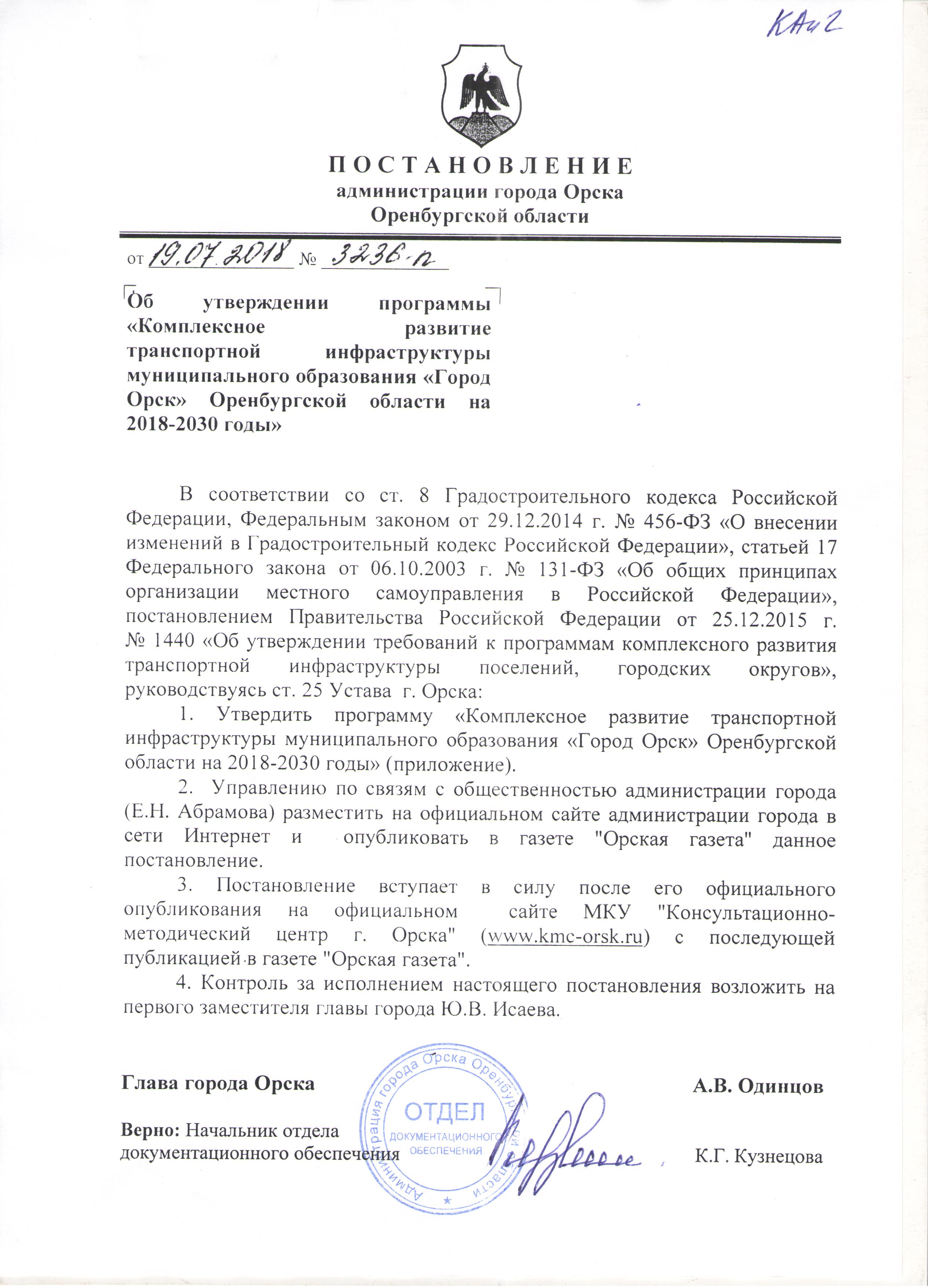 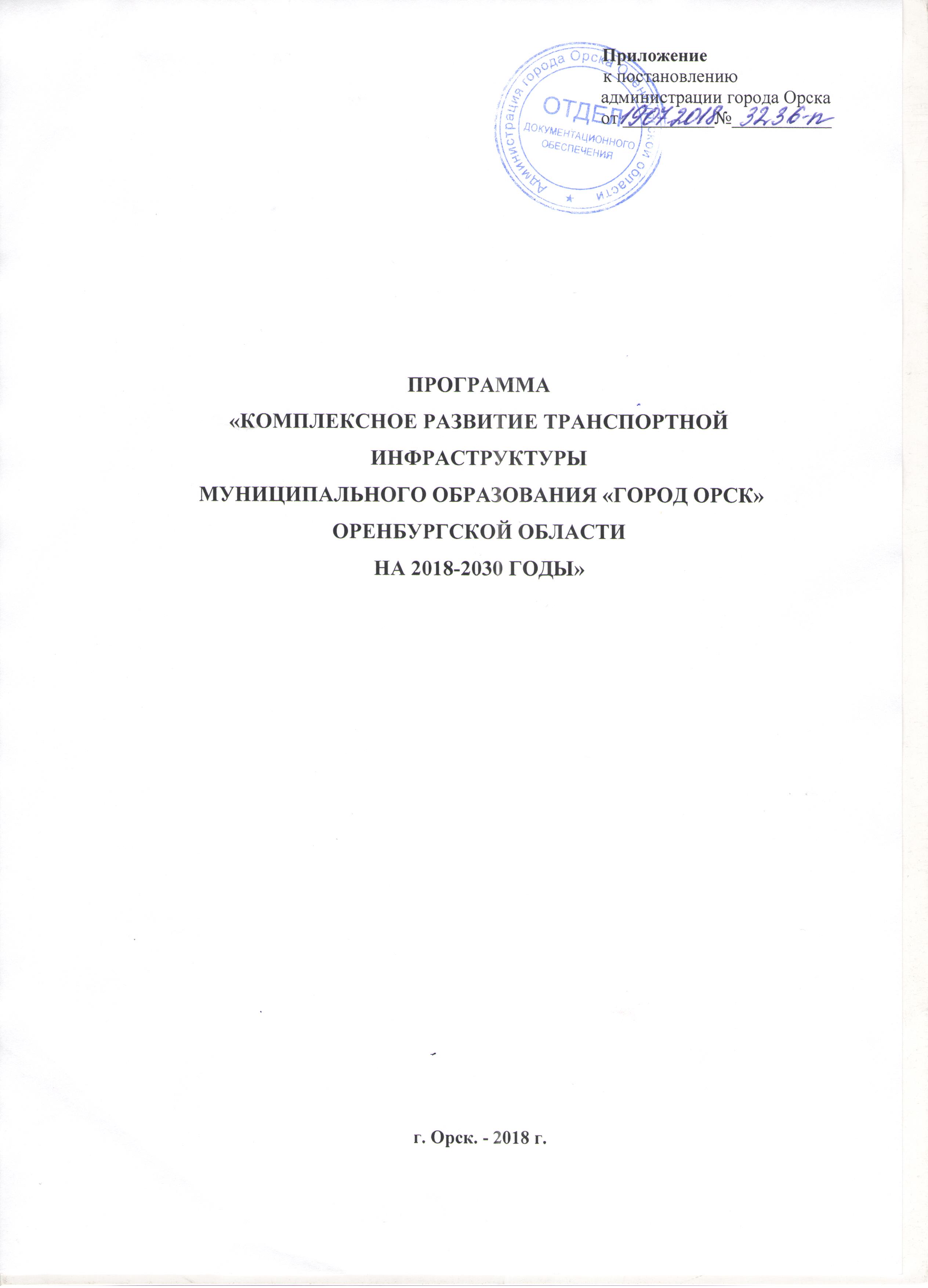 ОглавлениеОглавлениеПаспорт Программы………………………………………………………………5Основание для разработки Программы………………………………………….7I.Характеристика существующего состояния транспортной инфраструктуры………………………………………………………………….121.Анализ существующего состояния транспортной инфраструктуры……….121.1.1 Железнодорожный транспорт…………………………………………….131.1.2 Авиатранспорт..……………………………………………………………141.1.3 Автомобильный транспорт………………………………………………..141.1.4 Трубопроводный транспорт. ……………………………………………..14Городская улично-дорожная сеть………………………………………..151.1.6 Городской транспорт………………………………………………………17 Анализ положения муниципального образования городского округа «Город Орск» в структуре пространственной организации субъектов Российской Федерации ..……………………………………………………….181.3. Социально-экономическая  характеристика г. Орска…………………….201.4.  Характеристика градостроительной деятельности муниципального образования городского округа «Город Орск», включая деятельность в сфере транспорта, оценку транспортного спроса. ……………………….……. ……21Характеристика  функционирования и показатели работы транспортной инфраструктуры по видам транспорта…………………………………………23Автомобильный транспорт……………………………………………....23Водный транспорт………………………………………………………...23Воздушный транспорт……………………………………………………23Железнодорожный транспорт……………………………………………24Характеристика сети дорог муниципального образования                                 «Город Орск» ………………………………………............................................24Параметры дорожного движения (скорость, плотность, состав и интенсивность движения потоков транспортных средств, коэффициент загрузки дорог движением и иные показатели, характеризующие состояние дорожного движения, экологическую нагрузку на окружающую среду от автомобильного транспорта и экономические потери)…………………….…241.6.2.Оценка качества содержания дорог………………………………………811.7. Анализ состава парка транспортных средств и уровня автомобилизации в муниципальном образовании « Город Орск»..………………………………...821.7.1. Обеспеченность парковками (парковочными местами)………………..821.8. Характеристика работ транспортных средств общего пользования, включая анализ пассажиропотока………………………….………………...…821.9. Характеристика условий пешеходного и велосипедного передвижения 83Анализ уровня безопасности дорожного движения……………………84Оценка уровня негативного воздействия транспортной инфраструктуры на окружающую среду, безопасность и здоровье населения…………………85Характеристика существующих условий и перспектив развития и размещения транспортной инфраструктуры поселения, городского округа…………………………………………………………………………….85Оценка нормативно - правовой базы, необходимой для функционирования и развития транспортной инфраструктуры поселения, городского округа…………………………………………………………..…...86Оценка финансирования транспортной инфраструктуры……………...89II. Прогноз транспортного спроса, изменения объектов и характеристика передвижения населения и перевозок грузов на территории и характер передвижения населения и перевозок грузов  на территории муниципального образования городского округа «Город Орск»……………………………...…902.1. Прогноз общей численности населения муниципального образования городского округа «Город Орск»…………………………………………….…902.2.  Прогноз транспортного спроса муниципального образования городского округа  «Город Орск»…………………………………...…………………….....942.3. Прогноз характера передвижения населения и перевозок грузов по видам транспорта, имеющегося на территории поселения, городского округа……942.4. Прогноз развития транспортной инфраструктуры по видам транспорта……………………………………………………………………..…952.5. Прогноз развития дорожной сети муниципального образования городского округа «Город Орск»………………………………………….....…95Прогноз уровня автомобилизации, параметров дорожного движения…96 Прогноз показателей безопасности дорожного движения…………….....97 Прогноз негативного воздействия транспортной инфраструктуры на окружающую среду и здоровье населения…………………………………….97III. Принципиальные варианты развития транспортной инфраструктуры..…97 Варианты развития транспортной инфраструктуры……………...………983.2.Предпосылки и возможности создания ТЛК на территории Орска……...99Укрупненная  оценка по целевым показателям (индикаторам) развития транспортной инфраструктуры с последующим выбором предлагаемого к реализации варианта…………………………………………………………...111IV. Перечень мероприятий (инвестиционных проектов) по проектированию, строительству, реконструкции объектов транспортной инфраструктуры предлагаемого к реализации варианта развития транспортной инфраструктуры, технико-экономических параметров объектов транспорта, очередность реализации мероприятий (инвестиционных проектов)……….1114.1. Мероприятия по развитию транспортной инфраструктуры по видам транспорта.……………………………………………………………..………1124.2. Мероприятия по развитию транспорта общего пользования, созданию транспортно-пересадочных узлов……………………………………………..112 Мероприятия по развитию инфраструктуры для легкового автомобильного транспорта, включая развитие единого парковочного пространства……………………………………………………………………112Мероприятия по развитию инфраструктуры пешеходного и велосипедного передвижения…………………………………………………113Мероприятия по развитию инфраструктуры для грузового транспорта, транспортных средств коммунальных и дорожных служб………………….113V. Оценка эффективности мероприятий (инвестиционных проектов) по проектированию, строительству, реконструкции объектов транспортной инфраструктуры  предполагаемого к реализации варианта развития транспортной инфраструктуры……………………………………………..…113VI.Предложения по институциональным преобразованиям, совершенствованию правового и информационного обеспечения деятельности в сфере проектирования, строительства, реконструкции объектов транспортной инфраструктуры на территории г. Орска………….114VII.Управление и контроль над ходом реализации Программы…….……...1177.1. Ответственные за реализацию Программы…………………………...…1177.2. План - график работ по реализации Программы……...…………...…….1187.3. Порядок предоставления отчетности по выполнению Программы……1197.4. Порядок и сроки корректировки Программы……………………………120Программа «Комплексное развитие транспортной инфраструктуры муниципального образования «Город Орск» Оренбургской области на 2018-2030 годы»ПАСПОРТ ПРОГРАММЫОснование для разработки ПрограммыВ соответствии с Градостроительным кодексом Российской Федерации программа комплексного развития транспортной инфраструктуры поселения, городского округа (далее -Программа) - документ, устанавливающий перечень мероприятий по проектированию, строительству, реконструкции объектов транспортной инфраструктуры местного значения поселения, городского округа.Перечень мероприятий должен включать мероприятия, которые предусмотрены также:- государственными и муниципальными программами;-стратегией социально-экономического развития муниципального образования и планом мероприятий по реализации стратегии социально-экономического развития муниципального образования (при наличии данных стратегии и плана);- планом и программой комплексного социально-экономического развития муниципального образования;- инвестиционными программами субъектов естественных монополий в области транспорта;- договорами о комплексном освоении территорий или о развитии застроенных территорий.Программа разрабатывается и утверждается органами местного самоуправления поселения, городского округа на основании утвержденных в порядке, установленном Градостроительным кодексом Российской Федерации, генеральных планов поселения, городского округа и должна обеспечивать сбалансированное, перспективное развитие транспортной инфраструктуры поселения, городского округа в соответствии с потребностями в строительстве, реконструкции объектов транспортной инфраструктуры местного значения.В соответствии с Транспортной стратегией Российской Федерации на период до ., утв. распоряжением Правительства Российской Федерации  от 11.06.2014 № 1032-р «О внесении изменений в Транспортную стратегию РФ, утв. распоряжением Правительства Российской Федерации                                    от 22.11.2008 г. № 1734-р», выделяются следующие виды транспорта:1. Железнодорожный;2. Автомобильный (в т.ч. транспорт общего пользования);3. Воздушный;4. Внутренний водный;5. Морской;6. Городской наземный электрический (трамвайный, троллейбусный);7. Метрополитен.В соответствии со ст. 14 Федерального закона от 06.10.2003 г.                            № 131-ФЗ «Об общих принципах организации местного самоуправления в РФ» к вопросам местного значения городского поселения в сфере транспорта и транспортной инфраструктуры относятся:- дорожная деятельность в отношении автомобильных дорог местного значения в границах населенных пунктов поселения и обеспечение безопасности дорожного движения на них, включая создание и обеспечение функционирования парковок (парковочных мест), осуществление муниципального контроля за сохранностью автомобильных дорог местного значения в границах населенных пунктов поселения, а также осуществление иных полномочий в области использования автомобильных дорог и осуществления дорожной деятельности в соответствии с законодательством Российской Федерации;- создание условий для предоставления транспортных услуг населению и организация транспортного обслуживания населения в границах поселения (п. 7).Программа комплексного развития транспортной инфраструктуры  муниципального образования «Город Орск» Оренбургской области на                   2018-2030 годы (далее – Программа) разработана в соответствии с требованиями следующих нормативных правовых актов и документов, с учетом изменений и дополнений, действующих на момент разработки:- Градостроительный кодекс Российской Федерации от 29.12.2004 г.                         № 190-ФЗ;-Федеральный закон от 06.10.2003 г. № 131-ФЗ «Об общих принципах организации местного самоуправления в Российской Федерации»;- Федеральный закон от 09.02.2007 г. № 16-ФЗ «О транспортной безопасности»;- Федеральный закон от 10.12.1995 г. № 196-ФЗ «О безопасности дорожного движения»;- Федеральный закон от 13.07.2015 г.  № 220-ФЗ «Об организации регулярных перевозок пассажиров и багажа автомобильным транспортом и городским наземным электрическим транспортом в Российской Федерации и о внесении изменений в отдельные законодательные акты Российской Федерации»;- Федеральный закон от 24.11.1995 г. № 181-ФЗ «О социальной защите инвалидов в Российской Федерации»;- постановление Правительства  Российской Федерации (далее -  постановление Правительства  Российской Федерации) от 25.12.2015 г.                    № 1440 «Об утверждении требований к программам комплексного развития транспортной инфраструктуры поселений, городских округов»;- постановление Правительства Российской Федерации от 18.07.2016 г.                     № 686 «Об определении участков автомобильных дорог, железнодорожных и внутренних водных путей, вертодромов, посадочных площадок, а также иных обеспечивающих функционирование транспортного комплекса зданий, сооружений, устройств и оборудования, являющихся объектами транспортной инфраструктуры»;- постановление Правительства Российской Федерации от 23.01.2016 г. № 29 «Об утверждении требований по обеспечению транспортной безопасности объектов транспортной инфраструктуры по видам транспорта на этапе их проектирования и строительства и требований по обеспечению транспортной безопасности объектов (зданий, строений, сооружений), не являющихся объектами транспортной инфраструктуры и расположенных на земельных участках, прилегающих к объектам транспортной инфраструктуры и отнесенных в соответствии с земельным законодательством Российской Федерации к охранным зонам земель транспорта, и о внесении изменений в Положение о составе разделов проектной документации и требованиях к их содержанию»;- Транспортная стратегия Российской Федерации на период до 2030 г., утв. распоряжением Правительства Российской Федерации от 11.06.2014 г.                    № 1032-р «О внесении изменений в Транспортную стратегию Российской Федерации, утв. распоряжением Правительства Российской Федерации                     от 22.11.2008 г. № 1734-р»;- стратегия развития железнодорожного транспорта в Российской Федерации до 2030 г.;- стратегия развития автомобильного и городского электрического транспорта Российской Федерации на период до 2030 г.;- федеральная целевая программа «Развитие транспортной системы России (2010 - 2020 гг.), утв. постановлением Правительства Российской Федерации от 05.12.2001 г. № 848;- федеральная целевая программа «Модернизация Единой системы организации воздушного движения Российской Федерации (2009 - 2020 гг.)», утв. постановлением Правительства Российской Федерации от 01.09.2008 г.                     № 652;- приказ Минтранса России от 29.01.2010 г. № 22 «О Порядке ведения Реестра категорированных объектов транспортной инфраструктуры и транспортных средств»;- приказ Минтранса России от 17.03.2015 г. № 43 «Об утверждении Правил подготовки проектов и схем организации дорожного движения»;- приказ Минтранса России от 01.12.2015 г.  № 347 «Об утверждении Порядка обеспечения условий доступности для пассажиров из числа инвалидов транспортных средств автомобильного транспорта и городского наземного электрического транспорта, автовокзалов, автостанций и предоставляемых услуг, а также оказания им при этом необходимой помощи»;- приказ Минстроя России от 28.08.2014 г. № 506/пр. «О внесении в федеральный реестр сметных нормативов, подлежащих применению при определении сметной стоимости объектов капитального строительства, строительство которых финансируется с привлечением средств федерального бюджета, укрупненных сметных нормативов цены строительства для объектов непроизводственного назначения и инженерной инфраструктуры»;- приказ Минрегиона Российской Федерации от 04.10.2011 г. № 481 «Об утверждении Методических рекомендаций по применению государственных сметных нормативов – укрупненных нормативов цены строительства различных видов объектов капитального строительства непроизводственного назначения и инженерной инфраструктуры»;-приказ Министерства экономического развития Российской Федерации                  от 16.09.2016 г. № 582 «Об утверждении Методических указаний по разработке и реализации государственных программ РФ»;- распоряжение Росавтодора от 07.06.2016 г. № 974-р «Об издании и применении ОДМ   218.2.073-2016 «Методические рекомендации по оценке пропускной способности пересечений и примыканий автомобильных дорог в одном уровне для оптимизации их работы с использованием методов компьютерного моделирования»;- распоряжение Росавтодора от 07.06.2016 г. № 975-р «Об издании и применении ОДМ 218.2.072-2016 «Методические рекомендации по оценке пропускной способности и уровней загрузки автомобильных дорог методом компьютерного моделирования транспортных потоков»;- ГОСТ Р 52399-2005. Геометрические элементы автомобильных дорог;- ГОСТ Р 52398-2005. Классификация автомобильных дорог. Основные параметры и требования;- ГОСТ Р 52766-2007. Дороги автомобильные общего пользования. Элементы обустройства. Общие требования;- ГОСТ Р 52282-2004. Технические средства организации дорожного движения. Светофоры дорожные. Типы и основные параметры. Общие технические требования. Методы испытаний;- ГОСТ Р 56829-2015 Интеллектуальные транспортные системы. Термины и определения;- СП 42.13330.2011 Свод правил. Градостроительство. Планировка и застройка городских и сельских поселений. Актуализированная редакция СНиП 2.07.01-89*, утв. приказом Минрегиона Российской Федерации                       от 28.12.2010 г. № 820;- СНиП 2.05.02-85. Автомобильные дороги;- ОДМ 218.2.020-2012 г. «Методические рекомендации по оценке пропускной способности автомобильных дорог» (изданы на основании распоряжения Росавтодора от 17.02.2012 г. № 49-р);- ОДМ 218.6.003-2011 «Методические рекомендации по проектированию светофорных объектов на автомобильных дорогах»;- ОДМ 218.4.007-2011 «Методические рекомендации по проведению оценки уязвимости объектов транспортной инфраструктуры в сфере дорожного хозяйства» (издан на основании распоряжения Росавтодора от 15.11.2011 г. № 871-р);-распоряжение Правительства Российской Федерации от 07.02.2011 г.                     № 165-р « О Стратегии социально-экономического развития Приволжского федерального округа на период до 2020 г. (с изменениями и дополнениями)»;- постановление Правительства Оренбургской области от 08.02.2016 г.                         № 82-п « О внесении изменений в постановление Правительства Оренбургской области от 07.07.2011 г. № 579-п», которое утверждало Схему территориального планирования Оренбургской области; -постановление Правительства Оренбургской области от 10.04.2012 г.                     № 313-п «Об утверждении перечня автомобильных дорог общего пользования регионального и межмуниципального значения, находящихся в государственной собственности Оренбургской области»;- генеральный план муниципального образования городского округа «Город Орск», утвержден решением Орского городского Совета депутатов Оренбургской области от 04.02.2009 г. № 46-778. - правила землепользования и застройки муниципального образования городского округа «Город Орск», утверждены решением Орского городского Совета депутатов Оренбургской области от 06.10.2008 г. № 41-684;- местные нормативы градостроительного проектирования муниципального образования городского округа «Город Орск», утверждены решением Орского городского Совета депутатов Оренбургской области                от 06.03.2008 г. № 33-521.- стратегия социально-экономического развития муниципального образования муниципального образования городского округа «Город Орск», утвержденная постановлением администрации города Орска Оренбургской области от 16.12.2016 г. № 7483-п.- план мероприятий до 2020 г. по реализации Стратегии социально- экономического развития муниципального образования городского округа «Город Орск», утвержденной постановлением администрации города Орска Оренбургской области от 16.12.2016 г. №7483п.- программа социально-экономического развития муниципального образования муниципального образования городского округа «Город Орск», утверждена решением Орского городского Совета депутатов                   Оренбургской области от 29.06.2007 г. №26-405/403; 
         - муниципальная целевая программа «Повышение безопасности дорожного движения на территории муниципального образования городского округа «Город Орск», утверждена решением Орского городского Совета депутатов Оренбургской области от 27.06.2007 г. № 26-420.ХАРАКТЕРИСТИКА СУЩЕСТВУЮЩЕГО СОСТОЯНИЯ ТРАНСПОРТНОЙ ИНФРАСТРУКТУРЫ Анализ существующего состояния транспортной инфраструктурыОренбургская область - административно-территориальное образование, входящее в состав Российской Федерации на правах ее равноправного субъекта. Область образована 07.12.1934 г. С 26.12.1938 г. по 04.12.1957 г. называлась Чкаловской. Входит в состав Приволжского федерального округа и Уральского экономического района.Площадь - 124 тыс. кв. км (0,7% от площади Российской Федерации).  Область расположена на стыке двух частей света - Европы и Азии, имеет границы с Татарстаном, Башкортостаном и Челябинской областью на севере, с Казахстаном – на востоке и юге, с Самарской областью - на западе. Протяженность государственной границы с Республикой Казахстан - 1876 км.Развитая транспортная инфраструктура Оренбургской области по протяженности дорог занимает 4 место в ПФО и 7 в Российской Федерации. По плотности автомобильных дорог Оренбургская область входит в первую пятерку областей ПФО. Плотность автодорог общего пользования в целом составляет 113 км на 1 тыс. кв. километров (в ПФО – 114,2 тыс. километров на 1 тыс. кв. километров, в Российской Федерации – 37 тыс. километров на 1 тыс. кв. километров). Сформировалось два параллельных потока: через                  г. Оренбург в Республику Башкортостан и Республику Татарстан и второй – из г. Актюбинска в г. Орск и далее в города Урала. В области расположены два международных аэропорта – в г. Оренбурге и г. Орске, имеются авиасообщения с регионами России, странами ближнего и дальнего зарубежья. Запущена программа межрегиональных и внутрирегиональных авиаперевозок самолетами малой вместимости. Регулярные рейсы осуществляются из города Оренбурга в населенные пункты области (г. Орск, г. Бугуруслан, п. Светлый, п. Адамовку, п. Кваркено), в города России и Республику Казахстан (г. Казань, г. Пермь, г. Уфу, г. Екатеринбург,                           г. Нижний Новгород, г. Саратов, г. Актюбинск). Протяженность железных дорог составляет 1650 километров. Область имеет железнодорожное сообщение со всеми соседними областями и республиками.Оренбургская область обладает разветвленной транспортной системой, которая включает предприятия железнодорожного, автомобильного, воздушного и трубопроводного транспорта. Через регион проходят транзитные грузовые и пассажирские потоки в направлениях «Центр - Средняя Азия» и «Запад - Восток».Наибольшая протяженность с запада на восток - 750 км. Административный центр области - город Оренбург (1475 км от Москвы по железной дороге).В состав Оренбургской области входят 489 муниципальных образований: 13 городских округов, 29 муниципальных районов, 447 сельских поселений. Наиболее крупные города: Оренбург, Орск, Новотроицк, Бузулук, Бугуруслан, Гай.Транспортный комплекс Оренбургской области является важнейшей составной частью производственной и социальной инфраструктуры, обеспечивает условия экономического роста, повышения конкурентоспособности региональной экономики и качества жизни населения.	На территории Оренбургской области транспортный комплекс представлен  автомобильным, железнодорожным и воздушным транспортом.Транспортная сеть области состоит из 1,5 тыс. км магистральных железнодорожных путей общего пользования, 13,6 тыс. км автомобильных дорог с твердым покрытием.Важнейшей составляющей экономической основы и городской инфраструктуры является в современных условиях транспортный фактор. Транспортный фактор в значительной мере характеризует неравномерность и неравноценность городских территорий по их связанности и доступности в рамках планировочной структуры города. Внешний транспорт определяет особенности и направленность развития города.1.1.1  Железнодорожный транспортПротяженность основных путей в городе 260,1 км. Из города имеется 6 ж/д выходов в направлении на Новотроицк, Оренбург, Гай, Челябинск, Домбаровку, Актобе (Казахстан). Направления на Оренбург и Челябинск - двухпутные электрифицированные, остальные направления – однопутные на тепловозной тяге. Пропускная способность городского ж/д узла до 70 составов в сутки.Генеральным планом развитие железнодорожной сети не предусматривается. 1.1.2 АвиатранспортГородской аэропорт расположен в 10 км от города. Взлетно – посадочная полоса длиной 2900 м, шириной 40 м с бетонным покрытием. Возможны взлет и посадка всех типов самолетов. Пропускная способность до 30 самолетов в сутки. Регулярные воздушные линии. К аэропорту приписаны самолеты ТУ – 134, АН – 24, санитарные АН-2, вертолет МИ-2.В юго – восточной части города находится грунтовый аэропорт Орского авиационно – спортивного клуба РОСТО. Взлетно - посадочная полоса длиной 1800 м, шириной 30м. К нему приписаны самолеты 1-АН-2, 2-ЯК- 52.Генеральным планом развитие авиатранспорта не предусматривается.1.1.3 Автомобильный транспортВ городе для выезда и въезда имеется 6 основных автомагистралей в направлении на Новотроицк, Оренбург, Гай, Новоорск, Челябинск, Домбаровку, Актобе (Казахстан). Автотрассы усовершенствованы, с асфальтовым покрытием шириной 6 – 7 метров, при общей ширине 12 м.В Орске функционирует довольно разветвленная сеть автомобильных дорог общего пользования с твердым покрытием. Для решения давно назревших транспортных проблем внутри города Орска необходимо строительство объездной автодороги вокруг северной и северо-западной его частей, которая, наряду с пропуском транзитного транспорта вне городских улиц, наполовину разгрузила бы перегруженные сверх меры городские улицы и проезды.1.1.4 Трубопроводный транспортНа территории города имеется 2 ввода магистрального газопровода: юго – восточного направления (п. Биофабрика и п. Елшанка,                                      п. Круторожино, п. Победа) протяженностью . Диаметр труб 300 и , давление до 55 атмосфер. Пропускная способность 60 тыс. т./сутки.В город входит 2 нефтепровода на нефтеперерабатывающий завод ОАО «ОНОС»:- из Кенкияка (Казахстан) две нитки протяженностью , диаметром 350 и , давлением до 5 атмосфер, пропускной способностью 10 тыс. т./сутки.- из Салавата (Башкирия) одна нитка протяженностью , диаметром , давлением до 10 атмосфер, пропускной способностью 12 тыс. т./сутки. Оставаясь незаметными для основной части горожан, трассы эти непосредственно влияют на градостроительное развитие территории, как пространственно (определяя градостроительные ограничения), так и социально (создавая рабочие места и влияя на демографическую ситуацию).Перспективы развития трубопроводного транспорта на территории муниципального образования городского округа Орск целиком и полностью связаны с планами государства, государственных монополий и крупных нефтегазодобывающих компаний по освоению новых производственных мощностей. Прогнозировать их крайне трудно. Город в этом случае обязан занимать позицию по соблюдению интересов горожан в первую очередь в области здоровой среды обитания, а также укрепления социально-экономической базы.1.1.5 Городская улично-дорожная сетьОсновными задачами по совершенствованию транспортной системы города являются:- организация транспортных связей;- улучшение связей сложившихся функциональных зон города между собой;- увеличение пропускной способности улиц;- повышение уровня благоустройства улично-дорожной сети.В проекте принята следующая классификация улично-дорожной сети:- магистральные улицы общегородского значения регулируемого движения;- магистральные улицы общегородского значения нерегулируемого движения;- магистральные улицы районного значения;- жилые улицы;- дороги в производственной зоне.Для обеспечения безопасности и комфортности пешеходного движения предусматривается полное благоустройство улично-дорожной сети со строительством тротуаров, устройством бульваров. Также необходимо светофорное регулирование на перекрестках.Магистральные улицы общегородского значения в красных линиях проектируются на основе существующих красных линий и имеющих ширину 30,0-130,0 м и с шириной проезжей части 9-27,5 м., магистральные улицы районного  значения проектируются в красных линиях шириной 20,0-100,0 м и шириной проезжей части 7-15 м. Улицы в жилой застройке проектируются в красных линиях шириной 15,0-50,0 м, ширина проезжих частей составляет 6,0-8,0м. Ширина тротуаров: 2 -3 м. Основными недостатками улично-дорожной сети и обустройства улиц города являются:- несоответствие геометрических параметров улиц параметрам транспортных потоков;- несоответствие геометрических параметров категории улиц;- организация движения автомобильного транспорта в одном уровне с магистральной железной дорогой; - недостаточная сеть тротуаров вдоль проезжей части улиц;- отставание развития улично-дорожной сети от роста уровня автомобилизации;- отсутствие дублеров магистральных улиц общегородского значения.Устранение этих недостатков в условиях возрастающей интенсивности транспортных потоков (за последние годы прирост автотранспорта составил в среднем за год 2,3%) возможно за счет реализации комплекса инженерно-планировочных и организационно-регулировочных мероприятий.В инженерно-планировочный комплекс входят мероприятия по реконструкции существующих улиц до ширины проезжей части соответствующей категории и интенсивности  транспортных потоков; строительство новых дорог и улиц; строительство тротуаров и подходов к пешеходным переходам через проезжую часть; строительство и обустройство стоянок автотранспорта, парковок, внеуличных пешеходных переходов.К организационно-регулировочным мероприятиям относятся мероприятия по упорядочению пешеходного движения, внедрению светофорного регулирования и системное управление ими в зависимости от параметров ТП, совершенствованию информационно-указательной системы оповещения водителей об условиях движения.Поскольку город Орск развивался поэтапно без учета автомобилизации населения, существующая улично–дорожная сеть неудовлетворительно выполняет свою главную функцию: обеспечение безопасного перемещения грузов и пассажиров с экономически оптимальной скоростью.Проезжая часть улиц и дорог должна иметь ширину, кратную четному числу полос движения, при ширине каждой полосы 3,5 м. Увеличение ширины существующих улиц и дорог, ввиду плотности застройки территорий города, или технически невозможно, или связано с затратами, несопоставимыми с эффектом, полученным от увеличения пропускной способности данной улицы. В условиях г. Орска для оптимизации транспортных потоков и увеличения скорости межрайонных сообщений, наиболее экономичным и целесообразным, наряду с устройством транспортных развязок, является разделение транспортных потоков созданием параллельных направлений для движения. 1.1.6 Городской транспортВ жизни современного города важной составной частью стал пассажирский транспорт, основной задачей которого является обеспечение потребности населения в перевозках при систематическом улучшении качества обслуживания пассажиров. Ежегодно в городском сообщении на линии работает более 500 единиц автомобилей частной перевозки, 23 единицы муниципальных автобусов и 36 трамваев.Всего в реестре регулярных муниципальных автобусных маршрутов в 2017 году зарегистрировано 52 индивидуальных предпринимателя и 876 транспортных средств. Кроме того на территории города организовано движение 4 пригородных, 16 междугородних, 4 межрегиональных и 4 международных маршрутов.Проектом предусматривается дальнейшее развитие линий автобусного сообщения по основным проектируемым магистральным улицам и дорогам. Предполагается обновление парка городских автобусов, модернизация ремонтно-эксплуатационной базы пассажирского авто предприятия, а также дальнейшая организация сети коммерческих маршрутов автобусов малой вместимости.Остановки общественного транспорта размещены на магистральной сети в основном за перекрестками. Расстояние между остановочными пунктами и плотность проектной сети общественного транспорта обеспечивают дальность пешеходных подходов к остановкам, не превышающую 400 м, что соответствует нормативам для климатического подрайона.Для определения площадей территорий, необходимых для размещения гаражей-боксов, принадлежащих индивидуальным владельцам, принят нормативный показатель площади 30 м2 на 1 машино-место. Проектная площадь гаражей-боксов составляет при существующем количестве автомобилей (41889) – 125,7 га. Размещение гаражей намечается в существующей промышленной зоне, а также частично за счет расширения существующих кооперативов.Проектом предусмотрено размещение стоянок для легковых автомобилей у зданий общественного назначения, торговых объектов, во дворах жилых групп для их жителей.Емкость стоянок (при нормативной площади – 25 м2 на 1 машино-место) составит на расчетный срок 104,7 га).Для определения необходимых объемов предприятий технического обслуживания автомобилей (СТО) принят нормативный показатель – 200 легковых автомобилей на 1 пост технического обслуживания.Автозаправочные станции (АЗС) предусматривается размещать из расчета одной топливо-раздаточной колонки на 1200 легковых автомобилей.В целом по городу суммарная мощность СТО должна составлять  на расчетный срок – 210 постов.Суммарная мощность АЗС  на расчетный срок - 35колонок.Размещение новых площадок СТО произведено в основном на территориях гаражных кооперативов.. Анализ положения муниципального образования городского округа «Город Орск» в структуре пространственной организации субъектов Российской ФедерацииМуниципальное образование городской округ «Город Орск» расположено на востоке Оренбургской области в 286 км от областного центра. На западе Орск практически граничит с  городом Новотроицком: расстояние между городами 14 километров. В состав города Орска входят три административных района: Ленинский, Октябрьский, Советский. Численность населения составляет 236 962 человека.Численность населения имеет тенденцию к сокращению из-за низкой  рождаемости (в 2017 г. родилось 2543 человека) и высокой смертности                   (в 2017 г. умерло 3440 человек).Административным центром является город Орск. Общая площадь города - 621,33 кв. км. Территория муниципального образования составляет 142654 га. На территории муниципального образования расположено 8 населенных пунктов:- с. Крыловка (территория населенного пункта составляет 226,59 га); - с. Урпия (территория населенного пункта составляет 67 га);- Казарма 20 км (территория населенного пункта составляет 1,6 га);- с. Тукай  (территория населенного пункта составляет 172,83 га);- с. Ударник (территория населенного пункта составляет 114,41 га);- с. Ора (территория населенного пункта составляет 134,15 га);- пос. Новоказачий (территория населенного пункта составляет                 240,45 га).- пос. Мирный (территория населенного пункта составляет 267,49 га).Застройка населённых пунктов в основном представлена частным сектором. В 1990 году г. Орск получил статус исторического города - в нем имеется 62 памятника архитектуры, 28 памятников истории.Транспортная инфраструктура муниципального образования городской округ «Город Орск» представлена железнодорожным, автомобильным                      (в т.ч. транспорт общего пользования), воздушным,  городским наземным электрическим (трамвайным)  транспортом.Ближайший пассажирский аэропорт расположен в 10 км от города.Федеральные дороги в муниципальном образовании «Город Орск» Оренбургской области отсутствуют.Перечень автомобильных дорог муниципального образования «Город Орск» пользования регионального и межмуниципального значения, находящихся в государственной собственности Оренбургской области на основании постановления Правительства Оренбургской области                       от 10.04.2012 г. №313-п:Таблица №1В настоящее время в г. Орске обозначена в соответствии с каталогом наименований остановок общественного транспорта 531 остановочная площадка, из которых 110 остановочных площадок трамвайные. На территории муниципального образования «Город Орск» имеются следующие объекты транспортной инфраструктуры:В городе для выезда и въезда имеется 6 основных автомагистралей в направлении на Новотроицк, Оренбург, Гай, Новоорск, Челябинск, Домбаровку, Актобе (Казахстан). Автотрассы усовершенствованы, с асфальтовым покрытием шириной 6 – 7 метров, при общей ширине 12 м.В Орске функционирует довольно разветвленная сеть автомобильных дорог общего пользования с твердым покрытием. Их общая протяженность составляет 256 километров, а доля в общей протяженности автодорог общего пользования - 69,6%.В составе улиц выделяются: проезжая часть, тротуары для пешеходов, обочины, кюветы, озелененные разделительные полосы.В муниципальном образовании «Город Орск» находится автовокзал, расположенный по адресу: г. Орск, пл. Гагарина, 1 «А».На территории города организованно действует движение 4 пригородных, 4 межрегиональных и 4 международных маршрутов. Муниципальные пассажирские перевозки осуществляет                              МУП «Орскгортранс». 1.3. Социально-экономическая  характеристика г. ОрскаПо состоянию на 01.01.2017 года численность населения города Орска составляет 236 962 человека.Численность населения имеет тенденцию к сокращению из-за низкой  рождаемости (в 2017 г. родилось 2543 человека) и высокой смертности                   (в 2017 г. умерло 3440 человек).Муниципальное образование городской округ «Город Орск» расположено на востоке Оренбургской области в 286 км от областного центра. Со своими соседями г. Орск связан сетью автомобильных дорог местного значения.Муниципальное образование городской округ «Город Орск» второй по промышленному значению город Оренбургской области. Главные отрасли промышленности: цветная металлургия, машиностроение, нефтехимия, горнодобывающая, пищевая и лёгкая промышленность, также существует непроизводственная сфера деятельности, охватывающая здравоохранение, связь, торговлю, социальное обеспечение, образование, культуру.В муниципальном образовании городской округ «Город Орск» работает семь крупнейших предприятий Орска.    В муниципальном образовании городском округе «Город Орск» работают 42 школы, 54 детских сада, 19 спортивных   сооружений, 8 парков и 15 скверов, 6 домов культуры, 10 библиотек, 2 санатория, 17 медицинских учреждений, 29 отделений связи, 4 центра соц. обслуживания, 1 муниципальное предприятие коммунального хозяйства.Основная роль во внешних связях муниципального образования городской округ «Город Орск»  принадлежит автомобильному транспорту.1.4.  Характеристика градостроительной деятельности в муниципальном образовании городском округе «Город Орск», включая деятельность в сфере транспорта, оценку транспортного спросаГород находится в умеренных широтах с резко континентальным климатом (холодная зима и жаркое лето). По международным стандартам климатические условия города Орска могут быть охарактеризованы как достаточно сложные и не вполне благоприятные для жизнедеятельности населения, в том числе для ведения хозяйственной деятельности.Географическое положение Орска и наличие транспортного узла делают естественным развитие транспортно-логистических функций, обслуживающих трансграничные перевозки – перевозка, перевалка, сортировка, хранение, обработка грузов, проектирование и управление транспортными потоками. Экономический рост в Казахстане и Китае увеличит спрос на перевозки. Уже сейчас фиксируется существенный неудовлетворенный спрос на следующие услуги: автотранспорт, в том числе для поездок в Казахстан, хранение, таможенное оформление, перегрузка.В настоящее время г. Орск занимает территорию с жилой застройкой, представленной одноэтажными и многоэтажными (до 10 этажей)  жилыми домами с различными по площади земельными участками.Из общественных и культурно-бытовых учреждений в г. Орске имеются: школы, детские сады, амбулатории, медпункты, библиотеки, административные учреждения, магазины.В основу планировочного решения муниципального образования «Город Орск» положена идея создания современных благоустроенных населенных пунктов на основе анализа существующего положения с сохранением и усовершенствованием планировочной структуры, с учетом сложившихся транспортных связей, природно-ландшафтного окружения, наличия водных бассейнов рек. Оценка транспортного спроса включает в себя процесс анализа передвижения населения к объектам тяготения, размещенным в различных зонах территории.В основе оценки транспортного спроса на объекты тяготения лежат потребности населения в передвижении.Можно выделить основные группы объектов тяготения:- объекты социальной сферы;- объекты культурной сферы;- узловые объекты транспортной инфраструктуры;- объекты трудовой занятости населения.Отдельно можно выделить потребность в межселенных и межрегиональных перемещениях в рамках сезонной, маятниковой и эпизодической миграции.Межселенные перемещения осуществляются с использованием маршрутного транспорта, такси, межрегиональные перемещения на более удаленные расстояния осуществляются железнодорожным транспортом.В 2017 году УЖКХ администрации города были выполнены следующие работы в соответствии с адресной программой по обустройству существующих пешеходных переходов, расположенных в районе образовательных учебных заведений на 2017 год:- устройство пешеходных светофоров и устройство дорожных знаков 5.19.1/2 «Пешеходный переход» над проезжей частью на пересечении                       пр. Ленина – ул. Нефтяников;- замена дорожных знаков 5.19.1/2 «Пешеходный переход» на пересечении ул. Пацаева - ул. Беляева. В соответствии с решением городской комиссии по безопасности дорожного движения:- установлено 2 дорожных знака 1.23 «Дети» на пересечении                        ул. К. Маркса – ул. Коммунистов-Большевиков, на пути следования детей в МОАУ «СОШ    № 24»;- установлены дорожные знаки 5.19.1/2 «Пешеходный переход» над проезжей частью на пересечении пр. Ленина – ул. Московской – 2 шт.,                     пр. Ленина – ул. Макаренко – 4 шт. и пр. Ленина –                                           ул. Тагильской – 2 шт. Все объекты находятся на пути следования детей в школы;- выполнены работы по устройству искусственных дорожных неровностей и дорожных знаков по ул. Комарова в районе МОАУ «СОШ             № 15»;- выполнены работы по восстановлению пешеходных ограждений по               ул. Новосибирской, д. 18 на пешеходном переходе в районе МДОАУ «Детский сад № 95» и на пересечении ул. Спортивной – ул. Огородной на пешеходном переходе в районе МДОУ «Детский сад № 208», а также по             пр. Ленина, в районе остановки «Микрорайон 3С»;- выполнено обустройство пешеходного перехода по пер. Синчука, 13 в районе МОАУ «СОШ № 31»: обустройство подхода к пешеходному переходу со стороны школы, установка пешеходных ограждений, устройство ИДН, установка дорожных знаков 3.24 (20) «Ограничение максимальной скорости», 1.17 и 5.20 «ИДН»;- выполнены работы по устройству новых пешеходных переходов на пересечении ул. Энергетиков, д. 26 – бульвара Никитина, по ул. Васнецова в районе магазина «Салют» и по ул. Пацаева в районе дома № 2 «А»,  по                   ул. Беляева по обращениям граждан.По обращению жителей выполнены работы по установке пешеходных ограждений по пр. Никельщиков в районе домов № 32 и № 34. Характеристика  функционирования и показатели работы транспортной инфраструктуры по видам транспортаАвтомобильный транспортНа территории муниципального образования городской округ «Город Орск» существует устоявшаяся инфраструктура автомобильного транспорта.Пассажирские перевозки и грузовые перевозки осуществляются автомобильным транспортом и трамваем.В основе формирования улично-дорожной сети населенных пунктов лежат: основные улицы, второстепенные улицы, проезды.Водный транспортНа территории города Орска отсутствует инфраструктура водного транспорта. Пассажирские перевозки и грузовые перевозки водным транспортом не осуществляются.Воздушный транспортГородской аэропорт расположен в  от города. Взлетно – посадочная полоса длиной , шириной  с бетонным покрытием. Возможны взлет и посадка всех типов самолетов. Пропускная способность до 30 самолетов в сутки. Регулярные воздушные линии. К аэропорту приписаны самолеты ТУ – 134, АН – 24, санитарные АН-2, вертолет МИ-2.В юго – восточной части города находится грунтовый аэропорт Орского авиационно – спортивного клуба РОСТО. Взлетно - посадочная полоса длиной , шириной 30м. К нему приписаны самолеты 1-АН-2, 2-ЯК- 52.Генеральным планом развитие авиатранспорта не предусматриваетсяЖелезнодорожный транспортПротяженность основных путей в городе . Из города имеется 6 ж/д выходов в направлении на Новотроицк, Оренбург, Гай, Челябинск, Домбаровку, Актобе (Казахстан). Направления на Оренбург и Челябинск - двухпутные электрифицированные, остальные направления – однопутные на тепловозной тяге. Пропускная способность городского ж/д узла до 70 составов в сутки.Генеральным планом развитие железнодорожной сети не предусматривается. Характеристика сети дорог муниципального образования «Город Орск»Параметры дорожного движения(скорость, плотность, состав и интенсивность движения потоков транспортных средств, коэффициент загрузки дорог движением и иные показатели, характеризующие состояние дорожного движения, экологическую нагрузку на окружающую среду от автомобильного транспорта и экономические потери)
          Магистральные улицы общегородского значения в красных линиях проектируются на основе существующих красных линий и имеющих ширину 30,0- и с шириной проезжей части 9-27,5м. Магистральные улицы районного  значения проектируются в красных линиях шириной 20,0- и шириной проезжей части 7-. Улицы в жилой застройке проектируются в красных линиях шириной 15,0- ширина проезжих частей составляет 6,0-8,0м. Ширина тротуаров: 2 . Основные и главные улицы имеют асфальтовое покрытие. Дорожно - транспортная сеть муниципального образования «Город Орск» состоит из дорог, предназначенных не для скоростного движения.В Таблице № 2 приведен перечень дорог г. Орска, которые расположены в границах населенного пункта, в связи с этим скоростной режим движения в соответствии с п. 10.2 ПДД составляет 60 км/ч с ограничением на отдельных участках до 20-40 км/ч.Основной состав транспортных средств представлен легковыми автомобилями, находящимися в собственности у населения.Дороги в муниципальном образовании «Город Орск» различаются по типу покрытия, информация о протяжённости дорог с распределением по типам покрытия представлена в Таблице №3.Таблица  №3.  Состав дорог по типам покрытияРазвитие транспортной системы г. Орска является необходимым условием улучшения качества жизни жителей в муниципальном образовании «Город Орск».Основными структурными элементами транспортной инфраструктуры города являются: сеть улиц и дорог и сопряженная с ней сеть пассажирского транспорта.Оценка качества содержания дорогДороги на территории муниципального образования «Город Орск» переданы в собственность администрации муниципального образования «Город Орск» на основании постановления Верховного Совета Российской Федерации от 27.12.2018 г. № 3020-1 « О разграничении государственной собственности в Российской Федерации на федеральную собственность, государственную собственность республик в составе Российской Федерации, краев, областей, автономной области, автономных округов, городов Москвы и Санкт-Петербурга и муниципальную собственность».Обслуживание дорог осуществляется администрацией  муниципального образования «Город Орск» с привлечением подрядных организаций по муниципальным контрактам на выполнение комплекса работ по содержанию муниципальных автомобильных дорог на  территории муниципального образования «Город Орск». В состав работ входит:Содержание муниципальных автомобильных дорог, включающие в себя работы по ремонту автомобильных дорог (отсыпка щебнем, асфальтовой крошкой, ямочный ремонт);Расчистка дорог от снега в зимний период;Монтаж/демонтаж искусственных неровностей для принудительного снижения скорости по соответствующему распоряжению Заказчика.Работы по содержанию, монтажу (установке) и демонтажу дорожных знаков в соответствии со схемой установки дорожных знаков, предоставленной Заказчиком.Проверка качества выполнения работ осуществляется по согласованному графику с составлением итогового акта оценки качества содержания муниципальных автодорог в соответствии с утвержденными критериями.Наличием и состоянием сети автомобильных дорог определяется территориальная целостность и единство экономического пространства.Недооценка проблемы несоответствия состояния дорог и инфраструктуры местного значения социально-экономическим потребностям общества является одной из причин экономических трудностей и негативных социальных процессов.Анализ состава парка транспортных средств и уровня автомобилизации в муниципальном образовании «Город Орск»Обеспеченность парковками (парковочными местами)	Определяется в рамках разрабатываемых проектов по мере развития и реконструкции микрорайонов города. 	Инвестиционными областными  и муниципальными программами на период 2018-2030 годов мероприятий по проектированию, строительству и реконструкции  парковочных мест не запланировано.Характеристика работы транспортных средств общего пользования, включая анализ пассажиропотокаПассажирский транспорт является важнейшим элементом сферы обслуживания населения, без которого невозможно нормальное функционирование общества.Он призван удовлетворять потребности населения в передвижениях, вызванные производственными, бытовыми, культурными связями. В жизни современного города важной составной частью стал пассажирский транспорт, основной задачей которого является обеспеченное потребности населения в перевозках при систематическом улучшении качества обслуживания пассажиров. Ежегодно в городском сообщении на линии работает более 500 единиц автомобилей частной перевозки, 23 единицы муниципальных автобусов и 36 трамваев.Всего в реестре регулярных муниципальных автобусных маршрутов в 2017 году зарегистрировано 52 индивидуальных предпринимателя и 876 транспортных средств. Кроме того на территории города организовано движение 4 пригородных, 16 междугородних, 4 межрегиональных и 4 международных маршрутов.Характеристика условий пешеходного и велосипедного передвиженияДля передвижения пешеходов предусмотрены тротуары преимущественно с неусовершенствованным покрытием. В местах пересечения тротуаров с проезжей частью оборудованы нерегулируемые пешеходные переходы. Специализированные дорожки для велосипедного передвижения на территории муниципального образования    «Город Орск» не предусмотрены.В муниципальном образовании «Город Орск» улицы обеспечены частично тротуарами, в соответствии с нормами проектирования. Движение велосипедистов осуществляется в соответствии с требованиями ПДД по дорогам общего пользования.Механизированная уборкаМеханизированная уборка дорог местного значения осуществляется на основании договоров, заключаемых с организациями и индивидуальными предпринимателями.Ручная уборкаУборка улиц в летнее и зимнее время производится с использованием ручного труда. Для рабочих по комплексной уборке и санитарному содержанию жилищно-эксплуатационных участков обязателен выход на работу в период снегопадов и гололеда для своевременной уборки снега и подсыпки песком тротуаров и дорожек с последующим переносом времени отдыха.Анализ уровня безопасности дорожного движенияСитуация, связанная с аварийностью на транспорте, неизменно сохраняет актуальность в связи с несоответствием дорожно-транспортной инфраструктуры потребностям участников дорожного движения их низкой дисциплиной, а также недостаточной эффективностью функционирования системы обеспечения безопасности дорожного движения.Показатели за 2017 год- общее количество ДТП с участием автобусов на территории города Орска по сравнению с прошлым годом снизилось на 10,9% (с 441 до 393), однако количество ДТП с пострадавшими увеличилось на 34,8% или на 8 происшествий (с 23 до 31);- в ходе проводимых рейдов и ежедневного контроля по обеспечению безопасности дорожного движения транспортными средствами, осуществляющими пассажирские перевозки, за 12 месяцев 2017 г. было пресечено 5776 (АППГ-6798, -15%) нарушений ПДД водителями автобусов;- не удалось добиться снижения количества ДТП, произошедших по вине водителей автобусов и пострадавших в них участников дорожного движения. На 35,2% с (17 до 23) произошел рост таких происшествий, а также с 17 до 23 увеличилось число людей, получивших ранения различной степени тяжести. Число погибших людей осталось на уровне прошлого года.Для эффективного решения проблем, связанных с дорожно-транспортной аварийностью, необходимо непрерывно обеспечивать системный подход к реализации мероприятий по повышению безопасности дорожного движения.Оценка уровня негативного воздействия транспортной инфраструктуры на окружающую среду, безопасность и здоровье населенияРассмотрим характерные факторы, неблагоприятно влияющие на окружающую среду и здоровье.Загрязнение атмосферы. Выброс в воздух дыма и газообразных загрязняющих веществ (диоксид азота и серы, озон) приводят не только к загрязнению атмосферы, но и к вредным проявлениям для здоровья, особенно к респираторным аллергическим заболеваниям.Воздействие шума. Приблизительно 30% населения России подвергается воздействию шума от автомобильного транспорта с уровнем выше 55дБ. Это приводит к росту сердечно-сосудистых и эндокринных заболеваний. Воздействие шума влияет на познавательные способности людей, вызывает раздражительность.Учитывая сложившуюся планировочную  организацию муниципального образования  «Город Орск»  и характер дорожно-транспортной сети, отсутствие дорог с интенсивным движением в районах жилой застройки, можно сделать вывод о сравнительно благополучной экологической ситуации в части воздействия транспортной инфраструктуры на окружающую среду, безопасность и здоровье человека.Характеристика существующих условий и перспектив развития и размещения транспортной инфраструктуры поселения, городского округаВ жизни современного города важной составной частью стал пассажирский транспорт, основной задачей которого является обеспеченное потребности населения в перевозках при систематическом улучшении качества обслуживания пассажиров. Ежегодно в городском сообщении на линии работает более 500 едениц автомобилей частной перевозки, 23 единицы муниципальных автобусов и 36 трамваев.Всего в реестре регулярных муниципальных автобусных маршрутов в 2017 году зарегистрировано 52 индивидуальных предпринимателя и 876 транспортных средств. МУП «Орскгортранс» насчитывает 89 единиц трамвайных пассажирских вагонов, 10 спец. вагонов, 58 автобусов. В 2017 году муниципальным транспортом было перевезено 9,346 млн. пассажиров, из них электротранспортом - 8,193 млн. пассажиров, автотранспортом – 1,153 млн. пассажиров. Граждан льготной категории – 835 тыс. человек.Протяженность трамвайного пути в городе составляет 78,3 км, трамвайной маршрутной сети-130км, автобусной маршрутной сети - 675 км. Всего маршрутная сеть включает 7 городских трамвайных маршрутов и 45 автобусных маршрутов, из которых 21 маршрут обслуживают частные перевозчики.Кроме того на территории города организовано движение 4 пригородных, 16 междугородних, 4 межрегиональных и 4 международных маршрутов.  Внешние перевозки осуществляются по междугородним и пригородным маршрутам.Планировочная структура и сеть транспортных магистралей складывалась по мере развития муниципального образования «Город Орск».В городе Орске планируются пункты остановочных площадок, возможные места парковок населения, возможные направления развития улично-дорожной сети, предлагается перечень реконструкции улиц. Сеть автомобильных дорог связывает все населенные пункты муниципального образования «Город Орск», однако, состояние внешних автодорог в целом неудовлетворительное.Планируемые мероприятия:по мере совершенствования дорожной сети предполагается развитие автобусных маршрутов с тем, чтобы охватить все населенные пункты поселения;установка остановочных павильонов на линиях пригородного автобуса.Оценка нормативно - правовой базы, необходимой для функционирования и развития транспортной инфраструктуры поселения, городского округаОсновными документами, определяющими порядок функционирования и развития транспортной инфраструктуры являются:1. Градостроительный кодекс РФ от 29.12.2004 г. №190-ФЗ (ред.                     от 30.12.2015 г.);2. Федеральный закон от 08.11.2007 г. № 257-ФЗ (ред. от 15.02.2016 г.) «Об автомобильных дорогах и о дорожной деятельности в РФ и о внесении изменений в отдельные законодательные акты Российской Федерации»;3. Федеральный закон от 10.12.1995 г. № 196-ФЗ (ред. от 28.11.2015 г.) «О безопасности дорожного движения»;4. Постановление Правительства Российской Федерации                                  от 23.10.1993 г. № 1090 (ред. от 21.01.2016 г.) «О правилах дорожного движения»;5. Постановление Правительства Российской Федерации                                   от 25.12.2015 г. № 1440 «Об утверждении требований к программам комплексного развития транспортной инфраструктуры поселений, городских округов»;6. Генеральный план  муниципального образования городского округа «Город Орск», утвержден решением Орского городского Совета депутатов Оренбургской области от 04.02.2009 г. № 46-7787.       7. Местные нормативы градостроительного проектирования муниципального образования городского округа «Город Орск»                            от 06.03.2008 г. № 33-521.Таким образом, следует отметить, что на федеральном и региональном уровне нормативно - правовая база, необходимая для функционирования и развития транспортной инфраструктуры, сформирована.В соответствии с ч. 2 ст. 5 ФЗ от 29.12. 2014 г. № 456-ФЗ «О внесении изменений в градостроительный кодекс Российской Федерации и отдельные законодательные акты Российской Федерации», необходимо разработать и утвердить программу комплексного развития транспортной инфраструктуры поселения.В соответствии с Федеральным законом от 06.10.2003 г. № 131-ФЗ                   «Об общих принципах местного самоуправления в Российской Федерации» (в ред. от 03.07.2016 г.), а также п. 8 ст. 8 от 29.12.2004 г.                                              № 190-ФЗ «Градостроительного кодекса Российской Федерации»                       (в ред. 03.07.2016 г.), разработка и утверждение программ комплексного развития транспортной инфраструктуры поселений, городских округов, требования к которым устанавливаются Правительством Российской Федерации, входит в состав полномочий органов местного самоуправления.В соответствии с п. 27 ст. 1 от 29.12.2004 г. № 190-ФЗ «Градостроительного кодекса Российской Федерации» (в ред. 03.07.2016 г.) программы комплексного развития транспортной инфраструктуры поселения, городского округа - документы, устанавливающие перечни мероприятий по проектированию, строительству, реконструкции объектов транспортной инфраструктуры местного значения поселения, городского округа, которые предусмотрены также государственными и муниципальными программами, стратегией социально-экономического развития муниципального образования и планом мероприятий по реализации стратегии социально-экономического развития муниципального образования (при наличии данных стратегии и плана), планом и программой комплексного социально-экономического развития муниципального образования, инвестиционными программами субъектов естественных монополий в области транспорта.Программы комплексного развития транспортной инфраструктуры поселения, городского округа должны обеспечивать сбалансированное, перспективное развитие транспортной инфраструктуры поселения, городского округа в соответствии с потребностями в строительстве, реконструкции объектов транспортной инфраструктуры местного значения.Программа позволит обеспечить:- безопасность, качество и эффективность транспортного обслуживания населения, а также юридических лиц и индивидуальных предпринимателей, осуществляющих экономическую деятельность;- доступность объектов транспортной инфраструктуры для населения и субъектов экономической деятельности в соответствии с нормативами градостроительного проектирования;- развитие транспортной инфраструктуры в соответствии с потребностями населения в передвижении, субъектов экономической деятельности - в перевозке пассажиров и грузов на территории поселка;- развитие транспортной инфраструктуры, сбалансированное с градостроительной деятельностью;- условия для управления транспортным спросом;- создание приоритетных условий для обеспечения безопасности жизни и здоровья участников дорожного движения по отношению к экономическим результатам хозяйственной деятельности;- создание приоритетных условий движения транспортных средств общего пользования по отношению к иным транспортным средствам;- условия для пешеходного и велосипедного передвижения населения;- эффективность функционирования действующей транспортной инфраструктуры.Оценка финансирования транспортной инфраструктуры.Финансирование работ по содержанию и ремонту улично-дорожной сети на территории г. Орска осуществляется из муниципального бюджета и областного бюджета в виде субсидий в долевом соотношении.Содержание и ремонт муниципальных дорог осуществляется по договорам, заключаемым по результатам проведения аукционов согласно титульному списку благоустройства г. Орска, капитальный ремонт дорог выполняется в плановом порядке на основании договоров, заключенных по результатам проведения аукционов в объёме выделенных денежных средств.Средства, необходимые на реализацию мероприятий Программы, следует рассчитать для ремонта автомобильных дорог общего пользования местного значения и улично-дорожной сети, уровень состояния которых требует дополнительных финансовых вложений к возможностям местного бюджета для изготовления проектной документации и реконструкции дорог улично-дорожной сети.Реальная ситуация с возможностями федерального и областного бюджетов пока не позволяет обеспечить конкретное планирование мероприятий такого рода даже в долгосрочной перспективе. Таким образом, возможности органов местного самоуправления поселения должны быть сконцентрированы на решении посильных задач на доступной финансовой основе (содержание, текущий ремонт дорог).Расходы на реализацию Программы представлены в разделе                            V Программы. Объемы финансирования муниципальной программы носят прогнозный характер и подлежат уточнению в установленном порядке.ПРОГНОЗ ТРАНСПОРТНОГО СПРОСА, ИЗМЕНЕНИЯ ОБЪЕКТОВ И ХАРАКТЕРИСТИКА ПЕРЕДВИЖЕНИЯ НАСЕЛЕНИЯ И ПЕРЕВОЗОК ГРУЗОВ НА ТЕРРИТОРИИ И ХАРАКТЕР ПЕРЕДВИЖЕНИЯ НАСЕЛЕНИЯ И ПЕРЕВОЗОК ГРУЗОВ  НА ТЕРИТОРИИ МУНИЦИПАЛЬНОГО ОБРАЗОВАНИЯ ГОРОДСКОГО ОКРУГА «ГОРОД ОРСК»2.1. Прогноз общей численности населения муниципального образования городского округа «Город Орск»Определение перспективной численности населения необходимо для расчета объемов жилищного строительства, сети объектов социальной инфраструктуры на первую очередь и на расчетный срок и для формирования перечня предлагаемых мероприятий по обеспечению населения основными объектами обслуживания.Перспективная численность населения определяется с учетом таких факторов, как сложившийся уровень рождаемости и смертности, величина миграционного сальдо и ожидаемые тренды изменения этих параметров. Кроме демографических тенденций последнего времени учитывается также совокупность факторов, оказывающих влияние на уровень перспективного социально-экономического развития территории.В Генеральном плане рассмотрены четыре варианта прогноза численности постоянного населения. Среднегодовая численность постоянного населения муниципального образования в . составила 252,8 тыс. чел., в . - 251,8 тыс. чел.В последние годы сохраняется тенденция превышения смертности над рождаемостью в 1,6 - 1,9 раза. По оценкам, в . произошло дальнейшее снижение численности на 1,3 тыс. чел.Прогноз до . строился на основе среднесрочного демографического прогноза на 2007-2009 гг. Выполнено 4 варианта прогноза:вариант 1 - инерционный, опирается на умеренно-консервативную оценку развития событий;вариант 2 - умеренно оптимистичный, ориентируется на ускорение позитивных демографических процессов;вариант 3 – снижение миграционного прироста;вариант 4 – отсутствие миграционного прироста.	Варианты 3 и 4 рассматриваются, начиная с .По прогнозу специалистов здравоохранения, в . ожидается увеличение рождаемости на 200 - 250 чел. в год, она должна достигнуть 2700 -2750 чел., но смертность останется на прежнем уровне 4750- 4700 чел., и численность населения, с учетом миграционного прироста, снизится на 700 - 900 чел. и составит по I варианту - 249,6 тыс. чел., по II варианту - 249,8 тыс. чел.В 2008-2009 гг. прогнозируется дальнейшее увеличение рождаемости до 3-х тыс. чел., но смертность будет снижаться более медленными темпами, и по-прежнему будет опережать рождаемость на 1900 - 1600 чел. в год. Прогнозируется миграционный прирост населения от 1100 до 1600 чел. в год за счет улучшающейся экономической ситуации в городе.Снижение численности населения за счет двух факторов - увеличения рождаемости и миграционного прироста в . по I варианту должно сократиться до 300 чел. в год, по II варианту должно прекратиться и численность населения останется на уровне . - 249,4 тыс. чел.Начиная с . по первому варианту и с . по второму варианту, рождаемость начнет сокращаться в связи с вступлением в период, когда можно рожать детей, относительно малочисленного числа женщин, родившихся в трудные 90-е годы. Смертность постепенно будет сокращаться, но по варианту II более высокими темпами, чем по варианту I. Миграционный прирост, по этим обоим вариантам, начиная с ., в течение всего периода достаточно большой, в диапазоне от 1700 до 2120 человек.Третий вариант, с точки зрения рождаемости и смертности, аналогичен варианту II, но, начиная с ., миграционный прирост ежегодно сокращается на 5%. Четвертый вариант точки зрения рождаемости и смертности аналогичен варианту I, но, начиная с . миграционный прирост равен нулю.Варианты прогнозов составлялись только для постоянного зарегистрированного населения г. Орска, численность постоянного незарегистрированного населения и сезонного населения оценивается отдельно.Прогноз обеспечит оптимальный учет потребностей населения в территории для жилищного строительства, объектах обслуживания, развитии объектов и элементов транспортной и инженерной инфраструктур.Прогноз численности населения     Таблица №5.1                                                                                                              Таблица № 5,22.2. Прогноз транспортного спроса муниципального образования городского округа «Город Орск»Основными транспортными артериями в  г. Орске  являются автомобильные дороги местного значения и уличная дорожная сеть.Количество и протяженность внутрирайонных и межрайонных автобусных маршрутов вполне удовлетворяют потребности населения в направлениях передвижения.В целях совершения рабочих поездок и поездок на учебу экономически активное население пользуется личным транспортом.Относительно стабильная демографическая ситуация в  г. Орске  позволяет сделать вывод, что значительного изменения транспортного спроса, объемов и характера передвижения населения на территории г. Орска  не планируется.При этом предприятия и организации, предоставляющие автотранспортные услуги населению, обязаны систематически, не реже 1 раза в 5 лет, организовывать обследования пассажиропотока. Полученный в результате обследования материал служит основанием для корректировки маршрутной схемы отдельных маршрутов, составления расписания движения автобусов, организации укороченных маршрутов.Обследование пассажиропотоков проводится в соответствии с действующими нормативными документами. 2.3. Прогноз характера передвижения населения и перевозок грузов по видам транспорта, имеющегося на территории поселения, городского округаПотенциально возможно незначительное изменение количества грузового автотранспорта. В целом, с учетом сложившейся экономической ситуации, характер и объемы передвижения населения и перевозки грузов вряд ли претерпят значительные изменения.Прогноз развития транспортной инфраструктуры по видам транспортаВажной составной частью маршрутной сети города являются автобусные и трамвайные остановки общественного транспорта, оборудованные для посадки и высадки пассажиров в соответствии с техническими требованиями и обеспечивающие безопасную посадку и высадку пассажиров. В настоящее время в г. Орске обозначена, в соответствии с каталогом наименований остановок общественного транспорта, 531 остановочная площадка, из которых 110 остановочных площадок трамвайные.В период реализации Программы, транспортная инфраструктура по видам транспорта, представленным  в муниципальном образовании «Город Орск», не претерпит существенных изменений. Основным видом транспорта, в границах «домашнего региона» преобладающим останется автомобильный транспорт и трамваи, как в формате общественного транспорта, так и личного автотранспорта граждан. Для целей обслуживания действующих производственных предприятий сохранится использование грузового транспорта.2.5.  Прогноз развития дорожной сети муниципального образования городского округа «Город Орск»Учитывая экономическую ситуацию и сложившиеся условия, необходимо разработать и реализовать мероприятия по строительству новых и реконструкции существующих участков улично-дорожной сети исходя из требований организации удобных транспортных связей жилых территорий с местами приложения труда и центрами культурно-бытового обслуживания, с учетом наиболее значительных грузо- и пассажиропотоков, а также пешеходной доступности объектов соцкультбыта и мест приложения труда.Реализация муниципальной Программы позволит сохранить существующую сеть автомобильных дорог за счет:- качественного содержания;- осуществления контроля за перевозкой грузов;- инструментальной диагностики технического состояния автомобильных дорог и искусственных сооружений на них;- повышения качественных характеристик дорожных покрытий и безопасности дорожного движения за счет проведения целевых мероприятий по ремонту, капитальному ремонту, реконструкции автомобильных дорог;- применения новых технологий и материалов;- разработки и обновлению проектов организации дорожного движения. Проектом схемы территориального планирования муниципального образования «Город Орск»  области на территории поселения предусматривается реконструкция существующей автодорожной сети. В результате реализации Программы планируется достижение следующих показателей:- увеличение доли муниципальных автомобильных дорог общего пользования местного значения, соответствующих нормативным требованиям, до 100%;- содержание автомобильных дорог общего пользования местного значения и искусственных сооружений на них в полном объеме;- ремонт автомобильных дорог общего пользования местного значения;- проведение паспортизации безхозяйных участков дорог;- проектирование и строительство тротуаров в центральных частях города.Существующие риски по возможности достижения прогнозируемых результатов:- риск ухудшения социально-экономической ситуации в стране, что выразится в снижении темпов роста экономики и уровня инвестиционной активности, возникновении бюджетного дефицита, сокращении объемов финансирования дорожной отрасли;- риск превышения фактического уровня инфляции по сравнению с прогнозируемым, ускоренный рост цен на строительные материалы, машины, специализированное оборудование, что может привести к увеличению стоимости дорожных работ, снижению объемов строительства, реконструкции, капитального ремонта, ремонта и содержания автомобильных дорог общего пользования местного значения;- риск задержки завершения перехода на финансирование работ по содержанию, ремонту и капитальному ремонту автомобильных дорог общего пользования местного значения в соответствии с нормативами денежных затрат, что не позволит в период реализации Программы существенно сократить накопленное в предыдущий период отставание в выполнении ремонтных работ на сети автомобильных дорог общего пользования и достичь запланированных в Программе величин показателей.Прогноз уровня автомобилизации, параметров дорожного движенияПри сохранившейся тенденции к увеличению уровня автомобилизации населения, с учетом прогнозируемого увеличения количества транспортных средств, без изменения пропускной способности дорог, предполагается повышение интенсивности движения по основным направлениям к объектам тяготения.Прогноз показателей безопасности дорожного движенияПредполагается незначительный рост аварийности. Это связано с увеличением парка автотранспортных средств и неисполнением участниками дорожного движения правил дорожного движения.Факторами, влияющими на снижение аварийности, станут обеспечение контроля за выполнением мероприятий по обеспечению безопасности дорожного движения, развитие систем видеофиксации нарушений правил дорожного движения, развитие целевой системы воспитания и обучения детей безопасному поведению на улицах и дорогах, проведение разъяснительной и предупредительно-профилактической работы среди населения по вопросам обеспечения безопасности дорожного движения с использованием СМИ.Прогноз негативного воздействия транспортной инфраструктуры на окружающую среду и здоровье населенияВ период действия Программы не предполагается изменения центров транспортного тяготения, структуры, маршрутов и объемов грузовых и пассажирских перевозок. Причиной увеличения негативного воздействия на окружающую среду и здоровье населения станет рост автомобилизации населения в совокупности с ростом его численности, в связи с чем усилится загрязнение атмосферы выбросами в воздух дыма и газообразных загрязняющих веществ и увеличением воздействия шума на здоровье человека.III. ПРИНЦИПИАЛЬНЫЕ ВАРИАНТЫ РАЗВИТИЯ ТРАНСПОРТНОЙ ИНФРАСТРУКТУРЫПри рассмотрении принципиальных вариантов развития транспортной инфраструктуры  муниципального образования «Город Орск»  необходимо учитывать прогноз численности населения, прогноз социально-экономического и градостроительного развития, деловую активность на территории поселения.При разработке сценария развития транспортного комплекса помимо основных показателей социально-экономического развития учитывались макроэкономические тенденции, таким образом, были разработаны 3 сценария на вариантной основе в составе двух основных вариантов: вариант 1 (базовый) и вариант 2 (умеренно-оптимистичный) и вариант (экономически обоснованный), предлагаемый к реализации с учетом всех перспектив развития поселения.Варианты 1, 2 прогноза разработаны на основе единой гипотезы внешних условий.Различие вариантов обусловлено отличием моделей поведения частного бизнеса, перспективами повышения его конкурентоспособности и эффективностью реализации государственной политики развития.Варианты развития транспортной инфраструктурыВариант 1 (базовый).Предполагается сохранение инерционных трендов, сложившихся в последний период, консервативной инвестиционной политики частных компаний, ограничение расходов на развитие компаний инфраструктурного сектора при стагнации государственного спроса.Также данным вариантом учитывается агрессивная внешняя среда, сложившаяся благодаря введенным санкциям и санкционной политике Европейского союза.Вариант 2 (умеренно-оптимистичный).На территории г. Орска  предполагается проведение более активной политики, направленной на снижение негативных последствий, связанных с ростом геополитической напряженности, и создание условий для более устойчивого долгосрочного роста.Сценарий характеризует развитие экономики в условиях повышения доверия частного бизнеса, применения дополнительных мер стимулирующего характера, связанных с расходами бюджета по финансированию новых инфраструктурных проектов, поддержанию кредитования наиболее уязвимых секторов экономики, увеличению финансирования развития человеческого капитала. Сценарий характеризуется ростом экономической активности транспортных и пассажирских перевозок, увеличением деловой активности, предполагает также привлечение инвестиций.Вариант 3 (экономически обоснованный).На территории городского округа предполагается проведение более активной политики, направленной на снижение негативных последствий, связанных с ростом геополитической напряженности, и создание условий для более устойчивого долгосрочного роста. Сценарий характеризует развитие экономики в условиях повышения доверия частного бизнеса, применения дополнительных мер стимулирующего характера, связанных с расходами бюджета по финансированию новых инфраструктурных проектов, поддержанию кредитования наиболее уязвимых секторов экономики, увеличению финансирования развития человеческого капитала.Сценарий предполагает реконструкцию/ строительство автодорог                   г. Орска,  предполагает комплексную реализацию основных мероприятий по развитию улично-дорожной сети, предполагает рост транспортной инфраструктуры опережающими темпами, расширение индивидуального жилищного строительства, развитие инфраструктуры пассажирских перевозок.Результаты реализации Программы определяются уровнем достижения запланированных целевых показателей (индикаторов).3.2.Предпосылки и возможности создания ТЛК на территории ОрскаВажность задач создания сети терминалов и логистического обеспечения транспортного процесса нашла свое отражение в важнейших программных документах, определяющих пути развития этой отрасли: Транспортной стратегии России (одобрена на заседании Госсовета России 29.10.2003 г.), федеральной целевой программы «Модернизация транспортной системы России (2002-2010 годы)» (утверждена постановлением Правительства Российской Федерации от 05.12.2001 г.                    № 848) и Концепции ее подпрограммы «Развитие экспорта транспортных услуг» (утверждена распоряжением Правительства Российской Федерации   от 09.12.2005 г. № 2188-р).Стратегией развития Оренбургской области до 2030 года предусмотрено включение Оренбургской области в «Транспортную стратегию Российской Федерации на период до 2020 года», предусматривается уделять большое внимание инновационно-логистическому обеспечению транспортного процесса. Для этого запланировано строительство транспортно-перегрузочных логистических центров и поддержание высоких технологических требований международных транспортных коридоров.Основной предпосылкой для возможности создания ТЛК в Орске является его крайне благоприятное геополитическое положение. В пользу возможности создания ТЛК свидетельствует и дальнейшее усиление роли Орска как крупнейшего торгового, образовательного, культурного и административно-делового центра Восточного Оренбуржья. ТЛК будет обслуживать не только транзитные грузопотоки, но и удовлетворять потребности торговли Орска и соседних населенных пунктов. Население Орско-Новотроицкой агломерации составляет 365,1 тыс. человек, а Восточного Оренбуржья в целом – 655,7 тыс. чел., и представляет собой довольно емкий потребительский рынок. Создание ТЛК позволит снизить транспортные и торговые издержки и приблизить место реализации товаров к оптовому звену торговли и конечным потребителям.В то же время необходимо понимать, что на первых порах масштабы деятельности Орского ТЛК не будут очень большими. Он не сможет составить серьезной конкуренции аналогичным структурам, функционирующим в крупных городах. В первые годы работы ТЛК может обеспечивать внешнеторговые перевозки и товарные потоки местных предприятий. В дальнейшем, учитывая выгодное расположение, большой объем грузоперевозок, рост объемов производства и потребления разнообразной продукции, наличие объектов транспортной инфраструктуры и складского хозяйства, на территории Орска может быть создан ТЛК международного значения. Его деятельность может охватить услуги по хранению грузов, их перегрузке и фасовке, ремонту техники, информационному обслуживанию перевозок и другим направлениям. Грузы будут поступать и отправляться железнодорожным, автомобильным и авиационным транспортом. Понятие транспортно-логистической деятельности объединяет две составляющих: транспорт и логистику. Транспорт – отрасль экономики, в процессе функционирования которой обеспечивается перевозка грузов и пассажиров. Логистика – деятельность по планированию, управлению и контролю процессов движения материальных, трудовых, энергетических и информационных потоков в человеко-машинных системах. Таким образом, сущность транспортно-логистической деятельности заключается в управлении, обеспечении и обслуживании транспортных потоков в целях их оптимизации и повышения эффективности. Транспортно-логистическая деятельность имеет комплексный межотраслевой характер.Как правило, в состав транспортно-логистических комплексов (ТЛК) входит складское хозяйство, распределительный центр, зоны для размещения (стоянки), обслуживания и ремонта транспортных средств, информационно-управляющая система грузоперевозок, осуществляемых различными видами транспорта, служба безопасности и таможенный пост (в случае обслуживания экспортно-импортных грузов). Складское хозяйство, помимо непосредственно хранения грузов, может осуществлять первичную обработку (маркировку, расфасовку, упаковку, проверку качества и т.п.) и перегрузку товаров с одного вида транспорта на другой. Центральным звеном ТЛК является информационная система, обеспечивающая анализ поступающих данных и запросов клиентов (перевозчиков, владельцев и получателей грузов) и определение оптимальных управленческих решений в отношении способов транспортировки, маршрута и иных параметров. Функционирование ТЛК позволяет обеспечить доставку грузов «от двери до двери» за счет использования новейших информационных технологий, позволяющих оптимизировать способ и маршрут доставки.ТЛК могут создаваться на базе неиспользуемых производственных помещений либо на свободных территориях в местах прохождения оживленных транспортных коридоров, пересечения маршрутов движения различных видов транспорта, крупных базах производства и рынков сбыта продукции, вблизи внешних границ. Важным условием является наличие хороших подъездных путей. Наиболее крупные ТЛК, обеспечивающие интермодальный характер перевозок, имеют не только подъездные автомобильные, но и железнодорожные пути, и создаются поблизости от морских (речных) гаваней и аэропортов.Основные мероприятия по созданию ТЛКДля создания ТЛК на территории Орска необходимо осуществить комплекс мероприятий: провести исследование грузоперевозок, решить вопросы выбора площадок для размещения, согласовать возможность использования железнодорожной инфраструктуры для нужд функционирования терминала с руководством Южно-Уральской железной дороги, выполнить инженерную подготовку территории размещения объектов. Вопросы обслуживания экспортно-импортных грузов должны быть согласованы с Орской таможней Приволжского таможенного управления ФТС России. Кроме этого, потребуется координация и взаимоувязка деятельности с региональными структурами федеральных агентств, подведомственных Минтрансу России, Орским погранотрядом ФСБ России, органами власти и предприятиями Казахстана. В частности, с казахстанской стороной необходимо решить вопрос реконструкции автодороги Орск-Актюбинск.Создание объектов, которые войдут в ТЛК, будет вестись за счет средств частных инвесторов, заинтересованных в оптимизации расходов на перевозку, хранение и распределение грузов. Создание необходимой инфраструктуры может быть профинансировано за счет местного бюджета, а также частично Южно-Уральской железной дорогой – филиалом                        ОАО «Российские железные дороги», средств федерального и регионального бюджетов, в случае включения этого проекта в одну из транспортных программ соответствующего уровня.Этапы создания ТЛК Этап 1.Проведение исследования транспортных потоков, следующих через (в, из) г. Орск. Данное исследование будет включать сбор информации не только о параметрах перемещения грузов, но и анализ деятельности предприятий, обслуживающих эти потоки. В процессе проведения этой работы будет выявлено существующее положение дел, тенденции и перспективы развития деятельности по обслуживанию грузов. По итогам работы будет определена степень готовности бизнеса, а также заинтересованных федеральных и региональных служб к расширению масштабов деятельности по обслуживанию грузопотоков. Подобное обследование может быть проведено силами сотрудников администрации города Орска и не потребует существенных бюджетных затрат.Этап 2. При условии положительных результатов реализации первого этапа определяется организационно-правовая и финансовая схема организации ТЛК. На данном этапе выбирается площадка (площадки) создания ТЛК. В качестве возможных вариантов может рассматриваться строительство терминалов и сопутствующей инфраструктуры на свободной территории или использование незадействованных производственных помещений и площадок промышленных предприятий. Определяются участники реализации проекта и параметры их вкладов в его финансирование. Муниципалитет Орска должен создать благоприятные условия и оказывать всемерную поддержку реализации проекта. В конечной стадии второго этапа создается юридическое лицо (реорганизуется существующее), которое будет выполнять функции оператора проекта и на базе деятельности которого будет создан ТЛК.Этап 3. Создание информационной системы обеспечения транспортной деятельности, позволяющей оптимизировать прохождение грузов на всех этапах их обработки и транспортировки. Наличие такой системы сделает ТЛК привлекательным для клиентов и частных инвесторов, которые смогут участвовать в его создании и последующем расширении (создании новых терминальных перегрузочных комплексов, ремонтно-обслуживающих баз и т.п.).Этап 4.Создание объектов инфраструктуры и строительство зданий и сооружений ТЛК (при необходимости вовлечение в хозяйственный оборот неиспользуемых объектов промышленных предприятий). Согласование вопросов возможности подвозки грузов по железной дороге и создания таможенного поста. По мере создания объектов ТЛК идет запуск информационной системы. После этого будет сформирован полноценный ТЛК. Он может существовать в виде отдельного юридического лица, учредителем которого выступят предприятия, участвующие в транспортном процессе и обслуживании перевозок, либо в виде ассоциации, которая будет выполнять роль координатора работы предприятий и обеспечивать их информационно-логистическое обслуживание.Администрация города Орска должна участвовать в реализации проекта на всех стадиях в качестве главного координатора. Участие и заинтересованность в проекте муниципалитета даст необходимые сигналы бизнесу, вселив в него уверенность относительно перспектив данного проекта. За счет местного бюджета, возможно, потребуется финансирование работ по развитию инфраструктуры (инженерные сети, подъездные пути и пр.) территории размещения ТЛК. Учитывая традиции торговли овощами и фруктами, в рамках ТЛК может быть создан крупный оптовый торговый центр регионального значения, который будет реализовывать плодоовощную продукцию из стран Центральной Азии.Укрупненная  оценка по целевым показателям (индикаторам) развития транспортной инфраструктуры с последующим выбором предлагаемого к реализации вариантаУкрупненная оценка принципиального варианта развития транспортной инфраструктуры осуществляется с учетом результатов моделирования функционирования транспортной инфраструктуры, оценки вариантов изменения транспортного спроса и установленных целевых показателей (индикаторов) развития транспортной инфраструктуры, за которые могут быть приняты показатели, характеризующие существующее состояние транспортной инфраструктуры или состояние транспортной инфраструктуры в период реализации Программы (без учета реализации предлагаемых в рамках Программы мероприятий (инвестиционных проектов) по проектированию, строительству, реконструкции объектов транспортной инфраструктуры).	Генеральным планом муниципального образования городского округа «Город Орск», утвержденным решением Орского городского Совета депутатов Оренбургской области от 04.02.2009 г. № 46-778, запланированные мероприятия по проектированию, строительству и реконструкции транспортной инфраструктуры на 2018-2030 гг. не предусмотрены.	Инвестиционными областными  и муниципальными программами на период 2018-2030 годы мероприятий по проектированию, строительству и реконструкции  дорог, подведомственных администрации г. Орска, не запланировано. IV. Перечень мероприятий (инвестиционных проектов) по проектированию, строительству, реконструкции объектов транспортной инфраструктуры предлагаемого к реализации варианта развития транспортной инфраструктуры, технико-экономических параметров объектов транспорта, очередность реализации мероприятий (инвестиционных проектов)Развитие транспорта на территории муниципального образования должно осуществляться на основе комплексного подхода, ориентированного на совместные усилия различных уровней власти: федеральных, региональных, муниципальных. Транспортная система поселения является элементом транспортной системы региона, поэтому решение всех задач, связанных с оптимизацией транспортной инфраструктуры на территории, не может быть решено только в рамках полномочий органов местного самоуправления муниципального образования.Данные в Программе предложения по развитию транспортной инфраструктуры предполагается реализовывать с участием бюджетов всех уровней.Задачами органов местного самоуправления станут организационные мероприятия по обеспечению взаимодействия органов государственной власти и местного самоуправления, подготовка инициативных предложений для органов местного самоуправления  муниципального образования                         г. Орска Оренбургской области и органов государственной власти  Оренбургской области по развитию транспортной инфраструктуры. Основные направления развития транспортной инфраструктуры на федеральном уровне определены транспортной стратегией Российской Федерации, утверждённой распоряжением Правительства Российской Федерации от 22.11.2008 г. № 1734-р.4.1.  Мероприятия по развитию транспортной инфраструктуры по видам транспортаАвтомобильный транспорт:-  строительство автомобильных дорог,- строительство автомобильных развязок,- строительство современных безопасных железнодорожных переездов и путепроводов,- реконструкция дорожного полотна автомобильных дорог межмуниципального значения.Железнодорожный транспорт:Мероприятия по развитию железнодорожного транспорта Программой не предусматриваются.Воздушный транспорт:Мероприятия по развитию воздушного транспорта Программой не предусматриваются.4.2. Мероприятия по развитию транспорта общего пользования, созданию транспортно-пересадочных узловМероприятия по развитию транспорта общего пользования, созданию транспортно-пересадочных узлов  в период реализации Программы не предусматриваются.Мероприятия по развитию инфраструктуры для легкового автомобильного транспорта, включая развитие единого парковочного пространстваМероприятия по созданию и развитию инфраструктуры для легкового транспорта, включая развитие единого парковочного пространства в период реализации Программы не предусматриваются.4.4. Мероприятия по развитию инфраструктуры пешеходного и велосипедного передвиженияМероприятия по созданию и развитию инфраструктуры пешеходного и велосипедного передвижения в период реализации Программы не предусматриваются.Мероприятия по развитию инфраструктуры для грузового транспорта, транспортных средств коммунальных и дорожных службМероприятия по созданию и развитию инфраструктуры для грузового транспорта, транспортных средств коммунальных и дорожных служб в период реализации Программы не предусматриваются.V. ОЦЕНКА ЭФФЕКТИВНОСТИ МЕРОПРИЯТИЙ (ИНВЕСТИЦИОННЫХ ПРОЕКТОВ)  ПО ПРОЕКТИРОВАНИЮ, СТРОИТЕЛЬСТВУ, РЕКОНСТРУКЦИИ ОБЪЕКТОВ ТРАНСПОРТНОЙ ИНФРАСТРУКТУРЫ  ПРЕДПОЛАГАЕМОГО К РЕАЛИЗАЦИИ ВАРИАНТА РАЗВИТИЯ ТРАНСПОРТНОЙ ИНФРАСТРУКТУРЫОценка эффективности мероприятий (инвестиционных проектов) по проектированию, строительству, реконструкции объектов транспортной инфраструктуры предлагаемого к реализации варианта развития транспортной инфраструктуры включает оценку социально-экономической эффективности и соответствия нормативам градостроительного проектирования, в том числе с разбивкой по видам транспорта, целям и задачам Программы.Социально-экономический эффект от улучшения состояния дорожной сети муниципального образования выражается в следующем:- повышение комфорта и удобства поездок, уменьшение риска ДТП за счет улучшения качественных показателей сети дорог;- экономия времени за счет увеличения средней скорости движения;- снижение затрат на транспортные перевозки как для граждан, так и для предприятий и организаций городского округа;- обеспечение доступности и повышение качества оказания транспортных услуг при перевозке пассажиров автомобильным транспортом по регулярным городским маршрутам.Оценка эффективности реализации программы осуществляется по итогам её исполнения за отчетный период, и в целом – после завершения реализации Программы. Критериями оценки являются: эффективность, результативность, финансовое исполнение.Эффективность отражает соотношение результатов, достигнутых в процессе реализации Программы и финансовых затрат, связанных с её реализацией.Результативность отражает степень достижения плановых значений целевых показателей Программы. Финансовое исполнение отражает соотношение фактических финансовых затрат, связанных с реализацией Программы, и ассигнований, утверждённых на очередной финансовый год.VI. ПРЕДЛОЖЕНИЯ ПО ИНСТИТУЦИОНАЛЬНЫМ ПРЕОБРАЗОВАНИЯМ, СОВЕРШЕНСТВОВАНИЮ ПРАВОВОГО И ИНФОРМАЦИОННОГО ОБЕСПЕЧЕНИЯ ДЕЯТЕЛЬНОСТИ В СФЕРЕ ПРОЕКТИРОВАНИЯ, СТРОИТЕЛЬСТВА, РЕКОНСТРУКЦИИ ОБЪЕКТОВ ТРАНСПОРТНОЙ ИНФРАСТРУКТУРЫ НА ТЕРРИТОРИИ Г. ОРСКАПредложения по институциональным преобразованиям, совершенствованию правового и информационного обеспечения деятельности в сфере проектирования, строительства, реконструкции объектов транспортной инфраструктуры на территории поселения, городского округа разрабатываются в целях обеспечения возможности реализации предлагаемых в составе Программы мероприятий (инвестиционных проектов).В современных условиях для эффективного управления развитием территории муниципального образования недостаточно утвердить документ территориального планирования, отвечающий актуальным требованиям законодательства и имеющий обоснование основных решений с точки зрения удовлетворения потребностей населения в услугах объектов различных видов инфраструктуры.Ограниченность ресурсов местных бюджетов для создания объектов местного значения обуславливает необходимость тщательного планирования реализации документов территориального планирования. Ведь только в случае успешной реализации обоснованных решений градостроительная политика может быть признана эффективной.В ноябре 2014 года в план мероприятий («дорожную карту») «Совершенствование правового регулирования градостроительной деятельности и улучшение предпринимательского климата в сфере строительства» (утвержденный распоряжением Правительства Российской Федерации от 29.07. 2013 г. № 1336-р) было включено мероприятие по установлению обязанности органов местного самоуправления утверждать программы развития транспортной и социальной инфраструктуры (далее также - Программы) в 6-месячный срок с даты утверждения генеральных планов. Затем, в конце декабря 2014 года, в Градостроительный кодекс Российской Федерации были внесены изменения, касающиеся программ комплексного развития социальной инфраструктуры.Сегодня, в соответствии со статьей 8 Градостроительного кодекса Российской Федерации к полномочиям органов местного самоуправления городских округов и поселений в области градостроительной деятельности относятся разработка и утверждение программ комплексного развития транспортной инфраструктуры городских округов и поселений (соответственно).В соответствии со статьей 26 Градостроительного кодекса Российской Федерации, реализация генерального плана городского округа или поселения осуществляется путем выполнения мероприятий, которые предусмотрены, в том числе программами комплексного развития транспортной инфраструктуры муниципальных образований.В то же время, разработка и утверждение таких программ в отношении городских округов и поселений, по общему правилу, должна обеспечиваться органами местного самоуправления соответствующих муниципальных образований. Программа комплексного развития транспортной инфраструктуры городского округа, поселения – документ, устанавливающий перечень мероприятий (инвестиционных проектов) по проектированию, строительству, реконструкции объектов транспортной инфраструктуры поселения, городского округа, которые предусмотрены государственными и муниципальными программами, стратегией социально-экономического развития муниципального образования и планом мероприятий по реализации стратегии социально-экономического развития муниципального образования планом и программой комплексного социально-экономического развития поселения, городского округа, инвестиционными программами субъектов естественных монополий, договорами о развитии застроенных территорий, договорами о комплексном освоении территорий, иными инвестиционными программами и договорами, предусматривающими обязательства застройщиков по завершению в установленные сроки мероприятий по проектированию, строительству, реконструкции объектов транспортной инфраструктуры.Положения Градостроительного кодекса Российской Федерации и существование отдельных Требований указывают на то, что программа комплексного развития транспортной инфраструктуры по своему статусу не идентична программе, предусматривающей мероприятия по созданию объектов местного значения в сфере транспортной инфраструктуры.Программа комплексного развития транспортной инфраструктуры - это важный документ планирования, обеспечивающий систематизацию всех мероприятий по проектированию, строительству, реконструкции объектов транспортной инфраструктуры различных видов. Основными направлениями совершенствования нормативно-правовой базы, необходимой для функционирования и развития транспортной инфраструктуры городского округа являются:- применение экономических мер, стимулирующих инвестиции в объекты транспортной инфраструктуры;- координация мероприятий и проектов строительства и реконструкции объектов транспортной инфраструктуры между органами государственной власти (по уровню вертикальной интеграции) и бизнеса;- координация усилий федеральных органов исполнительной власти, органов исполнительной власти, органов местного самоуправления, представителей бизнеса и общественных организаций в решении задач реализации мероприятий (инвестиционных проектов);- запуск системы статистического наблюдения и мониторинга необходимой обеспеченности учреждениями транспортной инфраструктуры городского округа в соответствии с утвержденными и обновляющимися нормативами;- разработка стандартов и регламентов эксплуатации и (или) использования объектов транспортной инфраструктуры на всех этапах жизненного цикла объектов.Для создания эффективной конкурентоспособной транспортной системы необходимы 3основные составляющие:- конкурентоспособные высококачественные транспортные услуги;- высокопроизводительные безопасные транспортная инфраструктура и транспортные средства, которые необходимы в той мере, в которой они обеспечат конкурентоспособные высококачественные транспортные услуги;- создание условий для превышения уровня предложения транспортных услуг над спросом.Развитие транспорта на территории поселения должно осуществляться на основе комплексного подхода, ориентированного на совместные усилия различных уровней власти: федеральных, региональных, муниципальных. Транспортная система г. Орска  является элементом транспортной системы региона, поэтому решение всех задач, связанных с оптимизацией транспортной инфраструктуры на территории, не может быть решено только в рамках полномочий органов местного самоуправления муниципального образования.Данные в Программе предложения по развитию транспортной инфраструктуры предполагается реализовывать с участием бюджетов всех уровней. Задачами органов местного самоуправления станут организационные мероприятия по обеспечению взаимодействия органов государственной власти и местного самоуправления, подготовка инициативных предложений по развитию транспортной инфраструктуры.Таким образом, ожидаемыми результатами реализации запланированных мероприятий будут являться ввод в эксплуатацию предусмотренных Программой объектов транспортной инфраструктуры в целях развития современной и эффективной транспортной инфраструктуры г. Орска, повышения уровня безопасности движения, доступности и качества оказываемых услуг транспортного комплекса для населения.VII. УПРАВЛЕНИЕ И КОНТРОЛЬ НАД ХОДОМ РЕАЛИЗАЦИИ ПРОГРАММЫ7.1. Ответственные за реализацию ПрограммыСистема управления Программой и контроль над ходом ее выполнения определяется в соответствии с требованиями, определенными действующим законодательством.Механизм реализации Программы базируется на принципах четкого разграничения полномочий и ответственности всех исполнителей Программы.Ответственным за реализацию Программы в рамках подразделений администрации муниципального образования городского округа «Город Орск» является лицо, назначаемое постановлением главы муниципального образования в соответствии с установленным порядком. При реализации Программы назначаются координаторы Программы, обеспечивающее общее управление реализацией конкретных мероприятий Программы. Координаторы Программы несут ответственность за своевременность и эффективность действий по реализации программных мероприятий, а также за достижение утвержденных значений целевых показателей, эффективности развития систем Транспортной инфраструктуры муниципального образования городского округа «Город Орск».Основными функциями администрации муниципального образования городского округа «Город Орск» по реализации Программы являются:-оценка эффективности использования финансовых средств;-вынесение заключения по вопросу возможности выделения бюджетных средств на реализацию Программы;-реализация мероприятий Программы;-подготовка и уточнение перечня программных мероприятий и финансовых потребностей на их реализацию;-организационное, техническое и методическое содействие организациям, участвующим в реализации Программы;- обеспечение взаимодействия органов местного самоуправления и организаций, участвующих в реализации Программы;-мониторинг и анализ реализации Программы;-сбор информации о ходе выполнения производственных и инвестиционных программ организаций в рамках проведения мониторинга Программы;-осуществление оценки эффективности Программы и расчет целевых показателей и индикаторов реализации Программы;-подготовка заключения об эффективности реализации Программы;-подготовка докладов о ходе реализации Программы главе муниципального образования и предложений о ее корректировке;-осуществление мероприятий в сфере информационного освещения и сопровождения реализации Программы.В рамках осуществляемых функций администрация муниципального образования городского округа «Город Орск» подготавливает соответствующие необходимые документы для использования организациями, участвующими в реализации Программы.Общий контроль над ходом реализации Программы осуществляет глава муниципального образования городского округа «Город Орск».Финансовое обеспечение мероприятий Программы осуществляется за счет средств бюджета муниципального образования городского округа «Город Орск», средств предприятий автотранспортного комплекса, осуществляющих деятельность на территории муниципалитета, и прочих источников финансирования.К реализации мероприятий могут привлекаться средства областного и федерального бюджетов в рамках финансирования областных и федеральных программ по развитию систем транспортной инфраструктуры.Объемы финансирования Программы за счет средств бюджета муниципального образования городского округа «Город Орск» носят прогнозный характер и подлежат уточнению в установленном порядке при формировании и утверждении проекта бюджета муниципалитета на очередной финансовый год.Финансирование расходов на реализацию Программы осуществляется в порядке, установленном бюджетным процессом муниципального образования городского округа «Город Орск».7.2. План - график работ по реализации ПрограммыСроки реализации инвестиционных проектов, включенных в Программу, должны соответствовать срокам, определенным в программах инвестиционных проектов.Реализация Программы осуществляется поэтапно:1 этап: 2018 - 2023 гг.;2 этап: 2023 - 2030 гг.Принятие решений по выделению бюджетных средств, подготовка и проведение конкурсов на привлечение инвесторов, в том числе по договорам ,концессии, осуществляется в соответствии с порядком, установленным в нормативных правовых актах  Оренбургской области.Порядок предоставления отчетности по выполнению ПрограммыПредоставление отчетности по выполнению мероприятий Программы осуществляется врамках ежегодного мониторинга.Целью мониторинга выполнения Программы является ежегодный контроль ситуации, а также анализ выполнения мероприятий по модернизации и развитию транспортной инфраструктуры, предусмотренных Программой.Мониторинг Программы комплексного развития систем  транспортной инфраструктуры  включает следующие этапы:-периодический сбор информации о результатах выполнения мероприятий Программы, а также информации о состоянии и развитии транспортной инфраструктуры;-анализ данных о результатах планируемых и фактически проводимых преобразований транспортной инфраструктуры.На основе результатов мониторинга выполнения Программы администрации формируется информационная аналитическая база об изменении целевых показателей Программы. Данная информационная база используется для оценки Программы, а также для принятия решений о ее корректировке.Порядок предоставления отчетности и формы отчетности по выполнению Программы устанавливаются муниципальными правовыми актами администрации муниципального образования «Город Орск».Порядок и сроки корректировки ПрограммыВнесение изменений в Программу осуществляется по итогам анализа отчета о ходе выполнения Программы путем внесения изменений в соответствующее постановление администрации города Орска, которым утверждена Программа.Корректировка Программы осуществляется в случаях:- отклонений в выполнении мероприятий Программы в предшествующий период;- приведения объемов финансирования Программы в соответствие с фактическим уровнем цен и фактическими условиями бюджетного финансирования;- снижения результативности и эффективности использования средств бюджетной системы;- уточнения мероприятий, сроков реализации объемов финансирования мероприятий.Координаторы Программы в течение 2-х месяцев после утверждения отчета о ходе выполнения Программы составляют предложения по корректировке Программы и представляют их для утверждения в установленном порядке.Планпроведения мониторинга, оценки и корректировки Программы комплексного развития систем транспортной инфраструктурыНаименование ПрограммыПрограмма  «Комплексное развитие транспортной инфраструктуры муниципального образования «Город  Орск» Оренбургской области на 2018-2030 годы».Основание для разработки ПрограммыФедеральный закон от 06.11. 2003 года «Об общих принципах организации местного самоуправления в РФ»;постановление Правительства Российской Федерации от 25.12.2015 года №1440 «Об утверждении требований к Программам комплексного развития транспортной инфраструктуры поселений и городских округов»;Устав муниципального образования «Город Орск», утвержденный решением Орского городского Совета депутатов  Оренбургской области от 04.06.2012 г.        № 23-362;решение Орского городского Совета депутатов Оренбургской области  от 04.02.2009 г. № 04.02.2009 г.   «Об утверждении генерального плана муниципального образования «Город Орск».Наименование заказчика и разработчика Программы, его местонахождениеАдминистрация муниципального образования «Город Орск».Адрес: 462419, Оренбургская область, город Орск,     пр. Ленина, 29.Цели и задачи Программы-  безопасность, качество и эффективность транспортного обслуживания населения, а также юридических лиц и индивидуальных предпринимателей, осуществляющих экономическую деятельность (далее - субъекты экономической деятельности), на территории муниципального образования «Город Орск»;- доступность объектов транспортной инфраструктуры для населения и субъектов экономической деятельности в соответствии с нормативами градостроительного муниципального образования «Город Орск»;-  развитие транспортной инфраструктуры в соответствии с потребностями населения в передвижении, субъектов экономической деятельности, в перевозке пассажиров и грузов на территории муниципального образования «Город Орск»;- развитие транспортной инфраструктуры, сбалансированное с градостроительной деятельностью в муниципальном образовании «Город Орск»;- условия для управления транспортным спросом;- создание приоритетных условий для обеспечения безопасности жизни и здоровья участников дорожного движения по отношению к экономическим результатам хозяйственной деятельности;- создание приоритетных условий движения транспортных средств общего пользования по отношению к иным транспортным средствам;- условия для пешеходного и велосипедного передвижения населения;- эффективность функционирования действующей транспортной инфраструктурыЦелевые показатели       (индикаторы) обеспеченности населения объектами транспортной инфраструктурыЦелевые показатели (индикаторы) развития транспортной инфраструктуры включают технико-экономические, финансовые и социально-экономические показатели развития транспортной инфраструктуры, в том числе показатели безопасности, качества и эффективности транспортного обслуживания населения и субъектов экономической деятельности. Целевые показатели (индикаторы) устанавливаются по каждому виду транспорта, дорожному хозяйству, целям и задачам Программы, а также в целом по транспортной инфраструктуреУкрупненное описание запланированных мероприятий (инвестиционных проектов) по  проектированию, строительству, реконструкции объектов транспортной инфраструктурыГенеральным планом муниципального образования городского округа «Город Орск», утвержденным решением Орского городского Совета депутатов Оренбургской области от 04.02.2009 г. № 46-778, запланированные мероприятия не предусмотреныСроки и этапы реализации ПрограммыРеализация программы проходит в 2 этапа:                         I этап - 2018-2023 годы;     II этап – 2023-2030 годыОбъёмы и источники финансирования ПрограммыФинансирование носит прогнозный характер и подлежит ежегодному уточнению при формировании бюджета муниципального образования городского округа «Город Орск» на соответствующий год Ожидаемые результаты реализации ПрограммыВ результате реализации Программы к 2030 году предполагается:- развитие транспортной инфраструктуры;- развитие транспорта общего пользования;-развитие сети дорог муниципального образования «Город Орск»;- снижение негативного воздействия транспорта на окружающую среду и здоровье населения;- повышение безопасности дорожного движения№ п/пИдентификационный номерНаименование автомобильной дороги (далее – а/д)Всего,кмВ том числе с твердым покрытием, кмВсего мостов,шт./п.мВсего мостов,шт./п.мКатего-рия дороги12345678153 ОП РЗ53К-1801000 Орск-Домбаровский-Светлый18,9018,90III253 ОП РЗ53К-0915000Подъезд к а/д Гай-Орск от а/д Оренбург-Орск-Шильда-гр. Челябинской области3,263,26III353 ОП РЗ53К-0905000Гай-Орск3,183,18III453 ОП РЗ53К-1815000Орск-Актюбинск10,0710,07II553 ОП РЗ53КПодъезд к аэропорту г. Орска от а/д Орск-Актюбинск6,506,50III653 ОП РЗ53К-0914000Орск-Новотроицк2,272,27II753 ОП РЗ53К-4301000Оренбург-Орск на участке обхода                    г. Орск с мостом через р.Урал  5км-20км (I-очередь)13,6913,693926,0011,43- II 2,26- III853 ОП РЗ53К-430 2000Оренбург-Орск на участке обхода г. Орск с мостом через р.Урал  42км-49км (II -очередь)8,288,282192,32II953 ОП РЗ53К-2101000Оренбург-Орск-Шильда -                            гр. Челябинской области6,986,98IIВсего:73,1373,1351118, 32№п/пТип объектаАдрес1Аэропорт Аэропорт, 12Автовокзал пл. Гагарина, 1 «А»3Железнодорожный вокзалул. Чекасина, 114Железнодорожный вокзалул. Вокзальная, 245Трамвайное депо ул. Короленко, 35Перечень автомобильных дорог общего пользования, находящихся на территории города Орска, право муниципальной собственности на которые зарегистрировано в Росреестре                                                                                                                                          Таблица № 2Перечень автомобильных дорог общего пользования, находящихся на территории города Орска, право муниципальной собственности на которые зарегистрировано в Росреестре                                                                                                                                          Таблица № 2Перечень автомобильных дорог общего пользования, находящихся на территории города Орска, право муниципальной собственности на которые зарегистрировано в Росреестре                                                                                                                                          Таблица № 2Перечень автомобильных дорог общего пользования, находящихся на территории города Орска, право муниципальной собственности на которые зарегистрировано в Росреестре                                                                                                                                          Таблица № 2Перечень автомобильных дорог общего пользования, находящихся на территории города Орска, право муниципальной собственности на которые зарегистрировано в Росреестре                                                                                                                                          Таблица № 2Перечень автомобильных дорог общего пользования, находящихся на территории города Орска, право муниципальной собственности на которые зарегистрировано в Росреестре                                                                                                                                          Таблица № 2№ п/пНаименование недвижимого имуществаАдрес (местоположение) недвижимого имуществаКадастровый номерРеквизиты паровустанавливаю-щего документаПротя-жен-ность, м.№ п/пНаименование недвижимого имуществаАдрес (местоположение) недвижимого имуществаКадастровый номерРеквизиты паровустанавливаю-щего документаПротя-жен-ность, м.1АвтодорогаОренбургская область, г. Орск, пр-кт Ленина56:43:0000000:17313Свидетельство                       от 07.06.2013 г. 56-АВ № 0573025681,02АвтодорогаОренбургская область, г. Орск, ул. Орское шоссе56:43:0000000:19786Свидетельство                        от 10.07.2015 г.                      № 016490  5540,03АвтодорогаОренбургская область, г. Орск, ул. Омская56:43:0000000:19899Свидетельство                        от 14.05.2015 г. 56-АВ № 6315011783,04АвтодорогаОренбургская область, г. Орск, ул. Комарова56:43:0000000:17235Свидетельство                      от 23.04.2013 г. 56-АВ № 0541561220,05АвтодорогаОренбургская область, г. Орск, от пос. Первомайского до границы с Гайским городским округом56:43:0000000:19350Свидетельство                        от 02.06.2014 г. 56-АВ № 41593411363,06Автодорога Оренбургская область, г. Орск, ул. Ростовская56:43:0000000:17254Свидетельство                         от 23.04.2013 г. 56-АВ № 054148225,07АвтодорогаОренбургская область, г. Орск, ул. Ленинского Комсомола56:43:0000000:19896Свидетельство                          от 20.04.2015 г. 56-АВ № 6305271921,08АвтодорогаОренбургская область, г. Орск, ул. Макаренко56:43:0000000:19336Свидетельство                       от 20.05.2014 г. 56-АВ № 4151071363,09АвтодорогаОренбургская область, г. Орск, ул. Багратиона56:43:0000000:19825Свидетельство                         от 12.02.205 г. 56-АВ № 625685475,010АвтодорогаОренбургская область, г. Орск, ул. Деповская56:43:0000000:19788Свидетельство                         от 29.01.2015 г. 56-АВ № 624663515,011АвтодорогаОренбургская область, г. Орск, ул. Николаева56:43:0000000:19890Свидетельство                       от 21.04.2015 г. 56-АВ № 630680785,012Автодорога от ул. Николаева до пос. Новая БиофабрикаОренбургская область, г. Орск, проходит от ул. Николаева, в юго-восточном направлении, огибая поселок Новую Биофабрику с восточной стороны и далее проходит в южном направлении56:43:0000000:19891Свидетельство                       от 14.05.2015 г. 56-АВ № 6359793444,0№ п/пНаименование недвижимого имуществаАдрес (местоположение) недвижимого имуществаКадастровый номерРеквизиты паровустанавливаю-щего документаПротя-жен-ность, м.13АвтодорогаОренбургская область, г. Орск,                                  ул. Чайковского56:43:0000000:19895Свидетельство                         от 21.04.2015 г. 56-АВ № 630628413,014АвтодорогаОренбургская область, г. Орск, ул. 9-го Января56:43:0000000:19893Свидетельство                        от 21.04.2015 г. 56-АВ № 6306532771,015АвтодорогаОренбургская область, г. Орск,                                   ул. Станционная56:43:0000000:19926Свидетельство                      от 08.06.2015 г. 56-АВ № 632557860,016АвтодорогаОренбургская область, г. Орск,                                 ул. Б.Хмельницкого56:43:0000000:19792Свидетельство                        от 30.01.2015 г. 56-АВ № 6247411325,017Автодорога, проходящая по ул. Дубинина в пос. Нововказачьем                                  г. Орска Оренбургской области, включая подъездную дорогуОренбургская область, г. Орск,                                 пос. Новоказачий,                        ул. Дубинина56:43:0000000:19925Свидетельство                      от 08.06.2015 г. 56-АВ № 6325951374,018АвтодорогаОренбургская область, г. Орск, пер. Больничный56:43:0000000:19923Свидетельство                    от 10.06.2015 г. 56-АВ № 632757486,019Автодорога микрорайона Новая БиофабрикаОренбургская область, г. Орск, от автодороги ул. Николаева до Новой Биофабрики проходит в западном направлении, вдоль многоквартирных жилых домов поселка Новая Биофабрика в            г. Орск Оренбургской области56:43:0000000:19897Свидетельство                        от 13.05.2015 г. 56-АВ № 6359321103,020Автодорога Оренбургская область, г. Орск, ул. Советская56:43:0000000:17230Свидетельство                        от 23.04.2013 г. 56-АВ № 0542221913,021Автодорога Оренбургская область, г. Орск, ул. Краматорская56:43:0000000:17269Свидетельство                        от 19.04.2013 г. 56-АВ № 0540273465,022Автодорога к очистным сооружениямОренбургская область, г. Орск, в 1,1 км южнее жилой застройки по                 ул. Вяземской в Новом городе, между территориями садовых участков56:43:0000000:18045Свидетельство                       от 13.04.2007 г. 56 АА № 3707444973№ п/пНаименование недвижимого имуществаАдрес (местоположение) недвижимого имуществаКадастровый номерРеквизиты паровустанавливаю-щего документаПротя-жен-ность, м.23Автодорога Оренбургская область, г. Орск, ул. Сорокина56:43:0000000:17260Свидетельство                      от 17.04.2013 г. 56-АВ № 0537851642,024Автодорога Оренбургская область, г. Орск,                             ул. Кондукторская56:43:0000000:17250Свидетельство                       от 18.04.2013 г. 56-АВ № 053896571,025Автодорога Оренбургская область, г. Орск, ул. Бухарская56:43:0000000:17258Свидетельство                         от 23.04.2013 г. 56-АВ № 054182288,026Автодорога Оренбургская область, г. Орск,                                  ул. Борисоглебская56:43:0000000:17278Свидетельство                        от 25.04.2013 г. 56-АВ № 0544332006,027Автодорога Оренбургская область, г. Орск, ул. Яблочная56:43:0000000:17255Свидетельство                        от 23.04.2013 г. 56-АВ № 054183318,028Автодорога Оренбургская область, г. Орск, ул. Щорса56:43:0000000:17259Свидетельство                       от 25.04.2013 г. 56-АВ № 054396693,029Автодорога Оренбургская область, г. Орск,                                ул. Добровольского56:43:0000000:17213Свидетельство                        от 23.04.2013 г. 56-АВ № 0542661694,030Автодорога Оренбургская область, г. Орск,                               ул. Станиславского56:43:0000000:17245Свидетельство                       от 23.04.2013 г. 56-АВ № 0541864293,031Автодорога Оренбургская область, г. Орск, ул. Союзная56:43:0000000:17256Свидетельство                        от 23.04.2013 г. 56-АВ № 05420181400,032Автодорога Оренбургская область, г. Орск,                                 ул. Домбаровское шоссе56:43:0000000:17279Свидетельство                      от 19.06.2013 г. 56-АВ № 1602921425,033Автодорога Оренбургская область, г. Орск, ул. Подзорова56:43:0000000:17231Свидетельство                     от 19.04.2013 г. 56-АВ № 054026762,034Автодорога Оренбургская область, г. Орск, ул. Братская56:43:0000000:17251Свидетельство                       от 18.04.2013 г. 56-АВ № 0539192964,035Автодорога Оренбургская область, г. Орск,                                пер. Кувандыкский56:43:0000000:17224Свидетельство                    от 18.04.2013 г. 56-АВ № 053866215,036Автодорога Оренбургская область, г. Орск, ул. Столетова56:43:0000000:17270Свидетельство                       от 19.04.2013 г. 56-АВ № 053940464,037Автодорога Оренбургская область, г. Орск, ул. Азовская56:43:0000000:17229Свидетельство                  от 25.04.2013 г. 56-АВ № 054383820,038Автодорога Оренбургская область, г. Орск, ул. Юлина56:43:0000000:17243Свидетельство                       от 25.04.2013 г. 56-АВ № 054382671,0№ п/пНаименование недвижимого имуществаАдрес (местоположение) недвижимого имуществаКадастровый номерРеквизиты паровустанавливаю-щего документаПротя-жен-ность, м.39АвтодоргаОренбургская область, г. Орск, ул. 1-го Мая56:43:0000000:17272Свидетельство                       от 23.04.2013 г. 56-АВ № 0541471935,040Автодорога Оренбургская область, г. Орск, ул. Чернышева56:43:0000000:17234Свидетельство                        от 22.04.2013 г. 56-АВ № 0541301580,041Автодорога Оренбургская область, г. Орск, пр-кт Орский56:43:0000000:17265Свидетельство                      от 06.09.2013 г. 56-АВ № 1667195212,042Автодорога Оренбургская область, г. Орск, ул. Рабоче-Крестьянская56:43:0000000:17254Свидетельство                    от 22.04.2013 г. 56-АВ № 0541412295,043Автодорога Оренбургская область, г. Орск,                                  ул. Новосибирская56:43:0000000:17227Свидетельство                    от 26.04.2013 г. 56-АВ № 0544884537,044Автодорога Оренбургская область, г. Орск,                                  пер. Сарматский56:43:0000000:17252Свидетеьство                         от 30.06.2014 г. 56-АВ № 417813524,045Автодорога Оренбургская область, г. Орск, пер. 1-й Домбаровский56:43:0000000:17226Свидетельство                         от 19.04.2013 г. 56-АВ № 0540271097,046АвтодорогаОренбургская область, г. Орск,                                  ул. Молодогвардейская56:43:0000000:17232Свидетельство                        от 18.04.2013 г. 56-АВ № 0539241551,047Автодорога Оренбургская область, г. Орск,                                 ул. Социалистическая56:43:0000000:17246Свидетельство                       от 19.04.2013 г. 56-АВ № 0539712263,048Автодорога Оренбургская область, г. Орск, ул. С. Разина56:43:0000000:17228Свидетельство                      от 23.04.2013 г. 56-АВ № 0541551200,049Автодорога Оренбургская область, г. Орск, ул. Базарная56:43:0000000:17225Свидетельство                     от 22.04.2013 г. 56-АВ № 054109739,050Автодорога Оренбургская область, г. Орск, ул. Народовольцев56:43:0000000:17387Свидетельство                       от 18.07.2013 г. 56-АВ № 1625541076,051Автодорога Оренбургская область, г. Орск, ул. Андреева56:43:0000000:17389Свидетельство                     от 24.07.2013 г. 56-АВ № 163062984,052Автодорога Оренбургская область, г. Орск, пер. Музыкальный56:43:0000000:17385Свидетельство                     от 18.07.2013 г. 56-АВ № 162567325,053Автодорога Оренбургская область, г. Орск, ул. Короленко56:43:0000000:17384Свидетельство                      от 18.07.2013 г. 56-АВ № 1625582112,054Автодорога Оренбургская область, г. Орск, ул. Тагильская56:43:0000000:17392Свидетельство                     от 24.07.2013 г. 56-АВ № 1629601354,055Автодорога Оренбургская область, г. Орск, ул. Стартовая56:43:0000000:17390Свидетельство                      от 24.07.2013 г. 56-АВ № 163059672,0№ п/п Наименование недвижимого имуществаАдрес (местоположение) недвижимого имуществаКадастровый номерРеквизиты паровустанавливаю-щего документа Протя-жен-ность, м.56Автодорога Оренбургская область, г. Орск, ул. Нефтяников56:43:0000000:17393Свидетельство                   от 24.07.2013 г. 56-АВ № 1629591868,057Автодорога Оренбургская область, г. Орск, ул.  Шалина56:43:0315038:2008Свидетельство                       от 17.07.2013 г. 56-АВ № 162499622,058Автодорога Оренбургская область, г. Орск, ул. Пацаева56:43:0000000:17386Свидетельство                    от 17.07.2013 г. 56-АВ № 1624831071,059Объездная автодорога Оренбургская область, г. Орск, от ул. Гайское шоссе до                                 ул. Достоевского56:43:0000000:17550Свидетельство                    от 13.11.2013 г. 56-АВ № 1713716345,060Автодорога Оренбургская область, г. Орск,                                ул. Достоевского56:43:0000000:17553Свидетельство                       от 13.11.2013 г. 56-АВ № 1713323655,061Автодорога Оренбургская область, г. Орск,                                 ул. Электромонтажная56:43:0000000:17501Свидетельство                    от 13.11.2013 г. 56-АВ № 171324247,062Автодорога Оренбургская область, г. Орск, ул. Гончарова56:43:0000000:17491Свидетельство                   от 12.11.2013 г. 56-АВ № 171196755,063АвтодорогаОренбургская область, г. Орск, ул. Гомельская56:43:0000000:19335Свидетельство                     от 20.05.2014 г. 56-АВ № 4150482883,064АвтодорогаОренбургская область, г. Орск, ул. Горького56:43:0000000:19341Свидетельство                        от 20.05.2014 г. 56-АВ № 4150542538,065АвтодорогаОренбургская область, г. Орск, ул. Кутузова56:43:0000000:19345Свидетельство                   от 20.05.2014 г. 56-АВ № 4150842818,066АвтодорогаОренбургская область, г. Орск, ул. Вокзальное шоссе56:43:0000000:19340Свидетельство                  от 20.05.2014 г. 56-АВ № 4150472435,067АвтодорогаОренбургская область, г. Орск, ул. Светлая56:43:0000000:19334Свидетельство                  от 28.05.2014 г. 56-АВ № 415560783,068АвтодорогаОренбургская область, г. Орск, ул. Спортивная56:43:0000000:19333Свидетельство                    от 29.05.2014 г. 56-АВ № 415740997,069АвтодорогаОренбургская область, г. Орск, пр. Мира56:43:0000000:19332Свидетельство                     от 29.05.2014 г. 56-АВ № 4157516211,070ПутепроводОренбургская область, г. Орск, площадь Гагарина56:43:0000000:19331Свидетельство                     от 29.05.2014 г. 56-АВ № 415752459,071АвтодорогаОренбургская область, г. Орск, ул. Суворова56:43:0000000:19349Свидетельство                   от 30.05.2014 г. 56-АВ № 4158531472,0№ п/пНаименование недвижимого имуществаАдрес (местоположение) недвижимого имущества Кадастровый номер Реквизиты паровустанавливаю-щего документа Протя-жен-ность, м.72АвтодорогаОренбургская область, г. Орск, к детским оздоровительным лагерям "Дружба", "Спутник", "Лесные поляны"56:43:0605001:23Свидетельство                       от 02.06.2014 г. 56-АВ № 41596830,073АвтодорогаОренбургская область, г. Орск,                                    ул. Металлистов56:43:0000000:19346Свидетельство                      от 02.06.2014 г. 56-АВ № 4159673218,074АвтодорогаОренбургская область, г. Орск, от пос. Мостострой до                     ул. Новотроицкое шоссе (развилка)56:43:0000000:19661Свидетельство                   от 18.03.2016 г.                     № 2078503719,075АвтодорогаОренбургская область, г. Орск,                             ул. Энергетиков56:43:0000000:19664Свидетельство                        от 14.07.2014 г. 56-АВ № 4188583556,076АвтодорогаОренбургская область, г. Орск, ул. Елшанская56:43:0000000:19663Свидетельство                        от 15.07.2014 г. 56-АВ № 4189004340,077АвтодорогаОренбургская область, г. Орск, к детскому оздоровительному лагерю "Лесная сказка"56:43:0000000:19665Свидетельство                     от 14.07.2014 г. 56-АВ № 4187954333,078АвтодорогаОренбургская область, ул. Петровского, включая участок дороги вдоль д/с № 91 от ул. Краснофлотской до ул. Петровского56:43:0000000:19790Свидетельство                     от 30.01.2015 г. 56-АВ № 6247641069,079АвтодорогаОренбургская область, г. Орск,                                   ул. Петрашевцев, включая мост через реку Урал56:43:0000000:19787Свидетельство                 от 30.01.2015 г. 56-АВ № 6247421325,080АвтодорогаОренбургская область, г. Орск,                                 ул. Медногорская56:43:0000000:19791Свидетельство                     от 29.01.2015 г. 56-АВ № 6246651370,081АвтодорогаОренбургская область, г. Орск,                                  ул. Севастопольская56:43:0000000:19796Свидетельство                    от 30.01.2015 г. 56-АВ № 6247651059,082АвтодорогаОренбургская область, г. Орск,                          проезд Квартальный56:43:0201026:3921Свидетельство                  от 29.01.2015 г. 56-АВ № 624720587,083АвтодорогаОренбургская область, г. Орск, переулок Синчука56:43:0000000:19795Свидетельство                    от 29.01.2015 г. 56-АВ № 624691469,084АвтодорогаОренбургская область, г. Орск, переулок Парковый56:43:0000000:19793Свидетельство                    от 28.01.2015 г. 56-АВ № 624545398,0№ п/пНаименование недвижимого имуществаАдрес (местоположение) недвижимого имуществаКадастровый номерРеквизиты паровустанавливаю-щего документаПротя-жен-ность, м. 85АвтодорогаОренбургская область, г. Орск,  ул. Белинского56:43:0000000:19804Свидетельство                    от 29.01.2015 г. 56-АВ № 624669568,086АвтодорогаОренбургская область, ул. Тобольская56:43:0000000:19824Свидетельство                       от 11.02.2015 г. 56-АВ № 6255774315,087АвтодорогаОренбургская область, г. Орск,                                 ул. Пржевальского56:43:0000000:19801Свидетельство                  от 29.01.2015 г. 56-АВ № 624675519,088АвтодорогаОренбургская область, г. Орск,                               ул. Кандагачская56:43:0000000:19892Свидетельство                      от 22.04.2015 г. 56-АВ № 6307121012,089Автодорога по пер. НежинскомуОренбургская область, г. Орск,                                пер. Нежинский56:43:0000000:20055Свидетельство                      от 04.02.2016 г.                      № 205753752,090Автодорога по ул. ЧекасинаОренбургская область, г. Орск, ул. Чекасина56:43:0000000:20052Свидетельство                       от 04.02.2016 г.                    № 2057571240,091Автодорога по ул. ОгороднойОренбургская область, г. Орск, ул. Огородная56:43:0000000:20040Свидетельство                     от 04.02.2016 г.               № 205754880,092Автодорога по ул. Л. ТолстогоОренбургская область, г. Орск, ул. Л. Толстого56:43:0000000:20050Свидетельство                      от 04.02.2016 г.                  № 205768  814,093Автодорога по ул. ГаринаОренбургская область, г. Орск, ул. Гарина56:43:0000000:20048Свидетельство                     от 04.02.2016 г.                    № 205765 1283,094Объездная автодорога от ул. Базарной до низкого мостаОренбургская область, г. Орск, от ул. Базарной до низкого моста56:43:0000000:20036Свидетельство                        от 04.02.2016 г.                       № 205751702,095Автодорога от с. Крыловка до п. УрпияОренбургская область, г. Орск, от с. Крыловка до п. Урпия56:43:0000000:20035Свидетельство                       от 04.02.2016 г.                   № 2057556117,096Автодорога по ул. КуйбышеваОренбургская область, г. Орск, ул. Куйбышева56:43:0000000:20054Свидетельство                        от 04.02.2016 г.                  № 205767 760,097Автодорога по ул. ВокзальнойОренбургская область, г. Орск, ул. Вокзальная56:43:0000000:20037Свидетельство                  от 04.02.2016 г.               № 2057561955,098Автодорога по ул. ЭнтузиастовОренбургская область, г. Орск,                                  ул. Энтузиастов56:43:0000000:20044Свидетельство                  от 04.02.2016 г.                    № 205758 529,099Автодорога по пер. ШкольномуОренбургская область, г. Орск, пер. Школьный56:43:0000000:20049Свидетельство                от 04.05.2016 г.                  № 205752745,0100Автодорога по пер. ЗаводскомуОренбургская область, г. Орск, пер. Заводской56:43:0000000:20062Свидетельство                   от 01.02.2016 г.                № 205535 575,0101Автодорога по пер. БелогорскомуОренбургская область, г. Орск,      пер. Белогорский56:43:0000000:20056Свидетельство                     от 01.02.2016 г.                  № 205530366,0102Автомобильная дорогаОренбургская область, г. Орск, ул. Крайняя56:43:0000000:20038Свидетельство                   от 01.02.2016 г. №205528  1908,0№ п/пНаименование недвижимого имуществаАдрес (местоположение) недвижимого имуществаКадастровый номерРеквизиты паровустанавливаю-щего документа Протя-жен-ность, м.103Автодорога по пер. КазалинскомуОренбургская область, г. Орск,                                пер. Казалинский56:43:0205008:177Свидетельство                      от 01.02.2016 г.                 № 205536 292,0104Автодорога по пер. БазарномуОренбургская область, г. Орск, пер. Базарный56:43:0201025:191Свидетельство                     от 01.02.2016 г.                № 205532  300,0105Автодорога по пер. МашиностроителейОренбургская область, г. Орск,                             пер. Машиностроителей56:43:0000000:20059Свидетельство                    от 01.02.2016 г.                    № 205537  347,0106Автомобильная дорогаОренбургская область, г. Орск,                                   ул. Просвещения56:43:0000000:20061Свидетельство                       от  01.02.2016 г.                 № 205234 1008,0107Автодорога по пер. ДнепровскомуОренбургская область, г. Орск,                                пер. Днепровский56:43:0000000:20063Свидетельство                      от 01.02.2016 г.                № 205529  588,0108Автодорога по ул. КаменнойОренбургская область, г. Орск, ул. Каменная56:43:0000000:20058Свидетельство                   от 01.02.2016 г.                  № 205527  1713,0109Автомобильная дорогаОренбургская область, г. Орск, проезд Металлургов56:43:0000000:20032Свидетельство                     от 28.01.2016 г.                № 204808  1015,0110Автомобильная дорогаОренбургская область, г. Орск, ул. Вяземская56:43:0000000:20031Свидетельство                   от 28.01.2016 г.                    № 204809  3502,0111Автомобильная дорогаОренбургская область, г. Орск,                               пр-кт Космонавтов56:43:0000000:20028Свидетельство                    от 01.02.2016 г.                  № 205465 2054,0112Автомобильная дорогаОренбургская область, г. Орск, ул. Энгельса56:43:0000000:20027Свидетельство                        от 01.02.2016 г.                     № 205448  885,0113Автомобильная дорогаОренбургская область, г. Орск,                                ул. Орджоникидзе56:43:0000000:20029Свидетельство                     от 02.02.2016 г.                   № 205495  2107,0114Автомобильная дорогаОренбургская область, г. Орск, ул. Котовского56:43:0000000:20007Свидетельство                        от 29.01.2016 г.                 № 204911  754,0115Автомобильная дорогаОренбургская область, г. Орск,                                ул. Олимпийская56:43:0109012:7256Свидетельство                   от 29.01.2016 г.              № 204893 680,0116Автомобильная дорогаОренбургская область, г. Орск, ул. Чехова56:43:0000000:20006Свидетельство                  от 27.01.2016 г.              № 204775   756,0117Автодорога по ул. КирпичнойОренбургская область, г. Орск, ул. Кирпичная56:43:0000000:20043Свидетельство                 от 29.01.2016 г.           № 204962 3853,0118Автодорога по ул. ПутейскойОренбургская область, г. Орск, ул. Путейская56:43:0000000:20051Свидетельство                         от 29.01.2016 г.                     № 204963  924,0119Автодорога по ул. ДунаевскогоОренбургская область, г. Орск,                                 ул. Дунаевского56:43:0000000:20045Свидетельство                        от 29.01.2016 г.                   № 204964395,0120Автодорога по ул. БрестскойОренбургская область, г. Орск, ул. Брестская56:43:0000000:20047Свидетельство                      от 29.01.2016 г.                    № 204965  647,0№ п/пНаименование недвижимого имуществаАдрес (местоположение) недвижимого имуществаКадастровый номерРеквизиты паровустанавливаю-щего документаПротя-жен-ность, м.121Автодорога по пер. НевскомуОренбургская область, г. Орск, пер. Невский56:43:0205009:398Свидетельство                    от 29.01.2016 г.                     № 204966 281,0122Автодорога по ул. О. ДундичаОренбургская область, г. Орск, ул. О. Дундича56:43:0205010:164Свидетельство                        от 29.01.2016 г.                    № 204967  169,0123Автодорога на автовокзал от объездной дороги на «Зеленхоз»Оренбургская область, г. Орск, на автовокзал от объездной дороги на «Зеленхоз»56:43:0203001:81Свидетельство                       от 29.01.2016 г.                     № 204968372,0124Автодорога по ул. ШирокойОренбургская область, г. Орск, ул. Широкая56:43:0000000:20053Свидетельство                    от 29.01.2016 г.                    № 204969 495,0125Автодорога по ул. ДорожнойОренбургская область, г. Орск, ул. Дорожная56:43:0000000:20046Свидетельство                      от 01.02.2016 г.                  № 205531  1376,0126АвтодорогаОренбургская область, г. Орск, по ул. Перегонной от ул. Кишиневской до объездной автодороги от ул. Николаева до ул. Петровского, включая автодорогу, проходящую вдоль жилых домов № 4, 6, 8 по ул. Перегонной56:43:0000000:19994Свидетельство                       от 02.12.2015 г.                   № 201280  1041,0127АвтодорогаОренбургская область, г. Орск, ул. К. Маркса56:43:0000000:19981Свидетельство                       от 03.12.2015 г.                № 201366  1468,0128АвтодорогаОренбургская область, г. Орск, ул. Школьная56:43:0000000:19983Свидетельство                       от 03.12.2015 г.                   № 201367703,0129АвтодорогаОренбургская область, г. Орск, от проспекта Орского до автодороги на п. Новоорск в районе трамвайного кольца56:43:0000000:19980Свидетельство                        от 04.12.2015 г.                   № 201470 1269,0130Автодорога по                                       пр-ту  НикельщиковОренбургская область, г. Орск, пр-кт Никельщиков56:43:0000000:19978Свидетельство                   от 02.12.2015 г.                    № 2012792443,0131АвтодорогаОренбургская область, г. Орск, ул. Машиностроителей56:43:0000000:17391Свидетельство                       от 03.07.2015 г.                   № 026038 1448,0132Временная городская автодорога с временным мостом через                    р. Урал между пос. Вокзальный и пос. НикельОренбургская область, г. Орск, кадастровые кварталы 56:43:0214001, 56:430214002, 56:43:0214005, 56:43:0214017, 56:43:0323003, 56:43:0323005, 56:43:0323006, 56:43:0323010, 56:43:0000000:1237Свидетельство                 от 29.06.2016 г.                 № 2703085200,0№ п/пНаименование недвижимого имуществаАдрес (местоположение) недвижимого имуществаКадастровый номерРеквизиты паровустанавливаю-щего документаПротя-жен-ность, м.56:43:0323014, 56:43:0323015133Автомобильная дорогаОренбургская область, г. Орск, ул. Крупской56:43:0000000:20116Свидетельство                     от 20.06.2016 г.                  № 269176423,0134Автомобильная дорогаОренбургская область, г. Орск, проезд Энтузиастов56:43:0310008:2416Свидетельство                    от 20.06.2016 г.                 № 269196845,0135Автодорога (назначение: 7.4. сооружения дорожного транспорта)Оренбургская область, г. Орск, ул. Новотроицкое шоссе 56:43:0000000:20148Выписка из ЕГРП                 от 16.09.2016 г.1596,0136Автодорога (назначение: 7.4. сооружения дорожного транспорта)Оренбургская область, г. Орск,                                                            ул. Московская 56:43:0000000:20149Выписка из ЕГРП               от 16.09.2016 г.1046,0137Автодорога (назначение: 7.4. сооружения дорожного транспорта)Оренбургская область, г. Орск, ул. 18 лет Октября56:43:0000000:20147Выписка из ЕГРП               от 16.09.2016 г.2081,0138Автодорога (назначение: 7.4. сооружения дорожного транспорта)Оренбургская область, г. Орск,                                             пер. Безымянный56:43:0000000:20146Выписка из ЕГРП                 от 16.09.2016 г.387,0139Автодорога (назначение: 7.4. сооружения дорожного транспорта)Оренбургская область, г. Орск, ул. Строителей56:43:0000000:20144Выписка из ЕГРП                 от 16.09.2016 г.1948,0140Автодорога (назначение: 7.4. сооружения дорожного транспорта)Оренбургская область, г. Орск,                                                              ул. Красноармейская56:43:0000000:20145Выписка из ЕГРП                    от 14.09.2016 г.1963,0141Автодорога (назначение: 7.4. сооружения дорожного транспорта)Оренбургская область, г. Орск, ул. Васнецова56:43:0000000:20140Выписка из ЕГРП                   от 14.09.2016 г.936,0142Автодорога (назначение: 7.4. сооружения дорожного транспорта)Оренбургская область, г. Орск, ул. Ялтинская56:43:0000000:20141Выписка из ЕГРП                  от 14.09.2016 г.2916,0№ п/пНаименование недвижимого имуществаАдрес (местоположение) недвижимого имуществаКадастровый номерРеквизиты паровустанавливаю-щего документаПротя-жен-ность, м.143Автодорога (назначение: 7.4. сооружения дорожного транспорта)Оренбургская область, г. Орск,                                                                   ул. Ломоносова56:43:0000000:20142Выписка из ЕГРП                   от 14.09.2016 г.227,0144Автодорога (назначение: 7.4. сооружения дорожного транспорта)Оренбургская область, г. Орск, ул. Тбилисская 56:43:0000000:20143Выписка из ЕГРП                   от 14.09.2016 г.1447,0145Автодорога (назначение: 7.4. сооружения дорожного транспорта)Оренбургская область, г. Орск, проезд к Орскому дому-интернату микрорайона Новая Биофабрика56:43:0000000:20170Выписка из ЕГРП                   от 25.10.2016 г.416,0146Автодорога (назначение: 7.4. сооружения дорожного транспорта)Оренбургская область, г. Орск,                                  пер. Инженерный56:43:0000000:20481Выписка из ЕГРН от 27.03.2018 г.514,0147Автодорога (назначение: 7.4. сооружения дорожного транспорта)Оренбургская область, г. Орск,                                  ул. Пионерская56:43:0000000:20480Выписка из ЕГРН от 27.03.2018 г.871,0148Автомобильная дорога с асфальтовым покрытиемОренбургская область, г. Орск,                               пер. Театральный 56:43:0119016:31Выписка из ЕГРП              от 02.06.2017 г.370,0149Автомобильная дорогаОренбургская область, г. Орск, ул. Рыбалко56:43:0000000:20273Выписка из ЕГРП                  от 12.07.2017 г.966,0150Автомобильная дорогаОренбургская область, г. Орск, ул. Батумская56:43:0000000:20272Выписка из ЕГРП                 от 14.07.2017 г.773,0151Автомобильная дорогаОренбургская область, г. Орск, по дамбе от      пл. Гагарина до моста р. Урал56:43:0000000:20270Выписка из ЕГРП              от 13.07.2017 г.2950,0152Автомобильная дорогаОренбургская область, г. Орск,                                 ул. Водоканальная56:43:0000000:20286Выписка из ЕГРП              от 24.07.2017 г.825,0153Автомобильная дорогаОренбургская область, г. Орск, ул. Попова56:43:0000000:20285Выписка из ЕГРП             от 26.07.2017 г.1680,0154Автомобильная дорогаОренбургская область, г. Орск, ул. Беляева56:43:0000000:20284Выписка из ЕГРП              от 25.07.2017 г.490,0155Автомобильная дорогаОренбургская область, г. Орск, ул. 3-го Интернационала56:43:0000000:20283Выписка из ЕГРП             от 01.08.2017 г.1048,0156Автомобильная дорогаОренбургская область, г. Орск,                                  ул. Краснознаменная56:43:0000000:20292Выписка из ЕГРП             от 02.08.2017 г.1064,0157Автомобильная дорогаОренбургская область, г. Орск,                             ул. Кировоградская56:43:0206007:184Выписка из ЕГРП              от 18.10.2017 г.1266,0158Автомобильная дорогаОренбургская область, г. Орск, ул. Урицкого56:43:0000000:20323Выписка из ЕГРП              от 19.10.2017 г.1058,0№ п/пНаименование недвижимого имуществаАдрес (местоположение) недвижимого имуществаКадастровый номерРеквизиты паровустанавливаю-щего документаПротя-жен-ность, м.159Автомобильная дорогаОренбургская область, г. Орск,                                 ул. Коммунистов-Большевиков56:43:0000000:20322Выписка из ЕГРП              от 19.10.2017 г.1256,0160Автомобильная дорогаОренбургская область, г. Орск, ул. Доронина56:43:0301044:34Выписка из ЕГРП                от 19.10.2017 г.1321,0161Автомобильная дорогаОренбургская область, г. Орск, проспект Западный56:43:0000000:20327Выписка из ЕГРП             от 20.10.2017 г.1727,0162Автомобильная дорогаОренбургская область, г. Орск, бульвар Никитина56:43:0000000:20325Выписка из ЕГРП             от 23.10.2017 г.370,0163Автомобильная дорогаОренбургская область, г. Орск, ул. Цвиллинга56:43:0000000:20328Выписка из ЕГРП                от 23.10.2017 г.1108,0164Автомобильная дорогаОренбургская область, г. Орск,                               ул. Декабристов56:43:0000000:20042Выписка из ЕГРП              от 02.11.2017 г.415,0165Автомобильная дорогаОренбургская область, г. Орск, ул. Волкова56:43:0000000:20326Выписка из ЕГРП                от 01.11.2017 г.487,0166Автомобильная дорогаОренбургская область, г. Орск, ул. Набережная56:43:0000000:20324Выписка из ЕГРП             от 19.10.2017 г.679,0167Автомобильная дорогаОренбургская область, г. Орск, ул. Жуковского56:43:0113006:354Выписка из ЕГРП                от 18.10.2017 г.1076,0168Автомобильная дорогаОренбургская область, г. Орск,                           ул. Сормовская56:43:0000000:20329Запись в ЕГРП от 19.10.2017 г.№ 56:43:0000 000:20329-56/019/2017-1                555,0169Автомобильная дорогаОренбургская область, г. Орск, ул. Камчатская56:43:0000000:20355Выписка из ЕГРП                от 01.12.2017 г.521,0170Автомобильная дорогаОренбургская область, г. Орск, ул. Народной стройки56:43:0000000:20351Выписка из ЕГРП                  от 01.12.2017 г.838,0171Автомобильная дорогаОренбургская область, г. Орск,                              ул. Малишевского56:43:0000000:20358Выписка из ЕГРП                  от 05.12.2017 г.890,0172Автомобильная дорогаОренбургская область, г. Орск, ул. Лебедева56:43:0209003:135выписка из ЕГРП               от 12.12.2017 г.561,0173Автомобильная дорогаОренбургская область, г. Орск, пер. Крымский56:43:0314017:163выписка из ЕГРП                от 13.12.2017 г.743,0174Автомобильная дорогаОренбургская область, г. Орск, пер. Королева56:43:0000000:20354выписка из ЕГРП              от 19.12.2017 г.526,0175Автомобильная дорогаОренбургская область, г. Орск, проезд Школьный56:43:0000000:20352выписка из ЕГРП               от 22.12.2017 г.706,0176Автомобильная дорогаОренбургская область, г. Орск, ул. Красная56:43:0000000:20357выписка из ЕГРП              от 20.12.2017 г.585,0177Автомобильная дорогаОренбургская область, г. Орск, ул. Рудная56:43:0000000:20353выписка из ЕГРП             от 26.12.2017 г.1320,0178Автомобильная дорогаОренбургская область, г. Орск, нижняя объездная дорога от                 р. Урал до пл. Гагарина56:43:0000000:20350выписка из ЕГРП                    от 25.12.2017 г.2913,0№ п/пНаименование недвижимого имуществаАдрес (местоположение) недвижимого имуществаКадастровый номерРеквизиты паровустанавливаю-щего документаПротя-жен-ность, м.179Автомобильная дорогаОренбургская область, г. Орск,                                   ул. Саратовская56:43:0000000:20359выписка из ЕГРП                 от 18.12.2017 г.588,0180Автомобильная дорогаОренбургская область, г. Орск,                                 ул. Паровозников56:43:0000000:20356выписка из ЕГРП               от 11.01.2018 г.490,0181Автомобильная дорогаОренбургская область, г. Орск, проезд Армавирский56:43:0201023:915выписка из ЕГРП               от 16.01.2018 г.322,0182Автомобильная дорогаОренбургская область, г. Орск,                               пер. Владивостокский56:43:0201048:1206выписка из ЕГРП                от 22.01.2018 г.    205,0183Автомобильная дорогаОренбургская область, г. Орск, ул. Тамбовская56:43:0000000:20419выписка из ЕГРП               от 22.01.2018 г.462,0184Автомобильная дорогаОренбургская область, г. Орск, ул. Я. Купалы56:43:0000000:20426выписка из ЕГРП               от 19.01.2018 г.208,0185Автомобильная дорогаОренбургская область, г. Орск, пер. Хрустальный56:43:0119015:275выписка из ЕГРП              от 23.01.2018 г.575,0186Автомобильная дорогаОренбургская область, г. Орск,  пер. Синегорский56:43:0201022:507Выписка из ЕГРП                  от 24.01.2018 г.275,0187Автомобильная дорогаОренбургская область, г. Орск, ул. Плеханова56:43:0000000:20430Запись в ЕГРП                      от 16.01.2018 г.№ 56:43:000-0000:20430-56/019/2018-1                 128,0188Автомобильная дорогаОренбургская область, г. Орск, ул. Шаумяна56:43:0000000:20431Запись в ЕГРП           № 56:43:0000- 000:20431-56/019/2018-1730,0189Автомобильная дорогаОренбургская область, г. Орск, ул. Менделеева56:43:0000000:20415Выписка из ЕГРП               от 26.01.2018 г.239,0190Автомобильная дорогаОренбургская область, г. Орск, пл. Гагарина56:43:0000000:20422Выписка из ЕГРП              от 29.01.2018 г.398,0191Автомобильная дорогаОренбургская область, г. Орск, ул. Тимирязева56:43:0120008:103Выписка из ЕГРП             от 29.01.2018 г.314,0192Автомобильная дорогаОренбургская область, г. Орск, пер. Светлый56:43:0000000:20420Выписка из ЕГРП             от 31.01.2018 г.512,0193Автомобильная дорогаОренбургская область, г. Орск,                                  ул. Черниговская56:43:0119004:842Запись в ЕГРП                    от 23.01.2018 г.                № 56:43:0119004:842-56/019/2018-1960,0194Автомобильная дорогаОренбургская область, г. Орск, ул. м. Жукова56:43:0109007:4306Запись в ЕГРП                 от 29.01.2018                 № 56:43:0109007:4306-56/019/2018-1845,0195Автомобильная дорогаОренбургская область, г. Орск, ул. Земнухова56:43:0000000:20463Выписка из ЕГРП                от 07.02.2018 г.332,0196Автомобильная дорогаОренбургская область, г. Орск, ул. Ферганская56:43:0120009:121Выписка из ЕГРП                от 13.02.2018 г.356,0№ п/пНаименование недвижимого имуществаАдрес (местоположение) недвижимого имуществаКадастровый номерРеквизиты паровустанавливаю-щего документаПротя-жен-ность, м.197Автомобильная дорогаОренбургская область, г. Орск, ул. Левитана56:43:0112048:151Выпиская из ЕГРП              от 14.02.2018 г.516,0198Автомобильная дорогаОренбургская область, г. Орск, ул. Стасова56:43:0201047:1382Выписка из ЕГРП                  от 15.02.2018 г.570,0199Автомобильная дорогаОренбургская область, г. Орск, ул. Карельская56:43:0000000:20416Выписка из ЕГРП              от 30.01.2018 г.439,0200Автомобильная дорогаОренбургская область, г. Орск, ул. Радостева56:43:0000000:20360Выписка из ЕГРП               от 12.01.2018 г.299,0201Автомобильная дорогаОренбургская область, г. Орск, пер. Тихий56:43:0201028:555Выписка из ЕГРП             от 16.02.2018 г.534,0202Автомобильная дорогаОренбургская область, г. Орск, ул. Шелухина56:43:0000000:20418Выписка из ЕГРП            от 15.02.2018 г.821,0203Автомобильная дорогаОренбургская область, г. Орск, ул. Баженова56:43:0314016:42Запись в ЕГРН                от 30.01.2018 г.№ 56:43:0314016:42-56/019/2018-1 188,0204Автомобильная дорогаОренбургская область, г. Орск, ул.Гайское шоссе56:43:0102014:851Выписка из ЕГРН                от 01.03.2018 г.4806,0ПЕРЕЧЕНЬПЕРЕЧЕНЬПЕРЕЧЕНЬПЕРЕЧЕНЬПЕРЕЧЕНЬПЕРЕЧЕНЬавтомобильных дорог общего пользования местного значения,автомобильных дорог общего пользования местного значения,автомобильных дорог общего пользования местного значения,автомобильных дорог общего пользования местного значения,автомобильных дорог общего пользования местного значения,автомобильных дорог общего пользования местного значения,расположенных на территории муниципального образования "Город Орск"расположенных на территории муниципального образования "Город Орск"расположенных на территории муниципального образования "Город Орск"расположенных на территории муниципального образования "Город Орск"расположенных на территории муниципального образования "Город Орск"расположенных на территории муниципального образования "Город Орск"№ п/пИдентификационный номерНаименование автомобильной дорогиНаименование автомобильной дорогиНаименование автомобильной дорогиПротя-жен-ность*, км.№ п/пМесторасположениеНазвание  населенного пунктаНазвание  населенного пункта153 423 ОП МП 001Автомобильная дорога по улице АлтайскойОренбургская область, г. ОрскОренбургская область, г. Орск0,2253 423 ОП МП 002 Автомобильная дорога по проезду АрмавирскомуОренбургская область, г. ОрскОренбургская область, г. Орск0,3353 423 ОП МП 003  Автомобильная дорога по переулку БезымянномуОренбургская область, г. ОрскОренбургская область, г. Орск2,5453 423 ОП МП 004  Автомобильная дорога по переулку БийскомуОренбургская область, г. ОрскОренбургская область, г. Орск1,6553 423 ОП МП 005 Автомобильная дорога по улице ВаснецоваОренбургская область, г. ОрскОренбургская область, г. Орск0,9653 423 ОП МП 006 Автомобильная дорога по переулку ВладивостокскомуОренбургская область, г. ОрскОренбургская область, г. Орск0,2753 423 ОП МП 007Автомобильная дорога по улице ВоронежскойОренбургская область, г. ОрскОренбургская область, г. Орск0,2853 423 ОП МП 008 Автомобильная дорога по улице ВяземскойОренбургская область, г. ОрскОренбургская область, г. Орск2,2953 423 ОП МП 009 Автомобильная дорога по переулку ЗеленомуОренбургская область, г. ОрскОренбургская область, г. Орск0,31053 423 ОП МП 010 Автомобильная дорога по улице ИндустриальнойОренбургская область, г. ОрскОренбургская область, г. Орск0,21153 423 ОП МП 011 Автомобильная дорога по переулку КамышинскомуОренбургская область, г. ОрскОренбургская область, г. Орск0,11253 423 ОП МП 012 Автомобильная дорога по улице КарельскойОренбургская область, г. ОрскОренбургская область, г. Орск0,51353 423 ОП МП 013  Автомобильная дорога по проезду КвартальномуОренбургская область, г. ОрскОренбургская область, г. Орск0,61453 423 ОП МП 014 Автомобильная дорога по улице КороленкоОренбургская область, г. ОрскОренбургская область, г. Орск2,11553 423 ОП МП 015 Автомобильная дорога по улице КраматорскойОренбургская область, г. ОрскОренбургская область, г. Орск3,41653 423 ОП МП 016 Автомобильная дорога по улице КраснойОренбургская область, г. ОрскОренбургская область, г. Орск0,61753 423 ОП МП 017 Автомобильная дорога по улице КруторожнойОренбургская область, г. ОрскОренбургская область, г. Орск0,61853 423 ОП МП0 18  Автомобильная дорога по проспекту ЛенинаОренбургская область, г. ОрскОренбургская область, г. Орск5,61953 423 ОП МП 019 Автомобильная дорога по улице Ленинского КомсомолаОренбургская область, г. ОрскОренбургская область, г. Орск1,92053 423 ОП МП 020 Автомобильная дорога по улице ЛомоносоваОренбургская область, г. ОрскОренбургская область, г. Орск3,5№ п/пИдентификационный номерНаименование автомобильной дорогиНаименование автомобильной дорогиНаименование автомобильной дорогиПротя-жен-ность*, км.№ п/пМесторасположениеНазвание  населенного пунктаНазвание  населенного пункта2153 423 ОП МП 021Автомобильная дорога по улице МакаренкоОренбургская область, г. ОрскОренбургская область, г. Орск1,32253 423 ОП МП 022 Автомобильная дорога по улице МашиностроителейОренбургская область, г. ОрскОренбургская область, г. Орск1,92353 423 ОП МП 023 Автомобильная дорога по переулку МашиностроителейОренбургская область, г. ОрскОренбургская область, г. Орск1,42453 423 ОП МП 024 Автомобильная дорога по проезду МеталлурговОренбургская область, г. ОрскОренбургская область, г. Орск1,02553 423 ОП МП 025 Автомобильная дорога по проспекту МираОренбургская область, г. ОрскОренбургская область, г. Орск6,22653 423 ОП МП 026 Автомобильная дорога по улице МолодежнойОренбургская область, г. ОрскОренбургская область, г. Орск0,22753 423 ОП МП 027 Автомобильная дорога по улице МосковскойОренбургская область, г. ОрскОренбургская область, г. Орск1,02853 423 ОП МП 028   Автомобильная дорога по переулку МузыкальномуОренбургская область, г. ОрскОренбургская область, г. Орск0,32953 423 ОП МП 029 Автомобильная дорога по улице НефтяниковОренбургская область, г. ОрскОренбургская область, г. Орск1,83053 423 ОП МП 030 Автомобильная дорога по переулку НиколаевскомуОренбургская область, г. ОрскОренбургская область, г. Орск0,13153 423 ОП МП 031 Автомобильная дорога по улице Орское шоссеОренбургская область, г. ОрскОренбургская область, г. Орск6,03253 423 ОП МП 032 Автомобильная дорога по улице ПлехановаОренбургская область, г. ОрскОренбургская область, г. Орск0,13353 423 ОП МП 033 Автомобильная дорога по улице ПржевальскогоОренбургская область, г. ОрскОренбургская область, г. Орск0,53453 423 ОП МП 034 Автомобильная дорога по переулку ПятигорскомуОренбургская область, г. ОрскОренбургская область, г. Орск0,13553 423 ОП МП 035 Автомобильная дорога по улице РепинаОренбургская область, г. ОрскОренбургская область, г. Орск0,13653 423 ОП МП 036 Автомобильная дорога по улице РостовскойОренбургская область, г. ОрскОренбургская область, г. Орск0,23753 423 ОП МП 037 Автомобильная дорога по переулку СинегорскомуОренбургская область, г. ОрскОренбургская область, г. Орск0,23853 423 ОП МП 038 Автомобильная дорога по улице СтаниславскогоОренбургская область, г. ОрскОренбургская область, г. Орск4,23953 423 ОП МП 039 Автомобильная дорога по улице СтасоваОренбургская область, г. ОрскОренбургская область, г. Орск0,34053 423 ОП МП 040 Автомобильная дорога по улице СувороваОренбургская область, г. ОрскОренбургская область, г. Орск1,44153 423 ОП МП 041 Автомобильная дорога по переулку ТихомуОренбургская область, г. ОрскОренбургская область, г. Орск0,24253 423 ОП МП 042 Автомобильная дорога по улице      Б. ХмельницкогоОренбургская область, г. ОрскОренбургская область, г. Орск1,34353 423 ОП МП 043 Автомобильная дорога по улице ЧернышеваОренбургская область, г. ОрскОренбургская область, г. Орск1,54453 423 ОП МП 044 Автомобильная дорога по улице ШирокойОренбургская область, г. ОрскОренбургская область, г. Орск0,4№ п/пИдентификационный номерНаименование автомобильной дорогиНаименование автомобильной дорогиНаименование автомобильной дорогиПротя-жен-ность*, км.№ п/пМесторасположениеНазвание  населенного пунктаНазвание  населенного пункта4553 423 ОП МП 045 Автомобильная дорога по улице ШкольнойОренбургская область, г. ОрскОренбургская область, г. Орск1,44653 423 ОП МП 046 Автомобильная дорога по переулку ШкольномуОренбургская область, г. ОрскОренбургская область, г. Орск0,74753 423 ОП МП 047 Автомобильная дорога по улице ЩорсаОренбургская область, г. ОрскОренбургская область, г. Орск0,74853 423 ОП МП 048 Автомобильная дорога по улице ЮношескойОренбургская область, г. ОрскОренбургская область, г. Орск0,34953 423 ОП МП 049 Автомобильная дорога по улице ПоперечнойОренбургская область, г. ОрскОренбургская область, г. Орск0,15053 423 ОП МП 050 Автомобильная дорога по переулку ВолховскомуОренбургская область, г. ОрскОренбургская область, г. Орск0,35153 423 ОП МП 051 Автомобильная дорога по улице БалтийскойОренбургская область, г. ОрскОренбургская область, г. Орск0,55253 423 ОП МП 052 Автомобильная дорога по улице БолотнойОренбургская область, г. ОрскОренбургская область, г. Орск0,35353 423 ОП МП 053 Автомобильная дорога по улице ДунайскойОренбургская область, г. ОрскОренбургская область, г. Орск0,45453 423 ОП МП 054Автомобильная дорога по улице МатросоваОренбургская область, г. ОрскОренбургская область, г. Орск0,15553 423 ОП МП 055 Автомобильная дорога по переулку 1-му МатросоваОренбургская область, г. ОрскОренбургская область, г. Орск0,25653 423 ОП МП 056 Автомобильная дорога по переулку 2-му МатросоваОренбургская область, г. ОрскОренбургская область, г. Орск0,15753 423 ОП МП 057 Автомобильная дорога по переулку 3-му МатросоваОренбургская область, г. ОрскОренбургская область, г. Орск0,15853 423 ОП МП 058 Автомобильная дорога по улице ПодольскойОренбургская область, г. ОрскОренбургская область, г. Орск0,45953 423 ОП МП 059 Автомобильная дорога по улице СельскойОренбургская область, г. ОрскОренбургская область, г. Орск0,46053 423 ОП МП 060 Автомобильная дорога по улице БехтереваОренбургская область, г. ОрскОренбургская область, г. Орск0,46153 423 ОП МП 061 Автомобильная дорога по улице БоженкоОренбургская область, г. ОрскОренбургская область, г. Орск0,26253 423 ОП МП 062 Автомобильная дорога по улице БорисоглебскойОренбургская область, г. ОрскОренбургская область, г. Орск2,06353 423 ОП МП 063 Автомобильная дорога по переулку БотаническомуОренбургская область, г. ОрскОренбургская область, г. Орск0,16453 423 ОП МП 064 Автомобильная дорога по улице ВодоканальнойОренбургская область, г. ОрскОренбургская область, г. Орск0,86553 423 ОП МП 065Автомобильная дорога по улице БутлероваОренбургская область, г. ОрскОренбургская область, г. Орск0,86653 423 ОП МП 066 Автомобильная дорога по улице ВолжскойОренбургская область, г. ОрскОренбургская область, г. Орск0,16753 423 ОП МП 067 Автомобильная дорога по переулку ГорномуОренбургская область, г. ОрскОренбургская область, г. Орск0,08№ п/пИдентификационный номерНаименование автомобильной дорогиНаименование автомобильной дорогиНаименование автомобильной дорогиПротя-жен-ность*, км.№ п/пМесторасположениеНазвание  населенного пунктаНазвание  населенного пункта6853 423 ОП МП 068 Автомобильная дорога по улице ГородскойОренбургская область, г. ОрскОренбургская область, г. Орск0,36953 423 ОП МП 069 Автомобильная дорога по улице О. ДундичаОренбургская область, г. ОрскОренбургская область, г. Орск0,57053 423 ОП МП 070  Автомобильная дорога по улице ЗемнуховаОренбургская область, г. ОрскОренбургская область, г. Орск0,27153 423 ОП МП 071 Автомобильная дорога по улице КазалинскойОренбургская область, г. ОрскОренбургская область, г. Орск0,37253 423 ОП МП 072 Автомобильная дорога по переулку КазалинскомуОренбургская область, г. ОрскОренбургская область, г. Орск0,37353 423 ОП МП 073 Автомобильная дорога по переулку КлубномуОренбургская область, г. ОрскОренбургская область, г. Орск0,77453 423 ОП МП 074 Автомобильная дорога по улице КраснопресненскойОренбургская область, г. ОрскОренбургская область, г. Орск0,47553 423 ОП МП 075 Автомобильная дорога по переулку ЛитейномуОренбургская область, г. ОрскОренбургская область, г. Орск0,47653 423 ОП МП 076 Автомобильная дорога по улице МининаОренбургская область, г. ОрскОренбургская область, г. Орск0,057753 423 ОП МП 077 Автомобильная дорога по улице НасоснойОренбургская область, г. ОрскОренбургская область, г. Орск0,67853 423 ОП МП 078 Автомобильная дорога по переулку НевскомуОренбургская область, г. ОрскОренбургская область, г. Орск0,37953 423 ОП МП 079 Автомобильная дорога по переулку НежинскомуОренбургская область, г. ОрскОренбургская область, г. Орск0,78053 423 ОП МП 080 Автомобильная дорога по проспекту НикельщиковОренбургская область, г. ОрскОренбургская область, г. Орск2,58153 423 ОП МП 081 Автомобильная дорога по улице ПриуральскойОренбургская область, г. ОрскОренбургская область, г. Орск0,38253 423 ОП МП 082 Автомобильная дорога по улице СлавяноваОренбургская область, г. ОрскОренбургская область, г. Орск0,38353 423 ОП МП 083 Автомобильная дорога по переулку СлавяноваОренбургская область, г. ОрскОренбургская область, г. Орск0,18453 423 ОП МП 084 Автомобильная дорога по переулку СолнечномуОренбургская область, г. ОрскОренбургская область, г. Орск0,28553 423 ОП МП 085 Автомобильная дорога по улице СолнечнойОренбургская область, г. ОрскОренбургская область, г. Орск0,58653 423 ОП МП 086 Автомобильная дорога по переулку ТрестовскомуОренбургская область, г. ОрскОренбургская область, г. Орск0,28753 423 ОП МП 087 Автомобильная дорога по улице ЧекасинаОренбургская область, г. ОрскОренбургская область, г. Орск1,48853 423 ОП МП 088 Автомобильная дорога по улице ВишневойОренбургская область, г. ОрскОренбургская область, г. Орск0,18953 423 ОП МП 089 Автомобильная дорога по улице ДубининаОренбургская область, г. ОрскОренбургская область, г. Орск0,79053 423 ОП МП 090 Автомобильная дорога по улице КрасноуральскойОренбургская область, г. ОрскОренбургская область, г. Орск0,4№ п/пИдентификационный номерНаименование автомобильной дорогиНаименование автомобильной дорогиНаименование автомобильной дорогиПротя-жен-ность*, км.№ п/пМесторасположениеНазвание  населенного пунктаНазвание  населенного пункта9153 423 ОП МП 091 Автомобильная дорога по улице ЛуговойОренбургская область, г. ОрскОренбургская область, г. Орск0,39253 423 ОП МП 092 Автомобильная дорога по улице ПоселковойОренбургская область, г. ОрскОренбургская область, г. Орск0,39353 423 ОП МП 093 Автомобильная дорога по улице ЦветочнойОренбургская область, г. ОрскОренбургская область, г. Орск0,39453 423 ОП МП 094 Автомобильная дорога по улице ТобольскойОренбургская область, г. ОрскОренбургская область, г. Орск4,39553 423 ОП МП 095 Автомобильная дорога по улице  КолароваОренбургская область, г. ОрскОренбургская область, г. Орск0,69653 423 ОП МП 096 Автомобильная дорога по улице КольчугинскойОренбургская область, г. ОрскОренбургская область, г. Орск0,19753 423 ОП МП 097 Автомобильная дорога по улице АвиационнойОренбургская область, г. ОрскОренбургская область, г. Орск0,99853 423 ОП МП 098 Автомобильная дорога по улице АкмолинскойОренбургская область, г. ОрскОренбургская область, г. Орск0,59953 423 ОП МП 099 Автомобильная дорога по улице АлбанскойОренбургская область, г. ОрскОренбургская область, г. Орск0,210053 423 ОП МП 100 Автомобильная дорога по улице АносоваОренбургская область, г. ОрскОренбургская область, г. Орск0,410153 423 ОП МП 101 Автомобильная дорога по улице АпрельскойОренбургская область, г. ОрскОренбургская область, г. Орск0,910253 423 ОП МП 102 Автомобильная дорога по переулку БажоваОренбургская область, г. ОрскОренбургская область, г. Орск0,710353 423 ОП МП 103 Автомобильная дорога по улице БеломорскойОренбургская область, г. ОрскОренбургская область, г. Орск1,110453 423 ОП МП 104 Автомобильная дорога по улице БелорусскойОренбургская область, г. ОрскОренбургская область, г. Орск0,210553 423 ОП МП 105 Автомобильная дорога по улице БессарабскойОренбургская область, г. ОрскОренбургская область, г. Орск0,310653 423 ОП МП 106 Автомобильная дорога по улице БородинаОренбургская область, г. ОрскОренбургская область, г. Орск0,210753 423 ОП МП 107 Автомобильная дорога по улице ВавиловаОренбургская область, г. ОрскОренбургская область, г. Орск0,310853 423 ОП МП 108Автомобильная дорога по улице ВатутинаОренбургская область, г. ОрскОренбургская область, г. Орск1,010953 423 ОП МП 109 Автомобильная дорога по улице 18 лет ОктябряОренбургская область, г. ОрскОренбургская область, г. Орск1,911053 423 ОП МП 110Автомобильная дорога по улице ЕрмакаОренбургская область, г. ОрскОренбургская область, г. Орск1,011153 423 ОП МП 111 Автомобильная дорога по улице    С. ЗайцеваОренбургская область, г. ОрскОренбургская область, г. Орск0,111253 423 ОП МП 112 Автомобильная дорога по улице ЗелинскогоОренбургская область, г. ОрскОренбургская область, г. Орск0,411353 423 ОП МП 113 Автомобильная дорога по переулку ИнтернатскомуОренбургская область, г. ОрскОренбургская область, г. Орск0,4№ п/пИдентификационный номерНаименование автомобильной дорогиНаименование автомобильной дорогиНаименование автомобильной дорогиПротя-жен-ность*, км.№ п/пМесторасположениеНазвание  населенного пунктаНазвание  населенного пункта11453 423 ОП МП 114 Автомобильная дорога по улице КавалерийскойОренбургская область, г. ОрскОренбургская область, г. Орск1,211553 423 ОП МП 115 Автомобильная дорога по переулку КавалерийскомуОренбургская область, г. ОрскОренбургская область, г. Орск0,511653 423 ОП МП 116 Автомобильная дорога по улице КантемировскойОренбургская область, г. ОрскОренбургская область, г. Орск0,511753 423 ОП МП 117 Автомобильная дорога по улице КировоградскойОренбургская область, г. ОрскОренбургская область, г. Орск1,411853 423 ОП МП 118 Автомобильная дорога по улице КоминтернаОренбургская область, г. ОрскОренбургская область, г. Орск0,311953 423 ОП МП 119 Автомобильная дорога по улице КосмодемьянскойОренбургская область, г. ОрскОренбургская область, г. Орск1,312053 423 ОП МП 120 Автомобильная дорога по улице КубанскойОренбургская область, г. ОрскОренбургская область, г. Орск1,512153 423 ОП МП 121 Автомобильная дорога по улице КурортнойОренбургская область, г. ОрскОренбургская область, г. Орск1,112253 423 ОП МП 122 Автомобильная дорога по улице МайскойОренбургская область, г. ОрскОренбургская область, г. Орск1,212353 423 ОП МП 123 Автомобильная дорога по улице МаршакаОренбургская область, г. ОрскОренбургская область, г. Орск0,312453 423 ОП МП 124 Автомобильная дорога по улице МатросскойОренбургская область, г. ОрскОренбургская область, г. Орск1,812553 423 ОП МП 125 Автомобильная дорога по улице МинскойОренбургская область, г. ОрскОренбургская область, г. Орск0,312653 423 ОП МП 126 Автомобильная дорога по улице МираОренбургская область, г. ОрскОренбургская область, г. Орск0,412753 423 ОП МП 127 Автомобильная дорога по улице МожайскойОренбургская область, г. ОрскОренбургская область, г. Орск0,312853 423 ОП МП 128 Автомобильная дорога по улице МолдавскойОренбургская область, г. ОрскОренбургская область, г. Орск0,312953 423 ОП МП 129 Автомобильная дорога по улице НахимоваОренбургская область, г. ОрскОренбургская область, г. Орск1,413053 423 ОП МП 130 Автомобильная дорога по улице НестероваОренбургская область, г. ОрскОренбургская область, г. Орск0,413153 423 ОП МП 131 Автомобильная дорога по улице НикельскойОренбургская область, г. ОрскОренбургская область, г. Орск0,513253 423 ОП МП 132 Автомобильная дорога по улице НовоакмолинскойОренбургская область, г. ОрскОренбургская область, г. Орск0,513353 423 ОП МП 133 Автомобильная дорога по улице НовоорскойОренбургская область, г. ОрскОренбургская область, г. Орск1,113453 423 ОП МП 134 Автомобильная дорога по улице ОнежскойОренбургская область, г. ОрскОренбургская область, г. Орск0,413553 423 ОП МП 135 Автомобильная дорога по улице ПерекопскойОренбургская область, г. ОрскОренбургская область, г. Орск0,813653 423 ОП МП 136 Автомобильная дорога по переулку ПерекопскомуОренбургская область, г. ОрскОренбургская область, г. Орск0,2№ п/пИдентификационный номерНаименование автомобильной дорогиНаименование автомобильной дорогиНаименование автомобильной дорогиПротя-жен-ность*, км.№ п/пМесторасположениеНазвание  населенного пунктаНазвание  населенного пункта13753 423 ОП МП 137 Автомобильная дорога по улице ПисареваОренбургская область, г. ОрскОренбургская область, г. Орск0,913853 423 ОП МП 138 Автомобильная дорога по переулку ПлавильномуОренбургская область, г. ОрскОренбургская область, г. Орск0,313953 423 ОП МП 139 Автомобильная дорога по улице ПолторацкогоОренбургская область, г. ОрскОренбургская область, г. Орск1,014053 423 ОП МП 140 Автомобильная дорога по переулку РабочемуОренбургская область, г. ОрскОренбургская область, г. Орск0,814153 423 ОП МП 141 Автомобильная дорога по улице СахалинскойОренбургская область, г. ОрскОренбургская область, г. Орск1,014253 423 ОП МП 142 Автомобильная дорога по улице СедоваОренбургская область, г. ОрскОренбургская область, г. Орск0,814353 423 ОП МП 143 Автомобильная дорога по улице СовхознойОренбургская область, г. ОрскОренбургская область, г. Орск0,314453 423 ОП МП 144 Автомобильная дорога по улице СормовскойОренбургская область, г. ОрскОренбургская область, г. Орск0,614553 423 ОП МП 145 Автомобильная дорога по переулку СуриковаОренбургская область, г. ОрскОренбургская область, г. Орск0,214653 423 ОП МП 146 Автомобильная дорога по улице ТатищеваОренбургская область, г. ОрскОренбургская область, г. Орск0,414753 423 ОП МП 147 Автомобильная дорога по улице ТельманаОренбургская область, г. ОрскОренбургская область, г. Орск0,314853 423 ОП МП 1478Автомобильная дорога по улице ТомскойОренбургская область, г. ОрскОренбургская область, г. Орск0,514953 423 ОП МП 149 Автомобильная дорога по улице  Г. УспенскогоОренбургская область, г. ОрскОренбургская область, г. Орск0,315053 423 ОП МП 150 Автомобильная дорога по улице УшаковаОренбургская область, г. ОрскОренбургская область, г. Орск0,415153 423 ОП МП 151 Автомобильная дорога по улице ФранкфуртаОренбургская область, г. ОрскОренбургская область, г. Орск1,015253 423 ОП МП 152 Автомобильная дорога по улице ЧерняховскогоОренбургская область, г. ОрскОренбургская область, г. Орск0,215353 423 ОП МП 153 Автомобильная дорога по улице Южно-УральскойОренбургская область, г. ОрскОренбургская область, г. Орск0,315453 423 ОП МП 154 Автомобильная дорога по переулку БелогорскомуОренбургская область, г. ОрскОренбургская область, г. Орск0,315553 423 ОП МП 155 Автомобильная дорога по улице ВоднойОренбургская область, г. ОрскОренбургская область, г. Орск0,615653 423 ОП МП 156 Автомобильная дорога по улице ГастеллоОренбургская область, г. ОрскОренбургская область, г. Орск0,215753 423 ОП МП 157 Автомобильная дорога по переулку ГастеллоОренбургская область, г. ОрскОренбургская область, г. Орск0,0715853 423 ОП МП 158 Автомобильная дорога по улице ДокучаеваОренбургская область, г. ОрскОренбургская область, г. Орск0,915953 423 ОП МП 159  Автомобильная дорога по переулку ДокучаеваОренбургская область, г. ОрскОренбургская область, г. Орск0,6№ п/пИдентификационный номерНаименование автомобильной дорогиНаименование автомобильной дорогиНаименование автомобильной дорогиПротя-жен-ность*, км.№ п/пМесторасположениеНазвание  населенного пунктаНазвание  населенного пункта16053 423 ОП МП 160 Автомобильная дорога по проезду ДОСААФОренбургская область, г. ОрскОренбургская область, г. Орск0,216153 423 ОП МП 161 Автомобильная дорога по улице ДонецкойОренбургская область, г. ОрскОренбургская область, г. Орск0,616253 423 ОП МП 162 Автомобильная дорога по улице ДунаевскогоОренбургская область, г. ОрскОренбургская область, г. Орск0,216353 423 ОП МП 163 Автомобильная дорога по улице КраснодонскойОренбургская область, г. ОрскОренбургская область, г. Орск0,616453 423 ОП МП 164 Автомобильная дорога по улице МеталлистовОренбургская область, г. ОрскОренбургская область, г. Орск3,216553 423 ОП МП 165 Автомобильная дорога по улице ПесчанойОренбургская область, г. ОрскОренбургская область, г. Орск0,116653 423 ОП МП 166 Автомобильная дорога по улице РадостеваОренбургская область, г. ОрскОренбургская область, г. Орск0,316753 423 ОП МП 167 Автомобильная дорога по переулку СинчукаОренбургская область, г. ОрскОренбургская область, г. Орск0,416853 423 ОП МП 168 Автомобильная дорога по переулку СпартакаОренбургская область, г. ОрскОренбургская область, г. Орск0,116953 423 ОП МП 169 Автомобильная дорога по улице СтроителейОренбургская область, г. ОрскОренбургская область, г. Орск2,017053 423 ОП МП 170 Автомобильная дорога по улице УкраинскойОренбургская область, г. ОрскОренбургская область, г. Орск0,517153 423 ОП МП 171 Автомобильная дорога по переулку ХабаровскомуОренбургская область, г. ОрскОренбургская область, г. Орск0,117253 423 ОП МП 172 Автомобильная дорога по улице ЩаденкоОренбургская область, г. ОрскОренбургская область, г. Орск0,617353 423 ОП МП 173 Автомобильная дорога по улице   Я. КупалыОренбургская область, г. ОрскОренбургская область, г. Орск0,217453 423 ОП МП 174 Автомобильная дорога по улице ТагильскойОренбургская область, г. ОрскОренбургская область, г. Орск1,317553 423 ОП МП 175Автомобильная дорога по улице АмурскойОренбургская область, г. ОрскОренбургская область, г. Орск0,217653 423 ОП МП 176 Автомобильная дорога по переулку АндреевскомуОренбургская область, г. ОрскОренбургская область, г. Орск0,217753 423 ОП МП 177 Автомобильная дорога по улице АпшеронскойОренбургская область, г. ОрскОренбургская область, г. Орск0,717853 423 ОП МП 178 Автомобильная дорога по переулку АпшеронскомуОренбургская область, г. ОрскОренбургская область, г. Орск0,117953 423 ОП МП 179 Автомобильная дорога по улице АшхабадскойОренбургская область, г. ОрскОренбургская область, г. Орск0,618053 423 ОП МП 180 Автомобильная дорога по переулку БарнаульскомуОренбургская область, г. ОрскОренбургская область, г. Орск0,0718153 423 ОП МП 181 Автомобильная дорога по улице БатумскойОренбургская область, г. ОрскОренбургская область, г. Орск0,918253 423 ОП МП 182 Автомобильная дорога по переулку БатумскомуОренбургская область, г. ОрскОренбургская область, г. Орск0,2№ п/пИдентификационный номерНаименование автомобильной дорогиНаименование автомобильной дорогиНаименование автомобильной дорогиПротя-жен-ность*, км.№ п/пМесторасположениеНазвание  населенного пунктаНазвание  населенного пункта18353 423 ОП МП 183 Автомобильная дорога по улице БеляеваОренбургская область, г. ОрскОренбургская область, г. Орск0,518453 423 ОП МП 184 Автомобильная дорога по переулку БерёзовскомуОренбургская область, г. ОрскОренбургская область, г. Орск0,218553 423 ОП МП 185 Автомобильная дорога по улице БрестскойОренбургская область, г. ОрскОренбургская область, г. Орск0,718653 423 ОП МП 186 Автомобильная дорога по улице БроннойОренбургская область, г. ОрскОренбургская область, г. Орск0,218753 423 ОП МП 187 Автомобильная дорога по улице БронницкойОренбургская область, г. ОрскОренбургская область, г. Орск0,418853 423 ОП МП 188 Автомобильная дорога по переулку 1-му БронницкомуОренбургская область, г. ОрскОренбургская область, г. Орск0,318953 423 ОП МП 189 Автомобильная дорога по переулку 2-му БронницкомуОренбургская область, г. ОрскОренбургская область, г. Орск0,119053 423 ОП МП 190 Автомобильная дорога по улице БураннойОренбургская область, г. ОрскОренбургская область, г. Орск0,119153 423 ОП МП 191 Автомобильная дорога по улице БурденкоОренбургская область, г. ОрскОренбургская область, г. Орск0,119253 423 ОП МП 192 Автомобильная дорога по переулку БурденкоОренбургская область, г. ОрскОренбургская область, г. Орск0,119353 423 ОП МП 193  Автомобильная дорога по улице ВерещагинаОренбургская область, г. ОрскОренбургская область, г. Орск1,019453 423 ОП МП 194 Автомобильная дорога по переулку ВерещагинаОренбургская область, г. ОрскОренбургская область, г. Орск0,0919553 423 ОП МП 195 Автомобильная дорога по переулку ВолынскомуОренбургская область, г. ОрскОренбургская область, г. Орск0,119653 423 ОП МП 196 Автомобильная дорога по улице ВолковаОренбургская область, г. ОрскОренбургская область, г. Орск0,519753 423 ОП МП 197 Автомобильная дорога по переулку ВяземскомуОренбургская область, г. ОрскОренбургская область, г. Орск0,319853 423 ОП МП 198 Автомобильная дорога по переулку ГлухомуОренбургская область, г. ОрскОренбургская область, г. Орск0,0519953 423 ОП МП 199 Автомобильная дорога по улице ГомельскойОренбургская область, г. ОрскОренбургская область, г. Орск2,820053 423 ОП МП 200 Автомобильная дорога по улице ГорькогоОренбургская область, г. ОрскОренбургская область, г. Орск2,520153 423 ОП МП 201 Автомобильная дорога по улице ДнепропетровскойОренбургская область, г. ОрскОренбургская область, г. Орск0,620253 423 ОП МП 202 Автомобильная дорога по улице ДобровольскогоОренбургская область, г. ОрскОренбургская область, г. Орск1,720353 423 ОП МП 203 Автомобильная дорога по переулку ДунаевскомуОренбургская область, г. ОрскОренбургская область, г. Орск0,220453 423 ОП МП 204 Автомобильная дорога по улице          м. ЖуковаОренбургская область, г. ОрскОренбургская область, г. Орск0,420553 423 ОП МП 205 Автомобильная дорога по улице ЗагорскойОренбургская область, г. ОрскОренбургская область, г. Орск0,2№ п/пИдентификационный номерНаименование автомобильной дорогиНаименование автомобильной дорогиНаименование автомобильной дорогиПротяженность*, км.№ п/пМесторасположениеНазвание  населенного пунктаНазвание  населенного пункта20653 423 ОП МП 206 Автомобильная дорога по улице ЗапорожскойОренбургская область, г. ОрскОренбургская область, г. Орск1,020753 423 ОП МП 207 Автомобильная дорога по переулку ИжевскомуОренбургская область, г. ОрскОренбургская область, г. Орск0,320853 423 ОП МП 208 Автомобильная дорога по переулку ИльинскомуОренбургская область, г. ОрскОренбургская область, г. Орск0,120953 423 ОП МП 209 Автомобильная дорога по переулку ИлецкомуОренбургская область, г. ОрскОренбургская область, г. Орск0,0621053 423 ОП МП 210 Автомобильная дорога по улице ИнститутскойОренбургская область, г. ОрскОренбургская область, г. Орск0,421153 423 ОП МП 211 Автомобильная дорога по улице    1-й ИнститутскойОренбургская область, г. ОрскОренбургская область, г. Орск0,321253 423 ОП МП 212 Автомобильная дорога по улице ИркутскойОренбургская область, г. ОрскОренбургская область, г. Орск0,321353 423 ОП МП 213 Автомобильная дорога по улице КалужскойОренбургская область, г. ОрскОренбургская область, г. Орск0,421453 423 ОП МП 214 Автомобильная дорога по улице КаховскойОренбургская область, г. ОрскОренбургская область, г. Орск0,821553 423 ОП МП 215 Автомобильная дорога по переулку КемеровскомуОренбургская область, г. ОрскОренбургская область, г. Орск0,0621653 423 ОП МП 216 Автомобильная дорога по переулку КиевскомуОренбургская область, г. ОрскОренбургская область, г. Орск0,221753 423 ОП МП 217 Автомобильная дорога по переулку КировскомуОренбургская область, г. ОрскОренбургская область, г. Орск0,221853 423 ОП МП 218 Автомобильная дорога по улице КомароваОренбургская область, г. ОрскОренбургская область, г. Орск1,221953 423 ОП МП 219 Автомобильная дорога по улице КотовскогоОренбургская область, г. ОрскОренбургская область, г. Орск0,722053 423 ОП МП 220 Автомобильная дорога по улице КрасноводскойОренбургская область, г. ОрскОренбургская область, г. Орск0,422153 423 ОП МП 221 Автомобильная дорога по улице КраснопартизанскойОренбургская область, г. ОрскОренбургская область, г. Орск0,522253 423 ОП МП 222 Автомобильная дорога по улице КременчугскойОренбургская область, г. ОрскОренбургская область, г. Орск0,822353 423 ОП МП 223 Автомобильная дорога по улице КрупскойОренбургская область, г. ОрскОренбургская область, г. Орск0,422453 423 ОП МП 224 Автомобильная дорога по переулку КувандыкскомуОренбургская область, г. ОрскОренбургская область, г. Орск0,222553 423 ОП МП 225 Автомобильная дорога по улице КузнецкойОренбургская область, г. ОрскОренбургская область, г. Орск0,522653 423 ОП МП 2256Автомобильная дорога по переулку КурскомуОренбургская область, г. ОрскОренбургская область, г. Орск0,222753 423 ОП МП 227 Автомобильная дорога по улице КутузоваОренбургская область, г. ОрскОренбургская область, г. Орск2,922853 423 ОП МП 228 Автомобильная дорога по улице ЛевитанаОренбургская область, г. ОрскОренбургская область, г. Орск0,5№ п/пИдентификационный номерНаименование автомобильной дорогиНаименование автомобильной дорогиНаименование автомобильной дорогиПротя-жен-ность*, км.№ п/пМесторасположениеНазвание  населенного пунктаНазвание  населенного пункта22953 423 ОП МП 229 Автомобильная дорога по переулку ЛевитанаОренбургская область, г. ОрскОренбургская область, г. Орск0,223053 423 ОП МП 230 Автомобильная дорога по улице ЛеснойОренбургская область, г. ОрскОренбургская область, г. Орск1,023153 423 ОП МП 231 Автомобильная дорога по переулку МакеевскомуОренбургская область, г. ОрскОренбургская область, г. Орск0,323253 423 ОП МП 232 Автомобильная дорога по улице МариупольскойОренбургская область, г. ОрскОренбургская область, г. Орск0,323353 423 ОП МП 233 Автомобильная дорога по улице МедногорскойОренбургская область, г. ОрскОренбургская область, г. Орск1,323453 423 ОП МП 234Автомобильная дорога по улице МурманскойОренбургская область, г. ОрскОренбургская область, г. Орск0,0723553 423 ОП МП 235 Автомобильная дорога по переулку МурманскомуОренбургская область, г. ОрскОренбургская область, г. Орск0,223653 423 ОП МП 236 Автомобильная дорога по улице НовомосковскойОренбургская область, г. ОрскОренбургская область, г. Орск0,923753 423 ОП МП 237 Автомобильная дорога по улице НовосибирскойОренбургская область, г. ОрскОренбургская область, г. Орск4,523853 423 ОП МП 238 Автомобильная дорога по улице Новотроицкое шоссеОренбургская область, г. ОрскОренбургская область, г. Орск1,423953 423 ОП МП 239 Автомобильная дорога по улице ОдесскойОренбургская область, г. ОрскОренбургская область, г. Орск0,124053 423 ОП МП 240 Автомобильная дорога по улице ОмскойОренбургская область, г. ОрскОренбургская область, г. Орск1,824153 423 ОП МП 241 Автомобильная дорога по переулку ОмскомуОренбургская область, г. ОрскОренбургская область, г. Орск0,224253 423 ОП МП 242 Автомобильная дорога по улице ОлимпийскойОренбургская область, г. ОрскОренбургская область, г. Орск0,724353 423 ОП МП 243 Автомобильная дорога по улице ПацаеваОренбургская область, г. ОрскОренбургская область, г. Орск1,024453 423 ОП МП 244 Автомобильная дорога по улице ПокровскойОренбургская область, г. ОрскОренбургская область, г. Орск1,324553 423 ОП МП 245 Автомобильная дорога по переулку ПолтавскомуОренбургская область, г. ОрскОренбургская область, г. Орск0,324653 423 ОП МП 246 Автомобильная дорога по переулку ПсковскомуОренбургская область, г. ОрскОренбургская область, г. Орск0,0524753 423 ОП МП 247Автомобильная дорога по улице РыбалкоОренбургская область, г. ОрскОренбургская область, г. Орск0,624853 423 ОП МП 248 Автомобильная дорога по переулку РыбинскомуОренбургская область, г. ОрскОренбургская область, г. Орск0,224953 423 ОП МП 249  Автомобильная дорога по переулку РязанскомуОренбургская область, г. ОрскОренбургская область, г. Орск0,225053 423 ОП МП 250 Автомобильная дорога по переулку РяжскомуОренбургская область, г. ОрскОренбургская область, г. Орск0,225153 423 ОП МП 251 Автомобильная дорога по улице СакмарскойОренбургская область, г. ОрскОренбургская область, г. Орск0,09№ п/пИдентификационный номерНаименование автомобильной дорогиНаименование автомобильной дорогиНаименование автомобильной дорогиПротя-жен-ность*, км.№ п/пМесторасположениеНазвание  населенного пунктаНазвание  населенного пункта25253 423 ОП МП 252 Автомобильная дорога по переулку СаракташскомуОренбургская область, г. ОрскОренбургская область, г. Орск0,225353 423 ОП МП 253 Автомобильная дорога по переулку СветломуОренбургская область, г. ОрскОренбургская область, г. Орск0,525453 423 ОП МП 254 Автомобильная дорога по улице СлавянскойОренбургская область, г. ОрскОренбургская область, г. Орск0,825553 423 ОП МП 255 Автомобильная дорога по улице СорокинаОренбургская область, г. ОрскОренбургская область, г. Орск1,625653 423 ОП МП 256 Автомобильная дорога по улице СорочинскойОренбургская область, г. ОрскОренбургская область, г. Орск0,0925753 423 ОП МП 257 Автомобильная дорога по улице СоциалистическойОренбургская область, г. ОрскОренбургская область, г. Орск2,325853 423 ОП МП 258 Автомобильная дорога по улице Советских РазведчиковОренбургская область, г. ОрскОренбургская область, г. Орск0,225953 423 ОП МП 259 Автомобильная дорога по улице СретенскойОренбургская область, г. ОрскОренбургская область, г. Орск0,326053 423 ОП МП 260Автомобильная дорога по улице СтартовойОренбургская область, г. ОрскОренбургская область, г. Орск0,726153 423 ОП МП 261 Автомобильная дорога по улице СтуденческойОренбургская область, г. ОрскОренбургская область, г. Орск0,126253 423 ОП МП 262 Автомобильная дорога по переулку ТаганрогскомуОренбургская область, г. ОрскОренбургская область, г. Орск0,226353 423 ОП МП 263 Автомобильная дорога по улице ТамбовскойОренбургская область, г. ОрскОренбургская область, г. Орск0,426453 423 ОП МП 264 Автомобильная дорога по переулку ТатьянинуОренбургская область, г. ОрскОренбургская область, г. Орск0,126553 423 ОП МП 265 Автомобильная дорога по улице ТбилисскойОренбургская область, г. ОрскОренбургская область, г. Орск1,326653 423 ОП МП 266 Автомобильная дорога по переулку ТеатральномуОренбургская область, г. ОрскОренбургская область, г. Орск0,426753 423 ОП МП 267 Автомобильная дорога по улице ТимирязеваОренбургская область, г. ОрскОренбургская область, г. Орск0,326853 423 ОП МП 268 Автомобильная дорога по улице ТроицкойОренбургская область, г. ОрскОренбургская область, г. Орск0,126953 423 ОП МП 269 Автомобильная дорога по улице ТульскойОренбургская область, г. ОрскОренбургская область, г. Орск0,727053 423 ОП МП 270 Автомобильная дорога по переулку ТульскомуОренбургская область, г. ОрскОренбургская область, г. Орск0,227153 423 ОП МП 271 Автомобильная дорога по улице УжгородскойОренбургская область, г. ОрскОренбургская область, г. Орск0,627253 423 ОП МП 272 Автомобильная дорога по улице ФедоровскойОренбургская область, г. ОрскОренбургская область, г. Орск0,327353 423 ОП МП 273 Автомобильная дорога по улице ФерганскойОренбургская область, г. ОрскОренбургская область, г. Орск0,3№ п/пИдентификационный номерНаименование автомобильной дорогиНаименование автомобильной дорогиНаименование автомобильной дорогиПротя-жен-ность*, км.№ п/пМесторасположениеНазвание  населенного пунктаНазвание  населенного пункта27453 423 ОП МП 274 Автомобильная дорога по переулку ХрустальномуОренбургская область, г. ОрскОренбургская область, г. Орск0,327553 423 ОП МП 275 Автомобильная дорога по улице ЦимлянскойОренбургская область, г. ОрскОренбургская область, г. Орск0,527653 423 ОП МП 276 Автомобильная дорога по переулку ЦимлянскомуОренбургская область, г. ОрскОренбургская область, г. Орск0,527753 423 ОП МП 277 Автомобильная дорога по улице ЧелябинскойОренбургская область, г. ОрскОренбургская область, г. Орск0,227853 423 ОП МП 278 Автомобильная дорога по улице ЧерниговскойОренбургская область, г. ОрскОренбургская область, г. Орск0,727953 423 ОП МП 279 Автомобильная дорога по улице ЧеховаОренбургская область, г. ОрскОренбургская область, г. Орск1,528053 423 ОП МП 280 Автомобильная дорога по переулку ЧеховаОренбургская область, г. ОрскОренбургская область, г. Орск0,0628153 423 ОП МП 281 Автомобильная дорога по переулку ЧимкентскомуОренбургская область, г. ОрскОренбургская область, г. Орск0,0828253 423 ОП МП 282 Автомобильная дорога по улице ШарлыкскойОренбургская область, г. ОрскОренбургская область, г. Орск0,128353 423 ОП МП 283 Автомобильная дорога по улице ШаумянаОренбургская область, г. ОрскОренбургская область, г. Орск0,528453 423 ОП МП 284 Автомобильная дорога по улице ЯлтинскойОренбургская область, г. ОрскОренбургская область, г. Орск2,428553 423 ОП МП 285 Автомобильная дорога по переулку ЯлтинскомуОренбургская область, г. ОрскОренбургская область, г. Орск0,228653 423 ОП МП 286 Автомобильная дорога по переулку ЯрославскомуОренбургская область, г. ОрскОренбургская область, г. Орск0,328753 423 ОП МП 287 Автомобильная дорога по улице ЯснойОренбургская область, г. ОрскОренбургская область, г. Орск0,528853 423 ОП МП 288 Автомобильная дорога по улице ЧукотскойОренбургская область, г. ОрскОренбургская область, г. Орск0,228953 423 ОП МП 289 Автомобильная дорога по улице МонтажниковОренбургская область, г. ОрскОренбургская область, г. Орск0,529053 423 ОП МП 290 Автомобильная дорога по переулку ЗапорожскомуОренбургская область, г. ОрскОренбургская область, г. Орск0,129153 423 ОП МП 291 Автомобильная дорога по улице ДемидовскойОренбургская область, г. ОрскОренбургская область, г. Орск0,229253 423 ОП МП 292  Автомобильная дорога по улице ДмитриевскойОренбургская область, г. ОрскОренбургская область, г. Орск0,229353 423 ОП МП 293 Автомобильная дорога по улице ЕлисеевскойОренбургская область, г. ОрскОренбургская область, г. Орск0,829453 423 ОП МП 294 Автомобильная дорога по переулку МонтажниковОренбургская область, г. ОрскОренбургская область, г. Орск0,529553 423 ОП МП 295 Автомобильная дорога по улице  1-й СтуденческойОренбургская область, г. ОрскОренбургская область, г. Орск0,329653 423 ОП МП 296 Автомобильная дорога по улице ЯкутскойОренбургская область, г. ОрскОренбургская область, г. Орск0,4№ п/пИдентификационный номерНаименование автомобильной дорогиНаименование автомобильной дорогиНаименование автомобильной дорогиПротя-жен-ность*, км.№ п/пМесторасположениеНазвание  населенного пунктаНазвание  населенного пункта29753 423 ОП МП 297 Автомобильная дорога по улице МагаданскойОренбургская область, г. ОрскОренбургская область, г. Орск0,329853 423 ОП МП 298 Автомобильная дорога по улице ШвейниковОренбургская область, г. ОрскОренбургская область, г. Орск0,429953 423 ОП МП 299 Автомобильная дорога по улице ВетренойОренбургская область, г. ОрскОренбургская область, г. Орск0,730053 423 ОП МП 300 Автомобильная дорога по улице ВладимирскойОренбургская область, г. ОрскОренбургская область, г. Орск0,330153 423 ОП МП 301 Автомобильная дорога по улице ГранитнойОренбургская область, г. ОрскОренбургская область, г. Орск0,430253 423 ОП МП 302 Автомобильная дорога по улице ЗлатоустовскойОренбургская область, г. ОрскОренбургская область, г. Орск0,230353 423 ОП МП 303 Автомобильная дорога по улице ЛуннойОренбургская область, г. ОрскОренбургская область, г. Орск0,530453 423 ОП МП 304 Автомобильная дорога по улице МенделееваОренбургская область, г. ОрскОренбургская область, г. Орск0,230553 423 ОП МП 305Автомобильная дорога по переулку АзовскомуОренбургская область, г. ОрскОренбургская область, г. Орск0,230653 423 ОП МП 306 Автомобильная дорога по улице АктюбинскойОренбургская область, г. ОрскОренбургская область, г. Орск0,330753 423 ОП МП 307 Автомобильная дорога по улице АртемовскойОренбургская область, г. ОрскОренбургская область, г. Орск0,230853 423 ОП МП 308 Автомобильная дорога по улице БелореченскойОренбургская область, г. ОрскОренбургская область, г. Орск0,930953 423 ОП МП 309 Автомобильная дорога по проезду БелореченскомуОренбургская область, г. ОрскОренбургская область, г. Орск0,431053 423 ОП МП 310 Автомобильная дорога по переулку БузулукскомуОренбургская область, г. ОрскОренбургская область, г. Орск0,131153 423 ОП МП 311 Автомобильная дорога по улице ВолгоградскойОренбургская область, г. ОрскОренбургская область, г. Орск0,431253 423 ОП МП 312 Автомобильная дорога по улице ДержавинаОренбургская область, г. ОрскОренбургская область, г. Орск0,231353 423 ОП МП 313 Автомобильная дорога по улице ДонскойОренбургская область, г. ОрскОренбургская область, г. Орск0,331453 423 ОП МП 314 Автомобильная дорога по переулку ДубовскомуОренбургская область, г. ОрскОренбургская область, г. Орск0,331553 423 ОП МП 315 Автомобильная дорога по улице ДубовскойОренбургская область, г. ОрскОренбургская область, г. Орск0,531653 423 ОП МП 316 Автомобильная дорога по улице ЕлшанскойОренбургская область, г. ОрскОренбургская область, г. Орск4,331753 423 ОП МП 317 Автомобильная дорога по улице КовыльнойОренбургская область, г. ОрскОренбургская область, г. Орск1,331853 423 ОП МП 318 Автомобильная дорога по переулку КороткомуОренбургская область, г. ОрскОренбургская область, г. Орск0,231953 423 ОП МП 319 Автомобильная дорога по улице КрасноводскойОренбургская область, г. ОрскОренбургская область, г. Орск0,5№ п/пИдентификационный номерНаименование автомобильной дорогиНаименование автомобильной дорогиНаименование автомобильной дорогиПротя-жен-ность*, км.№ п/пМесторасположениеНазвание  населенного пунктаНазвание  населенного пункта32053 423 ОП МП 320 Автомобильная дорога по улице КрасногорскойОренбургская область, г. ОрскОренбургская область, г. Орск0,232153 423 ОП МП 321 Автомобильная дорога по улице         С. КрафтаОренбургская область, г. ОрскОренбургская область, г. Орск0,932253 423 ОП МП 322 Автомобильная дорога по переулку КругломуОренбургская область, г. ОрскОренбургская область, г. Орск0,332353 423 ОП МП 323 Автомобильная дорога по улице КустанайскойОренбургская область, г. ОрскОренбургская область, г. Орск0,532453 423 ОП МП 324 Автомобильная дорога по улице ЛиманскойОренбургская область, г. ОрскОренбургская область, г. Орск0,632553 423 ОП МП 325 Автомобильная дорога по улице ЛуганскойОренбургская область, г. ОрскОренбургская область, г. Орск0,332653 423 ОП МП 326 Автомобильная дорога по улице Мамина-СибирякаОренбургская область, г. ОрскОренбургская область, г. Орск0,532753 423 ОП МП 327 Автомобильная дорога по улице НетесановаОренбургская область, г. ОрскОренбургская область, г. Орск0,632853 423 ОП МП 328 Автомобильная дорога по бульвару НикитинаОренбургская область, г. ОрскОренбургская область, г. Орск0,332953 423 ОП МП 329 Автомобильная дорога по переулку ПавлодарскомуОренбургская область, г. ОрскОренбургская область, г. Орск0,0633053 423 ОП МП 330 Автомобильная дорога по улице РижскойОренбургская область, г. ОрскОренбургская область, г. Орск0,533153 423 ОП МП 331 Автомобильная дорога по переулку РижскомуОренбургская область, г. ОрскОренбургская область, г. Орск0,233253 423 ОП МП 332 Автомобильная дорога по улице СаратовскойОренбургская область, г. ОрскОренбургская область, г. Орск0,633353 423 ОП МП 333 Автомобильная дорога по улице          В. ТуркинаОренбургская область, г. ОрскОренбургская область, г. Орск0,633453 423 ОП МП 334 Автомобильная дорога по проезду 1-му В. ТуркинаОренбургская область, г. ОрскОренбургская область, г. Орск0,133553 423 ОП МП 335 Автомобильная дорога по проезду 2-му В. ТуркинаОренбургская область, г. ОрскОренбургская область, г. Орск0,133653 423 ОП МП 336 Автомобильная дорога по улице ЧерногорскойОренбургская область, г. ОрскОренбургская область, г. Орск0,933753 423 ОП МП 337 Автомобильная дорога по переулку ЧерногорскомуОренбургская область, г. ОрскОренбургская область, г. Орск0,333853 423 ОП МП 338 Автомобильная дорога по проезду ЧкаловаОренбургская область, г. ОрскОренбургская область, г. Орск0,833953 423 ОП МП 339 Автомобильная дорога по улице ЭнергетиковОренбургская область, г. ОрскОренбургская область, г. Орск3,634053 423 ОП МП 340 Автомобильная дорога по переулку 2-му В. БукановаОренбургская область, г. ОрскОренбургская область, г. Орск0,134153 423 ОП МП 341 Автомобильная дорога по переулку СлавгородскомуОренбургская область, г. ОрскОренбургская область, г. Орск0,134253 423 ОП МП 342 Автомобильная дорога по проезду ТарскомуОренбургская область, г. ОрскОренбургская область, г. Орск0,2№ п/пИдентификационный номерНаименование автомобильной дорогиНаименование автомобильной дорогиНаименование автомобильной дорогиПротя-жен-ность*, км.№ п/пМесторасположениеНазвание  населенного пунктаНазвание  населенного пункта34353 423 ОП МП 343 Автомобильная дорога по переулку АктюбинскомуОренбургская область, г. ОрскОренбургская область, г. Орск0,534453 423 ОП МП 344 Автомобильная дорога по улице АнгарскойОренбургская область, г. ОрскОренбургская область, г. Орск0,634553 423 ОП МП 345 Автомобильная дорога по улице  В. БукановаОренбургская область, г. ОрскОренбургская область, г. Орск0,434653 423 ОП МП 346 Автомобильная дорога по переулку 1-му В. БукановаОренбургская область, г. ОрскОренбургская область, г. Орск0,134753 423 ОП МП 347 Автомобильная дорога по переулку ЕлшанскомуОренбургская область, г. ОрскОренбургская область, г. Орск0,234853 423 ОП МП 348 Автомобильная дорога по улице НефтехимиковОренбургская область, г. ОрскОренбургская область, г. Орск0,534953 423 ОП МП 349 Автомобильная дорога по улице ПерспективнойОренбургская область, г. ОрскОренбургская область, г. Орск0,935053 423 ОП МП 350 Автомобильная дорога по улице ПерестроечнойОренбургская область, г. ОрскОренбургская область, г. Орск0,435153 423 ОП МП 351 Автомобильная дорога по улице  Л. СейфуллинойОренбургская область, г. ОрскОренбургская область, г. Орск0,235253 423 ОП МП 352 Автомобильная дорога по улице СлавгородскойОренбургская область, г. ОрскОренбургская область, г. Орск1,135353 423 ОП МП 353 Автомобильная дорога по улице ТарскойОренбургская область, г. ОрскОренбургская область, г. Орск0,635453 423 ОП МП 354 Автомобильная дорога по улице УльяновскойОренбургская область, г. ОрскОренбургская область, г. Орск0,835553 423 ОП МП 355 Автомобильная дорога по улице КобозеваОренбургская область, г. ОрскОренбургская область, г. Орск1,135653 423 ОП МП 356 Автомобильная дорога по улице СтроителейОренбургская область, г. ОрскОренбургская область, г. Орск1,835753 423 ОП МП 357 Автомобильная дорога по улице ТюльпановойОренбургская область, г. ОрскОренбургская область, г. Орск0,335853 423 ОП МП 358 Автомобильная дорога по улице ХлебнойОренбургская область, г. ОрскОренбургская область, г. Орск0,335953 423 ОП МП 359 Автомобильная дорога по улице ЦелиноградскойОренбургская область, г. ОрскОренбургская область, г. Орск0,436053 423 ОП МП 360 Автомобильная дорога по улице Юго-ЗападнойОренбургская область, г. ОрскОренбургская область, г. Орск0,336153 423 ОП МП 361 Автомобильная дорога по улице ЮжнойОренбургская область, г. ОрскОренбургская область, г. Орск0,436253 423 ОП МП 362 Автомобильная дорога по улице ТеплойОренбургская область, г. ОрскОренбургская область, г. Орск0,636353 423 ОП МП 363 Автомобильная дорога по улице ГорнойОренбургская область, г. ОрскОренбургская область, г. Орск0,236453 423 ОП МП 364 Автомобильная дорога по улице НагорнойОренбургская область, г. ОрскОренбургская область, г. Орск0,336553 423 ОП МП 365Автомобильная дорога по улице ОрскойОренбургская область, г. ОрскОренбургская область, г. Орск0,4№ п/пИдентификационный номерНаименование автомобильной дорогиНаименование автомобильной дорогиНаименование автомобильной дорогиПротя-жен-ность*, км.№ п/пМесторасположениеНазвание  населенного пунктаНазвание  населенного пункта36653 423 ОП МП 366 Автомобильная дорога по улице ТепличнойОренбургская область, г. ОрскОренбургская область, г. Орск0,236753 423 ОП МП 367 Автомобильная дорога по переулку ТепломуОренбургская область, г. ОрскОренбургская область, г. Орск0,136853 423 ОП МП 368 Автомобильная дорога по улице БарковскогоОренбургская область, г. ОрскОренбургская область, г. Орск0,236953 423 ОП МП 369 Автомобильная дорога по улице БоровойОренбургская область, г. ОрскОренбургская область, г. Орск0,637053 423 ОП МП 370 Автомобильная дорога по улице ВасильевскойОренбургская область, г. ОрскОренбургская область, г. Орск0,237153 423 ОП МП 371 Автомобильная дорога по улице Гайское шоссеОренбургская область, г. ОрскОренбургская область, г. Орск1,537253 423 ОП МП 372 Автомобильная дорога по улице ГеологическойОренбургская область, г. ОрскОренбургская область, г. Орск1,137353 423 ОП МП 373 Автомобильная дорога по улице ГуберлинскойОренбургская область, г. ОрскОренбургская область, г. Орск0,637453 423 ОП МП 374 Автомобильная дорога по улице МеднойОренбургская область, г. ОрскОренбургская область, г. Орск0,337553 423 ОП МП 375 Автомобильная дорога по переулку МедномуОренбургская область, г. ОрскОренбургская область, г. Орск0,337653 423 ОП МП 376 Автомобильная дорога по улице СтепановскойОренбургская область, г. ОрскОренбургская область, г. Орск0,537753 423 ОП МП 377 Автомобильная дорога по улице  2-й СтепановскойОренбургская область, г. ОрскОренбургская область, г. Орск0,237853 423 ОП МП 378 Автомобильная дорога по улице СухоручкинаОренбургская область, г. ОрскОренбургская область, г. Орск0,837953 423 ОП МП 379 Автомобильная дорога по улице УрожайнойОренбургская область, г. ОрскОренбургская область, г. Орск1,238053 423 ОП МП 380 Автомобильная дорога по улице ЧугуевскойОренбургская область, г. ОрскОренбургская область, г. Орск1,038153 423 ОП МП 381 Автомобильная дорога по переулку ЧугуевскомуОренбургская область, г. ОрскОренбургская область, г. Орск1,438253 423 ОП МП 382 Автомобильная дорога по улице ТополинойОренбургская область, г. ОрскОренбургская область, г. Орск0,638353 423 ОП МП 383 Автомобильная дорога по улице КомсомольскойОренбургская область, г. ОрскОренбургская область, г. Орск0,338453 423 ОП МП 384Автомобильная дорога по улице МолодежнойОренбургская область, г. ОрскОренбургская область, г. Орск0,638553 423 ОП МП 385 Автомобильная дорога по улице НабережнойОренбургская область, г. ОрскОренбургская область, г. Орск0,838653 423 ОП МП 386 Автомобильная дорога по улице НовойОренбургская область, г. ОрскОренбургская область, г. Орск0,238753 423 ОП МП 387 Автомобильная дорога по улице          1-го МаяОренбургская область, г. ОрскОренбургская область, г. Орск0,638853 423 ОП МП 388 Автомобильная дорога по улице СтепнойОренбургская область, г. ОрскОренбургская область, г. Орск1,8№ п/пИдентификационный номерНаименование автомобильной дорогиНаименование автомобильной дорогиНаименование автомобильной дорогиПротя-жен-ность*, км.№ п/пМесторасположениеНазвание  населенного пунктаНазвание  населенного пункта38953 423 ОП МП 389Автомобильная дорога по улице БереговойОренбургская область, г. ОрскОренбургская область, г. Орск1,939053 423 ОП МП 390 Автомобильная дорога по улице КандагачскойОренбургская область, г. ОрскОренбургская область, г. Орск1,039153 423 ОП МП 391 Автомобильная дорога по улице КулибинаОренбургская область, г. ОрскОренбургская область, г. Орск0,439253 423 ОП МП 392 Автомобильная дорога по улице НефтепроводнойОренбургская область, г. ОрскОренбургская область, г. Орск0,339353 423 ОП МП 393 Автомобильная дорога по улице ПензенскойОренбургская область, г. ОрскОренбургская область, г. Орск0,339453 423 ОП МП 394 Автомобильная дорога по улице СероваОренбургская область, г. ОрскОренбургская область, г. Орск0,539553 423 ОП МП 395 Автомобильная дорога по улице АксаковаОренбургская область, г. ОрскОренбургская область, г. Орск0,239653 423 ОП МП 396 Автомобильная дорога по переулку БанномуОренбургская область, г. ОрскОренбургская область, г. Орск0,339753 423 ОП МП 397 Автомобильная дорога по переулку ВеселомуОренбургская область, г. ОрскОренбургская область, г. Орск0,439853 423 ОП МП 398 Автомобильная дорога по улице ВинницкойОренбургская область, г. ОрскОренбургская область, г. Орск0,339953 423 ОП МП 399 Автомобильная дорога по улице ГончароваОренбургская область, г. ОрскОренбургская область, г. Орск0,740053 423 ОП МП 400 Автомобильная дорога по переулку ГордеевскомуОренбургская область, г. ОрскОренбургская область, г. Орск0,0540153 423 ОП МП 401 Автомобильная дорога по улице ГрозненскойОренбургская область, г. ОрскОренбургская область, г. Орск0,740253 423 ОП МП 402 Автомобильная дорога по улице ДостоевскогоОренбургская область, г. ОрскОренбургская область, г. Орск3,640353 423 ОП МП 403 Автомобильная дорога по улице ЖуковскогоОренбургская область, г. ОрскОренбургская область, г. Орск1,040453 423 ОП МП 404 Автомобильная дорога по переулку КазачьемуОренбургская область, г. ОрскОренбургская область, г. Орск0,340553 423 ОП МП 405 Автомобильная дорога по переулку ЛазовскомуОренбургская область, г. ОрскОренбургская область, г. Орск0,0840653 423 ОП МП 406 Автомобильная дорога по улице ЛюберецкойОренбургская область, г. ОрскОренбургская область, г. Орск0,340753 423 ОП МП 407 Автомобильная дорога по переулку ПартизанскомуОренбургская область, г. ОрскОренбургская область, г. Орск0,0840853 423 ОП МП 408 Автомобильная дорога по улице ПечорскойОренбургская область, г. ОрскОренбургская область, г. Орск0,440953 423 ОП МП 409 Автомобильная дорога по переулку ПрофсоюзномуОренбургская область, г. ОрскОренбургская область, г. Орск0,341053 423 ОП МП 410 Автомобильная дорога по улице РжевскойОренбургская область, г. ОрскОренбургская область, г. Орск0,341153 423 ОП МП 411 Автомобильная дорога по переулку РжевскомуОренбургская область, г. ОрскОренбургская область, г. Орск0,2№ п/пИдентификационный номерНаименование автомобильной дорогиНаименование автомобильной дорогиНаименование автомобильной дорогиПротя-жен-ность*, км.№ п/пМесторасположениеНазвание  населенного пунктаНазвание  населенного пункта41253 423 ОП МП 412 Автомобильная дорога по улице СамарскойОренбургская область, г. ОрскОренбургская область, г. Орск0,241353 423 ОП МП 413 Автомобильная дорога по переулку СамарскомуОренбургская область, г. ОрскОренбургская область, г. Орск0,341453 423 ОП МП 414 Автомобильная дорога по улице СоюзнойОренбургская область, г. ОрскОренбургская область, г. Орск1,441553 423 ОП МП 415 Автомобильная дорога по улице ТернопольскойОренбургская область, г. ОрскОренбургская область, г. Орск0,341653 423 923 ОП МП 416Автомобильная дорога по улице ВьюжнойОренбургская область, г. Орск,         п. МирныйОренбургская область, г. Орск,         п. Мирный0,341753 423 923 ОП МП 417Автомобильная дорога по улице УральскойОренбургская область, г. Орск,         п. МирныйОренбургская область, г. Орск,         п. Мирный0,541853 423 923 ОП МП 418Автомобильная дорога по переулку УральскомуОренбургская область, г. Орск,         п. МирныйОренбургская область, г. Орск,         п. Мирный0,141953 423 923 ОП МП 419Автомобильная дорога по улице ЦелиннойОренбургская область, г. Орск,         п. МирныйОренбургская область, г. Орск,         п. Мирный0,342053 423 923 ОП МП 420Автомобильная дорога по улице ЦентральнойОренбургская область, г. Орск,         п. МирныйОренбургская область, г. Орск,         п. Мирный1,142153 423 923 ОП МП 421Автомобильная дорога по улице ШкольнойОренбургская область, г. Орск,         п. МирныйОренбургская область, г. Орск,         п. Мирный0,742253 423 923 ОП МП 422Автомобильная дорога по переулку ШкольномуОренбургская область, г. Орск,         п. МирныйОренбургская область, г. Орск,         п. Мирный0,242353 423 923 ОП МП 423Автомобильная дорога по улице ШоссейнойОренбургская область, г. Орск,         п. МирныйОренбургская область, г. Орск,         п. Мирный0,342453 423 923 ОП МП 424 Автомобильная дорога по переулку ШоссейномуОренбургская область, г. Орск,         п. МирныйОренбургская область, г. Орск,         п. Мирный0,342553 423 ОП МП 425 Автомобильная дорога по улице ВерхнейОренбургская область, г. ОрскОренбургская область, г. Орск0,742653 423 ОП МП 426Автомобильная дорога по улице УдарнойОренбургская область, г. ОрскОренбургская область, г. Орск0,742753 423 ОП МП 427 Автомобильная дорога по улице ФермерскойОренбургская область, г. ОрскОренбургская область, г. Орск0,442853 423 ОП МП 428 Автомобильная дорога по улице НикольскойОренбургская область, г. ОрскОренбургская область, г. Орск0,242953 423 ОП МП 429 Автомобильная дорога по улице СкворцовойОренбургская область, г. ОрскОренбургская область, г. Орск0,343053 423 ОП МП 430 Автомобильная дорога по улице РечнойОренбургская область, г. ОрскОренбургская область, г. Орск0,7№ п/пИдентификационный номерНаименование автомобильной дорогиНаименование автомобильной дорогиНаименование автомобильной дорогиПротя-жен-ность*, км.№ п/пМесторасположениеНазвание  населенного пунктаНазвание  населенного пункта43153 423 ОП МП 431 Автомобильная дорога по улице АзовскойОренбургская область, г. ОрскОренбургская область, г. Орск0,843253 423 ОП МП 432 Автомобильная дорога по улице ДружбыОренбургская область, г. ОрскОренбургская область, г. Орск0,343353 423 ОП МП 433 Автомобильная дорога по улице НиколаеваОренбургская область, г. ОрскОренбургская область, г. Орск0,743453 423 ОП МП 434 Автомобильная дорога по переулку НиколаеваОренбургская область, г. ОрскОренбургская область, г. Орск0,0743553 423 ОП МП 435 Автомобильная дорога по Новой БиофабрикеОренбургская область, г. ОрскОренбургская область, г. Орск1,143653 423 ОП МП 436 Автомобильная дорога по улице ТерешковойОренбургская область, г. ОрскОренбургская область, г. Орск0,343753 423 ОП МП 437 Автомобильная дорога по переулку БольничномуОренбургская область, г. ОрскОренбургская область, г. Орск0,543853 423 ОП МП 438 Автомобильная дорога по улице БрянскойОренбургская область, г. ОрскОренбургская область, г. Орск0,343953 423 ОП МП 439 Автомобильная дорога по улице ВинограднойОренбургская область, г. ОрскОренбургская область, г. Орск0,744053 423 ОП МП 440 Автомобильная дорога по улице ВокзальнойОренбургская область, г. ОрскОренбургская область, г. Орск1,844153 423 ОП МП 441Автомобильная дорога по улице Вокзальное шоссеОренбургская область, г. ОрскОренбургская область, г. Орск2,444253 423 ОП МП 442 Автомобильная дорога по улице  У. ГромовойОренбургская область, г. ОрскОренбургская область, г. Орск0,544353 423 ОП МП 443 Автомобильная дорога по улице ДавыдоваОренбургская область, г. ОрскОренбургская область, г. Орск0,244453 423 ОП МП 444 Автомобильная дорога по улице ДомбаровскойОренбургская область, г. ОрскОренбургская область, г. Орск0,244553 423 ОП МП 445 Автомобильная дорога по улице Домбаровское шоссеОренбургская область, г. ОрскОренбургская область, г. Орск1,444653 423 ОП МП 446 Автомобильная дорога по переулку 1-му ДомбаровскомуОренбургская область, г. ОрскОренбургская область, г. Орск1,144753 423 ОП МП 447 Автомобильная дорога по переулку ДостоевскогоОренбургская область, г. ОрскОренбургская область, г. Орск0,344853 423 ОП МП 448 Автомобильная дорога по переулку ИнженерномуОренбургская область, г. ОрскОренбургская область, г. Орск0,544953 423 ОП МП 449 Автомобильная дорога по улице КондукторскойОренбургская область, г. ОрскОренбургская область, г. Орск0,645053 423 ОП МП 450 Автомобильная дорога по улице   О. КошевогоОренбургская область, г. ОрскОренбургская область, г. Орск0,245153 423 ОП МП 451 Автомобильная дорога по переулку О. КошевогоОренбургская область, г. ОрскОренбургская область, г. Орск0,0845253 423 ОП МП 452 Автомобильная дорога по улице КрайнейОренбургская область, г. ОрскОренбургская область, г. Орск1,845353 423 ОП МП 453 Автомобильная дорога по улице ЛедниковойОренбургская область, г. ОрскОренбургская область, г. Орск0,2№ п/пИдентификационный номерНаименование автомобильной дорогиНаименование автомобильной дорогиНаименование автомобильной дорогиПротя-жен-ность*, км.№ п/пМесторасположениеНазвание  населенного пунктаНазвание  населенного пункта45453 423 ОП МП 453 Автомобильная дорога по улице ЛуговойОренбургская область, г. ОрскОренбургская область, г. Орск0,345553 423 ОП МП 455 Автомобильная дорога по улице МожаровскойОренбургская область, г. ОрскОренбургская область, г. Орск0,245653 423 ОП МП 456 Автомобильная дорога по улице МостовойОренбургская область, г. ОрскОренбургская область, г. Орск0,345753 423 ОП МП 457 Автомобильная дорога по улице НовомостовойОренбургская область, г. ОрскОренбургская область, г. Орск0,445853 423 ОП МП 458 Автомобильная дорога по улице ОгороднойОренбургская область, г. ОрскОренбургская область, г. Орск0,845953 423 ОП МП 459 Автомобильная дорога по переулку ПарковомуОренбургская область, г. ОрскОренбургская область, г. Орск0,446053 423 ОП МП 460 Автомобильная дорога по улице ПаровозниковОренбургская область, г. ОрскОренбургская область, г. Орск0,646153 423 ОП МП 461 Автомобильная дорога по переулку ПервомуОренбургская область, г. ОрскОренбургская область, г. Орск0,146253 423 ОП МП 462 Автомобильная дорога по переулку ПионерскомуОренбургская область, г. ОрскОренбургская область, г. Орск0,0746353 423 ОП МП 463 Автомобильная дорога по улице ПищевиковОренбургская область, г. ОрскОренбургская область, г. Орск0,146453 423 ОП МП 464 Автомобильная дорога по переулку ПищевиковОренбургская область, г. ОрскОренбургская область, г. Орск0,146553 423 ОП МП 465 Автомобильная дорога по улице ПоповаОренбургская область, г. ОрскОренбургская область, г. Орск1,746653 423 ОП МП 466 Автомобильная дорога по улице ПочтовойОренбургская область, г. ОрскОренбургская область, г. Орск0,446753 423 ОП МП 467 Автомобильная дорога по улице ПромышленнойОренбургская область, г. ОрскОренбургская область, г. Орск0,546853 423 ОП МП 468 Автомобильная дорога по улице ПросвещенияОренбургская область, г. ОрскОренбургская область, г. Орск1,546953 423 ОП МП 469 Автомобильная дорога по улице СадовойОренбургская область, г. ОрскОренбургская область, г. Орск0,347053 423 ОП МП 470 Автомобильная дорога по улице СветлойОренбургская область, г. ОрскОренбургская область, г. Орск0,847153 423 ОП МП 471 Автомобильная дорога по улице СпортивнойОренбургская область, г. ОрскОренбургская область, г. Орск1,047253 423 ОП МП 472 Автомобильная дорога по переулку СпортивномуОренбургская область, г. ОрскОренбургская область, г. Орск0,547353 423 ОП МП 473 Автомобильная дорога по улице СтанционнойОренбургская область, г. ОрскОренбургская область, г. Орск0,847453 423 ОП МП 474Автомобильная дорога по переулку ТрудовомуОренбургская область, г. ОрскОренбургская область, г. Орск0,0747553 423 ОП МП 475 Автомобильная дорога по улице ТюленинаОренбургская область, г. ОрскОренбургская область, г. Орск0,447653 423 ОП МП 476 Автомобильная дорога по переулку ЦветочномуОренбургская область, г. ОрскОренбургская область, г. Орск0,0747753 423 ОП МП 477 Автомобильная дорога по улице ЦелиннойОренбургская область, г. ОрскОренбургская область, г. Орск0,3№ п/пИдентификационный номерНаименование автомобильной дорогиНаименование автомобильной дорогиНаименование автомобильной дорогиПротя-жен-ность*, км.№ п/пМесторасположениеНазвание  населенного пунктаНазвание  населенного пункта47853 423 ОП МП 478 Автомобильная дорога по улице ШевцовойОренбургская область, г. ОрскОренбургская область, г. Орск0,347953 423 ОП МП 479 Автомобильная дорога по улице ШелухинаОренбургская область, г. ОрскОренбургская область, г. Орск0,848053 423 ОП МП 480 Автомобильная дорога по улице ЩебеночнойОренбургская область, г. ОрскОренбургская область, г. Орск0,248153 423 ОП МП 481 Автомобильная дорога по улице ЭлектриковОренбургская область, г. ОрскОренбургская область, г. Орск1,348253 423 ОП МП 482 Автомобильная дорога по улице ЭнтузиастовОренбургская область, г. ОрскОренбургская область, г. Орск0,548353 423 ОП МП 483 Автомобильная дорога по проезду ЭнтузиастовОренбургская область, г. ОрскОренбургская область, г. Орск0,548453 423 ОП МП 484 Автомобильная дорога по улице ЭстакаднойОренбургская область, г. ОрскОренбургская область, г. Орск0,248553 423 ОП МП 485 Автомобильная дорога по переулку ЯшмовомуОренбургская область, г. ОрскОренбургская область, г. Орск0,148653 423 ОП МП 486 Автомобильная дорога по улице БагратионаОренбургская область, г. ОрскОренбургская область, г. Орск0,548753 423 ОП МП 487 Автомобильная дорога по улице ВосточнойОренбургская область, г. ОрскОренбургская область, г. Орск0,448853 423 ОП МП 488 Автомобильная дорога по переулку ВосточномуОренбургская область, г. ОрскОренбургская область, г. Орск0,348953 423 ОП МП 489 Автомобильная дорога по улице ГаринаОренбургская область, г. ОрскОренбургская область, г. Орск1,349053 423 ОП МП 490 Автомобильная дорога по переулку ГаринаОренбургская область, г. ОрскОренбургская область, г. Орск0,149153 423 ОП МП 491 Автомобильная дорога по улице ГотвальдаОренбургская область, г. ОрскОренбургская область, г. Орск0,349253 423 ОП МП 492 Автомобильная дорога по улице ГудроннойОренбургская область, г. ОрскОренбургская область, г. Орск0,249353 423 ОП МП 493 Автомобильная дорога по улице ДостоваловаОренбургская область, г. ОрскОренбургская область, г. Орск0,249453 423 ОП МП 494 Автомобильная дорога по улице КамышовойОренбургская область, г. ОрскОренбургская область, г. Орск0,449553 423 ОП МП 495Автомобильная дорога по улице КанатнойОренбургская область, г. ОрскОренбургская область, г. Орск0,449653 423 ОП МП 496 Автомобильная дорога по улице   м. КоневаОренбургская область, г. ОрскОренбургская область, г. Орск0,649753 423 ОП МП 497 Автомобильная дорога по улице КраснофлотскойОренбургская область, г. ОрскОренбургская область, г. Орск1,049853 423 ОП МП 498 Автомобильная дорога по улице КрыловаОренбургская область, г. ОрскОренбургская область, г. Орск0,749953 423 ОП МП 499 Автомобильная дорога по улице КунанбаеваОренбургская область, г. ОрскОренбургская область, г. Орск0,650053 423 ОП МП 500 Автомобильная дорога по улице ЛистопаднойОренбургская область, г. ОрскОренбургская область, г. Орск0,450153 423 ОП МП 501 Автомобильная дорога по улице МеханизацииОренбургская область, г. ОрскОренбургская область, г. Орск0,5№ п/пИдентификационный номерНаименование автомобильной дорогиНаименование автомобильной дорогиНаименование автомобильной дорогиПротя-жен-ность*, км.№ п/пМесторасположениеНазвание  населенного пунктаНазвание  населенного пункта50253 423 ОП МП 502 Автомобильная дорога по переулку МеханизацииОренбургская область, г. ОрскОренбургская область, г. Орск0,350353 423 ОП МП 503 Автомобильная дорога по переулку МожаровскомуОренбургская область, г. ОрскОренбургская область, г. Орск0,350453 423 ОП МП 504 Автомобильная дорога по улице МостостроителейОренбургская область, г. ОрскОренбургская область, г. Орск0,250553 423 ОП МП 505Автомобильная дорога по улице ОгнеупорнойОренбургская область, г. ОрскОренбургская область, г. Орск0,350653 423 ОП МП 506Автомобильная дорога по переулку ОгнеупорномуОренбургская область, г. ОрскОренбургская область, г. Орск0,850753 423 ОП МП 507Автомобильная дорога по переулку ПесчаномуОренбургская область, г. ОрскОренбургская область, г. Орск0,150853 423 ОП МП 508Автомобильная дорога по улице Петровского, включая участок дороги вдоль д/с № 91                                                    от ул. Краснофлотской до                      ул. ПетровскойОренбургская область, г. ОрскОренбургская область, г. Орск0,150953 423 ОП МП 509Автомобильная дорога по улице ПолевойОренбургская область, г. ОрскОренбургская область, г. Орск1,451053 423 ОП МП 510Автомобильная дорога по переулку ПолынномуОренбургская область, г. ОрскОренбургская область, г. Орск0,351153 423 ОП МП 511Автомобильная дорога по улице РеспубликанскойОренбургская область, г. ОрскОренбургская область, г. Орск1,051253 423 ОП МП 512Автомобильная дорога по переулку СадовомуОренбургская область, г. ОрскОренбургская область, г. Орск0,351353 423 ОП МП 513Автомобильная дорога по улице СевастопольскойОренбургская область, г. ОрскОренбургская область, г. Орск0,151453 423 ОП МП 514Автомобильная дорога по улице СевернойОренбургская область, г. ОрскОренбургская область, г. Орск0,351553 423 ОП МП 515Автомобильная дорога по переулку СтолетоваОренбургская область, г. ОрскОренбургская область, г. Орск0,551653 423 ОП МП 516Автомобильная дорога по улице  С. ЮлаеваОренбургская область, г. ОрскОренбургская область, г. Орск0,251753 423 ОП МП 517Автомобильная дорога по улице БулатоваОренбургская область, г. ОрскОренбургская область, г. Орск0,351853 423 ОП МП 518Автомобильная дорога по проспекту АтаманицинаОренбургская область, г. ОрскОренбургская область, г. Орск0,751953 423 ОП МП 519Автомобильная дорога по улице БаженоваОренбургская область, г. ОрскОренбургская область, г. Орск0,252053 423 ОП МП 520Автомобильная дорога по улице БалластнойОренбургская область, г. ОрскОренбургская область, г. Орск0,852153 423 ОП МП 521Автомобильная дорога по переулку БалластномуОренбургская область, г. ОрскОренбургская область, г. Орск0,552253 423 ОП МП 522Автомобильная дорога по переулку БауманаОренбургская область, г. ОрскОренбургская область, г. Орск0,252353 423 ОП МП 523Автомобильная дорога по улице БратскойОренбургская область, г. ОрскОренбургская область, г. Орск3,0№ п/пИдентификационный номерНаименование автомобильной дорогиНаименование автомобильной дорогиНаименование автомобильной дорогиПротя-жен-ность*, км.№ п/пМесторасположениеНазвание  населенного пунктаНазвание  населенного пункта52453 423 ОП МП 524Автомобильная дорога по переулку БратскомуОренбургская область, г. ОрскОренбургская область, г. Орск0,152553 423 ОП МП 525Автомобильная дорога по переулку 2-му БратскомуОренбургская область, г. ОрскОренбургская область, г. Орск0,152653 423 ОП МП 526Автомобильная дорога по улице ВагоннойОренбургская область, г. ОрскОренбургская область, г. Орск0,652753 423 ОП МП 527Автомобильная дорога по переулку ВагонномуОренбургская область, г. ОрскОренбургская область, г. Орск0,252853 423 ОП МП 528Автомобильная дорога по улице ВоровскогоОренбургская область, г. ОрскОренбургская область, г. Орск0,352953 423 ОП МП 529Автомобильная дорога по улице ДнепровскойОренбургская область, г. ОрскОренбургская область, г. Орск0,553053 423 ОП МП 530Автомобильная дорога по переулку ДнепровскомуОренбургская область, г. ОрскОренбургская область, г. Орск0,653153 423 ОП МП 530Автомобильная дорога по улице ЖелезнодорожнойОренбургская область, г. ОрскОренбургская область, г. Орск1,053253 423 ОП МП 532Автомобильная дорога по улице ЗападнойОренбургская область, г. ОрскОренбургская область, г. Орск0,453353 423 ОП МП 533Автомобильная дорога по улице ЗнаковойОренбургская область, г. ОрскОренбургская область, г. Орск0,453453 423 ОП МП 534Автомобильная дорога по улице ИриклинскойОренбургская область, г. ОрскОренбургская область, г. Орск0,353553 423 ОП МП 535Автомобильная дорога по улице КаменнойОренбургская область, г. ОрскОренбургская область, г. Орск1,653653 423 ОП МП 536Автомобильная дорога по улице КамчатскойОренбургская область, г. ОрскОренбургская область, г. Орск0,553753 423 ОП МП 537Автомобильная дорога по улице КаспийскойОренбургская область, г. ОрскОренбургская область, г. Орск0,353853 423 ОП МП 538Автомобильная дорога по улице КозеродаОренбургская область, г. ОрскОренбургская область, г. Орск0,253953 423 ОП МП 539Автомобильная дорога по улице КооперативнойОренбургская область, г. ОрскОренбургская область, г. Орск0,454053 423 ОП МП 540Автомобильная дорога по переулку КрымскомуОренбургская область, г. ОрскОренбургская область, г. Орск0,754153 423 ОП МП 541Автомобильная дорога по улице КумакскойОренбургская область, г. ОрскОренбургская область, г. Орск0,354253 423 ОП МП 542Автомобильная дорога по улице  2-й КумакскойОренбургская область, г. ОрскОренбургская область, г. Орск0,354353 423 ОП МП 543Автомобильная дорога по переулку КумакскомуОренбургская область, г. ОрскОренбургская область, г. Орск0,254453 423 ОП МП 544Автомобильная дорога по улице ЛевашоваОренбургская область, г. ОрскОренбургская область, г. Орск0,454553 423 ОП МП 545Автомобильная дорога по улице ЛюбимойОренбургская область, г. ОрскОренбургская область, г. Орск0,354653 423 ОП МП 546Автомобильная дорога по переулку МаломуОренбургская область, г. ОрскОренбургская область, г. Орск0,254753 423 ОП МП 547Автомобильная дорога по переулку МирномуОренбургская область, г. ОрскОренбургская область, г. Орск0,2№ п/пИдентификационный номерНаименование автомобильной дорогиНаименование автомобильной дорогиНаименование автомобильной дорогиПротя-жен-ность*, км.№ п/пМесторасположениеНазвание  населенного пунктаНазвание  населенного пункта54853 423 ОП МП 548Автомобильная дорога по улице МорозоваОренбургская область, г. ОрскОренбургская область, г. Орск0,954953 423 ОП МП 549Автомобильная дорога по улице Народной стройкиОренбургская область, г. ОрскОренбургская область, г. Орск0,655053 423 ОП МП 550Автомобильная дорога по улице НовойОренбургская область, г. ОрскОренбургская область, г. Орск0,555153 423 ОП МП 551Автомобильная дорога по переулку НовомуОренбургская область, г. ОрскОренбургская область, г. Орск0,255253 423 ОП МП 552Автомобильная дорога по улице  Д. НовоселоваОренбургская область, г. ОрскОренбургская область, г. Орск0,155353 423 ОП МП 553Автомобильная дорога по улице НовостепнойОренбургская область, г. ОрскОренбургская область, г. Орск1,455453 423 ОП МП 554Автомобильная дорога по улице ПанфиловцевОренбургская область, г. ОрскОренбургская область, г. Орск0,555553 423 ОП МП 555Автомобильная дорога по улице ПузиковаОренбургская область, г. ОрскОренбургская область, г. Орск0,255653 423 ОП МП 556Автомобильная дорога по улице ПятницкогоОренбургская область, г. ОрскОренбургская область, г. Орск0,355753 423 ОП МП 557Автомобильная дорога по улице РуднойОренбургская область, г. ОрскОренбургская область, г. Орск0,955853 423 ОП МП 558Автомобильная дорога по улице Салтыкова-ЩедринаОренбургская область, г. ОрскОренбургская область, г. Орск0,255953 423 ОП МП 559Автомобильная дорога по переулку СеверномуОренбургская область, г. ОрскОренбургская область, г. Орск0,156053 423 ОП МП 560Автомобильная дорога по улице  7-го НоябряОренбургская область, г. ОрскОренбургская область, г. Орск0,556153 423 ОП МП 561Автомобильная дорога по улице СтепнойОренбургская область, г. ОрскОренбургская область, г. Орск1,556253 423 ОП МП 562Автомобильная дорога по улице ТихорецкойОренбургская область, г. ОрскОренбургская область, г. Орск0,256353 423 ОП МП 563Автомобильная дорога по переулку 1-му УзкомуОренбургская область, г. ОрскОренбургская область, г. Орск0,256453 423 ОП МП 564Автомобильная дорога по переулку 2-му УзкомуОренбургская область, г. ОрскОренбургская область, г. Орск0,156553 423 ОП МП 565Автомобильная дорога по переулку УссурийскомуОренбургская область, г. ОрскОренбургская область, г. Орск0,256653 423 ОП МП 566Автомобильная дорога по улице ФруктовойОренбургская область, г. ОрскОренбургская область, г. Орск0,256753 423 ОП МП 567Автомобильная дорога по улице ЦентральнойОренбургская область, г. ОрскОренбургская область, г. Орск1,156853 423 ОП МП 568Автомобильная дорога по переулку ЦентральномуОренбургская область, г. ОрскОренбургская область, г. Орск0,156953 423 ОП МП 569Автомобильная дорога по улице ЧерепановаОренбургская область, г. ОрскОренбургская область, г. Орск0,157053 423 ОП МП 570Автомобильная дорога по улице ЭкологическойОренбургская область, г. ОрскОренбургская область, г. Орск0,657153 423 ОП МП 571Автомобильная дорога по улице ЭлеваторнойОренбургская область, г. ОрскОренбургская область, г. Орск0,7№ п/пИдентификационный номерНаименование автомобильной дорогиНаименование автомобильной дорогиНаименование автомобильной дорогиПротя-жен-ность*, км.№ п/пМесторасположениеНазвание  населенного пунктаНазвание  населенного пункта57253 423 ОП МП 572Автомобильная дорога по улице БухарскойОренбургская область, г. ОрскОренбургская область, г. Орск0,357353 423 ОП МП 573Автомобильная дорога по улице ВесеннейОренбургская область, г. ОрскОренбургская область, г. Орск0,457453 423 ОП МП 574Автомобильная дорога по улице ВодителейОренбургская область, г. ОрскОренбургская область, г. Орск0,457553 423 ОП МП 575Автомобильная дорога по улице ВысоковольтнойОренбургская область, г. ОрскОренбургская область, г. Орск0,557653 423 ОП МП 576Автомобильная дорога по улице ГорнойОренбургская область, г. ОрскОренбургская область, г. Орск0,257753 423 ОП МП 577Автомобильная дорога по улице ГражданскойОренбургская область, г. ОрскОренбургская область, г. Орск0,257853 423 ОП МП 578Автомобильная дорога по улице ДеповскойОренбургская область, г. ОрскОренбургская область, г. Орск0,557953 423 ОП МП 579Автомобильная дорога по переулку ДеповскомуОренбургская область, г. ОрскОренбургская область, г. Орск0,758053 423 ОП МП 580Автомобильная дорога по улице ДоватораОренбургская область, г. ОрскОренбургская область, г. Орск0,558153 423 ОП МП 581Автомобильная дорога по переулку ДоватораОренбургская область, г. ОрскОренбургская область, г. Орск0,358253 423 ОП МП 582Автомобильная дорога по улице ЗаслоноваОренбургская область, г. ОрскОренбургская область, г. Орск0,458353 423 ОП МП 583Автомобильная дорога по улице КороткойОренбургская область, г. ОрскОренбургская область, г. Орск0,258453 423 ОП МП 584Автомобильная дорога по переулку КузнечномуОренбургская область, г. ОрскОренбургская область, г. Орск0,358553 423 ОП МП 585Автомобильная дорога по переулку ЛуговомуОренбургская область, г. ОрскОренбургская область, г. Орск0,258653 423 ОП МП 586Автомобильная дорога по улице НагорнойОренбургская область, г. ОрскОренбургская область, г. Орск0,458753 423 ОП МП 587Автомобильная дорога по переулку НагорномуОренбургская область, г. ОрскОренбургская область, г. Орск0,0658853 423 ОП МП 588Автомобильная дорога по улице ОбразцоваОренбургская область, г. ОрскОренбургская область, г. Орск0,358953 423 ОП МП 589Автомобильная дорога по улице ПечатниковОренбургская область, г. ОрскОренбургская область, г. Орск0,459053 423 ОП МП 590Автомобильная дорога по переулку СреднемуОренбургская область, г. ОрскОренбургская область, г. Орск0,159153 423 ОП МП 591Автомобильная дорога по улице ТалалихинаОренбургская область, г. ОрскОренбургская область, г. Орск0,359253 423 ОП МП 592Автомобильная дорога по улице ТепловозниковОренбургская область, г. ОрскОренбургская область, г. Орск0,259353 423 ОП МП 593Автомобильная дорога по улице УзловойОренбургская область, г. ОрскОренбургская область, г. Орск0,259453 423 ОП МП 594Автомобильная дорога по улице ШпалорезнойОренбургская область, г. ОрскОренбургская область, г. Орск0,459553 423 ОП МП 595Автомобильная дорога по улице ЯблочнойОренбургская область, г. ОрскОренбургская область, г. Орск0,3№ п/пИдентификационный номерНаименование автомобильной дорогиНаименование автомобильной дорогиНаименование автомобильной дорогиПротя-жен-ность*, км.№ п/пМесторасположениеНазвание  населенного пунктаНазвание  населенного пункта59653 423 ОП МП 596Автомобильная дорога по переулку ЯблочномуОренбургская область, г. ОрскОренбургская область, г. Орск0,0759753 423 ОП МП 597Автомобильная дорога по улице АстраханскойОренбургская область, г. ОрскОренбургская область, г. Орск0,559853 423 ОП МП 598Автомобильная дорога по переулку АстраханскомуОренбургская область, г. ОрскОренбургская область, г. Орск0,359953 423 ОП МП 599Автомобильная дорога по улице БайкальскойОренбургская область, г. ОрскОренбургская область, г. Орск0,260053 423 ОП МП 600Автомобильная дорога по переулку БайкальскомуОренбургская область, г. ОрскОренбургская область, г. Орск0,260153 423 ОП МП 601Автомобильная дорога по улице БалакиреваОренбургская область, г. ОрскОренбургская область, г. Орск0,660253 423 ОП МП 602Автомобильная дорога по улице  8-го МартаОренбургская область, г. ОрскОренбургская область, г. Орск0,260353 423 ОП МП 603Автомобильная дорога по улице М. ДжалиляОренбургская область, г. ОрскОренбургская область, г. Орск0,460453 423 ОП МП 604Автомобильная дорога по переулку КишиневскомуОренбургская область, г. ОрскОренбургская область, г. Орск0,160553 423 ОП МП 605Автомобильная дорога по улице КишиневскойОренбургская область, г. ОрскОренбургская область, г. Орск0,960653 423 ОП МП 606Автомобильная дорога по переулку КоперникаОренбургская область, г. ОрскОренбургская область, г. Орск0,0960753 423 ОП МП 607Автомобильная дорога по переулку КосомуОренбургская область, г. ОрскОренбургская область, г. Орск0,360853 423 ОП МП 608Автомобильная дорога по улице  С. ЛазоОренбургская область, г. ОрскОренбургская область, г. Орск1,160953 423 ОП МП 609Автомобильная дорога по улице МеднойОренбургская область, г. ОрскОренбургская область, г. Орск0,361053 423 ОП МП 610Автомобильная дорога по улице МолодогвардейскойОренбургская область, г. ОрскОренбургская область, г. Орск1,661153 423 ОП МП 611Автомобильная дорога по переулку МолодогвардейскомуОренбургская область, г. ОрскОренбургская область, г. Орск0,361253 423 ОП МП 612Автомобильная дорога по улице ОсипенкоОренбургская область, г. ОрскОренбургская область, г. Орск0,661353 423 ОП МП 613Автомобильная дорога по улице  Осиновской Оренбургская область, г. ОрскОренбургская область, г. Орск0,561453 423 ОП МП 614Автомобильная дорога по улице  2-й Осиновской Оренбургская область, г. ОрскОренбургская область, г. Орск0,561553 423 ОП МП 615Автомобильная дорога по улице ОсеннейОренбургская область, г. ОрскОренбургская область, г. Орск0,261653 423 ОП МП 616Автомобильная дорога по улице ПавловаОренбургская область, г. ОрскОренбургская область, г. Орск0,561753 423 ОП МП 617Автомобильная дорога по улице ПерегоннойОренбургская область, г. ОрскОренбургская область, г. Орск3,161853 423 ОП МП 618Автомобильная дорога по улице Пятая линияОренбургская область, г. ОрскОренбургская область, г. Орск0,3№ п/пИдентификационный номерНаименование автомобильной дорогиНаименование автомобильной дорогиНаименование автомобильной дорогиПротя-жен-ность*, км.№ п/пМесторасположениеНазвание  населенного пунктаНазвание  населенного пункта61953 423 ОП МП 619Автомобильная дорога по улице РахманиноваОренбургская область, г. ОрскОренбургская область, г. Орск0,462053 423 ОП МП 620Автомобильная дорога по улице СальскойОренбургская область, г. ОрскОренбургская область, г. Орск1,962153 423 ОП МП 621Автомобильная дорога по улице СнежнойОренбургская область, г. ОрскОренбургская область, г. Орск0,262253 423 ОП МП 622Автомобильная дорога по улице ФестивальнойОренбургская область, г. ОрскОренбургская область, г. Орск0,562353 423 ОП МП 623Автомобильная дорога по улице ЦветочнойОренбургская область, г. ОрскОренбургская область, г. Орск0,362453 423 ОП МП 624Автомобильная дорога по улице ЧекалинаОренбургская область, г. ОрскОренбургская область, г. Орск2,062553 423 ОП МП 625Автомобильная дорога по улице ЯрославскойОренбургская область, г. ОрскОренбургская область, г. Орск0,762653 423 ОП МП 626Автомобильная дорога по улице ЗаречнойОренбургская область, г. ОрскОренбургская область, г. Орск0,262753 423 ОП МП 627Автомобильная дорога по улице ВьюжнойОренбургская область, г. ОрскОренбургская область, г. Орск0,362853 423 ОП МП 628Автомобильная дорога по улице ГазовойОренбургская область, г. ОрскОренбургская область, г. Орск0,362953 423 ОП МП 629Автомобильная дорога по улице ЗеленойОренбургская область, г. ОрскОренбургская область, г. Орск0,363053 423 ОП МП 630Автомобильная дорога по улице ПрибрежнойОренбургская область, г. ОрскОренбургская область, г. Орск0,363153 423 ОП МП 631Автомобильная дорога по улице НабережнойОренбургская область, г. ОрскОренбургская область, г. Орск0,263253 423 ОП МП 632Автомобильная дорога по улице ВольнойОренбургская область, г. ОрскОренбургская область, г. Орск1,163353 423 ОП МП 633Автомобильная дорога по улице ЖивописнойОренбургская область, г. ОрскОренбургская область, г. Орск0,463453 423 ОП МП 634Автомобильная дорога по переулку ЖивописномуОренбургская область, г. ОрскОренбургская область, г. Орск0,0963553 423 ОП МП 635Автомобильная дорога по переулку КраснохолмскомуОренбургская область, г. ОрскОренбургская область, г. Орск0,163653 423 ОП МП 636Автомобильная дорога по улице МалокумакскойОренбургская область, г. ОрскОренбургская область, г. Орск0,363753 423 ОП МП 637Автомобильная дорога по улице НеглиннойОренбургская область, г. ОрскОренбургская область, г. Орск0,363853 423 ОП МП 638Автомобильная дорога по улице НикитскойОренбургская область, г. ОрскОренбургская область, г. Орск0,363953 423 ОП МП 639Автомобильная дорога по улице   2-й НикитскойОренбургская область, г. ОрскОренбургская область, г. Орск0,264053 423 ОП МП 640Автомобильная дорога по улице ПалехскойОренбургская область, г. ОрскОренбургская область, г. Орск0,464153 423 ОП МП 641Автомобильная дорога по улице ПридорожнойОренбургская область, г. ОрскОренбургская область, г. Орск0,364253 423 ОП МП 642Автомобильная дорога по улице ТенистойОренбургская область, г. ОрскОренбургская область, г. Орск0,4№ п/пИдентификационный номерНаименование автомобильной дорогиНаименование автомобильной дорогиНаименование автомобильной дорогиПротя-жен-ность*, км.№ п/пМесторасположениеНазвание  населенного пунктаНазвание  населенного пункта64353 423 ОП МП 643Автомобильная дорога по улице УтреннейОренбургская область, г. ОрскОренбургская область, г. Орск0,564453 423 ОП МП 644Автомобильная дорога по переулку УтреннемуОренбургская область, г. ОрскОренбургская область, г. Орск0,364553 423 ОП МП 645Автомобильная дорога по улице КраснохолмскойОренбургская область, г. ОрскОренбургская область, г. Орск0,564653 423 ОП МП 646Автомобильная дорога по улице ОкружнойОренбургская область, г. ОрскОренбургская область, г. Орск0,864753 423 ОП МП 647Автомобильная дорога по улице АндрееваОренбургская область, г. ОрскОренбургская область, г. Орск1,064853 423 ОП МП 648Автомобильная дорога по переулку 1-му АндрееваОренбургская область, г. ОрскОренбургская область, г. Орск0,264953 423 ОП МП 649Автомобильная дорога по переулку 2-му АндрееваОренбургская область, г. ОрскОренбургская область, г. Орск0,265053 423 ОП МП 650Автомобильная дорога по переулку 3-му АндрееваОренбургская область, г. ОрскОренбургская область, г. Орск0,265153 423 ОП МП 651Автомобильная дорога по улице АнтоновскойОренбургская область, г. ОрскОренбургская область, г. Орск0,265253 423 ОП МП 652Автомобильная дорога по улице ЕсенинаОренбургская область, г. ОрскОренбургская область, г. Орск0,365353 423 ОП МП 653Автомобильная дорога по переулку ЗаводскомуОренбургская область, г. ОрскОренбургская область, г. Орск0,465453 423 ОП МП 654Автомобильная дорога по улице КаслинскойОренбургская область, г. ОрскОренбургская область, г. Орск0,565553 423 ОП МП 655Автомобильная дорога по переулку КаслинскомуОренбургская область, г. ОрскОренбургская область, г. Орск0,365653 423 ОП МП 656Автомобильная дорога по улице КоролеваОренбургская область, г. ОрскОренбургская область, г. Орск0,565753 423 ОП МП 657Автомобильная дорога по проспекту КосмонавтовОренбургская область, г. ОрскОренбургская область, г. Орск0,565853 423 ОП МП 658Автомобильная дорога по переулку 1-му КосмонавтовОренбургская область, г. ОрскОренбургская область, г. Орск0,365953 423 ОП МП 659Автомобильная дорога по переулку 2-му КосмонавтовОренбургская область, г. ОрскОренбургская область, г. Орск0,266053 423 ОП МП 660Автомобильная дорога по переулку 3-му КосмонавтовОренбургская область, г. ОрскОренбургская область, г. Орск0,266153 423 ОП МП Автомобильная дорога по проспекту ОрскомуОренбургская область, г. ОрскОренбургская область, г. Орск5,266253 423 ОП МП 662Автомобильная дорога по улице РеутоваОренбургская область, г. ОрскОренбургская область, г. Орск0,166353 423 ОП МП 663Автомобильная дорога по переулку СарматскомуОренбургская область, г. ОрскОренбургская область, г. Орск0,566453 423 ОП МП 664Автомобильная дорога по улице М. ЦветаевойОренбургская область, г. ОрскОренбургская область, г. Орск0,466553 423 ОП МП 665Автомобильная дорога по переулку 1-му М. ЦветаевойОренбургская область, г. ОрскОренбургская область, г. Орск0,266653 423 ОП МП 666Автомобильная дорога по переулку 2-му М. ЦветаевойОренбургская область, г. ОрскОренбургская область, г. Орск0,3№ п/пИдентификационный номерНаименование автомобильной дорогиНаименование автомобильной дорогиНаименование автомобильной дорогиПротя-жен-ность*, км.№ п/пМесторасположениеНазвание  населенного пунктаНазвание  населенного пункта66753 423 ОП МП 667Автомобильная дорога по улице ШалинаОренбургская область, г. ОрскОренбургская область, г. Орск0,666853 423 ОП МП 668Автомобильная дорога по улице ЮлинаОренбургская область, г. ОрскОренбургская область, г. Орск0,766953 423 ОП МП 669Автомобильная дорога по проспекту ЗападномуОренбургская область, г. ОрскОренбургская область, г. Орск0,667053 423 ОП МП 670Автомобильная дорога по улице КузьминскойОренбургская область, г. ОрскОренбургская область, г. Орск0,0967153 423 ОП МП 671Автомобильная дорога по улице ЛиповойОренбургская область, г. ОрскОренбургская область, г. Орск0,167253 423 ОП МП 672Автомобильная дорога по улице  А. НарожногоОренбургская область, г. ОрскОренбургская область, г. Орск0,767353 423 ОП МП 673Автомобильная дорога по переулку 5-му НациональномуОренбургская область, г. ОрскОренбургская область, г. Орск0,167453 423 ОП МП 674Автомобильная дорога по улице   Г. РотинаОренбургская область, г. ОрскОренбургская область, г. Орск0,667553 423 ОП МП 675Автомобильная дорога по улице СвирскойОренбургская область, г. ОрскОренбургская область, г. Орск0,467653 423 ОП МП 676Автомобильная дорога по переулку 1-му СвирскомуОренбургская область, г. ОрскОренбургская область, г. Орск0,267753 423 ОП МП 677Автомобильная дорога по переулку 2-му СвирскомуОренбургская область, г. ОрскОренбургская область, г. Орск0,267853 423 ОП МП 678Автомобильная дорога по улице УгловойОренбургская область, г. ОрскОренбургская область, г. Орск0,267953 423 ОП МП 679Автомобильная дорога по улице ИвановскойОренбургская область, г. ОрскОренбургская область, г. Орск0,0868053 423 ОП МП 680Автомобильная дорога по улице  И. ИвкинаОренбургская область, г. ОрскОренбургская область, г. Орск0,668153 423 ОП МП 681Автомобильная дорога по улице  И. ИгошинаОренбургская область, г. ОрскОренбургская область, г. Орск0,968253 423 ОП МП 682Автомобильная дорога по улице ГероевОренбургская область, г. ОрскОренбургская область, г. Орск0,368353 423 ОП МП 683Автомобильная дорога по улице ДачнойОренбургская область, г. ОрскОренбургская область, г. Орск0,268453 423 ОП МП 684Автомобильная дорога по переулку ДачномуОренбургская область, г. ОрскОренбургская область, г. Орск0,268553 423 ОП МП 685Автомобильная дорога по проезду ЗападномуОренбургская область, г. ОрскОренбургская область, г. Орск0,868653 423 ОП МП 686Автомобильная дорога по улице  С. ЗапеваловаОренбургская область, г. ОрскОренбургская область, г. Орск0,168753 423 ОП МП 687Автомобильная дорога по улице ЗаповеднойОренбургская область, г. ОрскОренбургская область, г. Орск0,468853 423 ОП МП 688Автомобильная дорога по улице ИльинскойОренбургская область, г. ОрскОренбургская область, г. Орск0,268953 423 ОП МП 689Автомобильная дорога по улице КонстантиновскойОренбургская область, г. ОрскОренбургская область, г. Орск0,3№ п/пИдентификационный номерНаименование автомобильной дорогиНаименование автомобильной дорогиНаименование автомобильной дорогиПротя-жен-ность*, км.№ п/пМесторасположениеНазвание  населенного пунктаНазвание  населенного пункта69053 423 ОП МП 690Автомобильная дорога по улице МихайловскойОренбургская область, г. ОрскОренбургская область, г. Орск0,469153 423 ОП МП 691Автомобильная дорога по улице НациональнойОренбургская область, г. ОрскОренбургская область, г. Орск0,969253 423 ОП МП 692Автомобильная дорога по переулку 1-му НациональномуОренбургская область, г. ОрскОренбургская область, г. Орск0,269353 423 ОП МП 693Автомобильная дорога по переулку 2-му НациональномуОренбургская область, г. ОрскОренбургская область, г. Орск0,269453 423 ОП МП 694Автомобильная дорога по переулку 3-му НациональномуОренбургская область, г. ОрскОренбургская область, г. Орск0,369553 423 ОП МП 695Автомобильная дорога по переулку 4-му НациональномуОренбургская область, г. ОрскОренбургская область, г. Орск0,269653 423 ОП МП 696Автомобильная дорога по улице НиколаевскойОренбургская область, г. ОрскОренбургская область, г. Орск0,369753 423 ОП МП 697Автомобильная дорога по улице ПешеходнойОренбургская область, г. ОрскОренбургская область, г. Орск0,369853 423 ОП МП 698Автомобильная дорога по улице ПироговаОренбургская область, г. ОрскОренбургская область, г. Орск0,869953 423 ОП МП 699Автомобильная дорога по переулку ПироговаОренбургская область, г. ОрскОренбургская область, г. Орск0,870053 423 ОП МП 700Автомобильная дорога по улице ПосадскойОренбургская область, г. ОрскОренбургская область, г. Орск0,0870153 423 ОП МП 701Автомобильная дорога по улице  П. РычковаОренбургская область, г. ОрскОренбургская область, г. Орск0,0870253 423 ОП МП 702Автомобильная дорога по переулку УгловомуОренбургская область, г. ОрскОренбургская область, г. Орск0,270353 423 ОП МП 703Автомобильная дорога по улице БабушкинаОренбургская область, г. ОрскОренбургская область, г. Орск0,270453 423 ОП МП 704Автомобильная дорога по улице ГрековаОренбургская область, г. ОрскОренбургская область, г. Орск0,470553 423 ОП МП 705Автомобильная дорога по улице КирпичнойОренбургская область, г. ОрскОренбургская область, г. Орск1,970653 423 ОП МП 706Автомобильная дорога по улице ПодгорнойОренбургская область, г. ОрскОренбургская область, г. Орск0,270753 423 ОП МП 707Автомобильная дорога по улице ПутейскойОренбургская область, г. ОрскОренбургская область, г. Орск0,970853 423 ОП МП 708Автомобильная дорога по улице  1-й ПутейскойОренбургская область, г. ОрскОренбургская область, г. Орск0,270953 423 ОП МП 709Автомобильная дорога по улице  2-й ПутейскойОренбургская область, г. ОрскОренбургская область, г. Орск0,371053 423 ОП МП 710Автомобильная дорога по улице  3-й ПутейскойОренбургская область, г. ОрскОренбургская область, г. Орск0,2№ п/пИдентификационный номерНаименование автомобильной дорогиНаименование автомобильной дорогиНаименование автомобильной дорогиПротя-жен-ность*, км.№ п/пМесторасположениеНазвание  населенного пунктаНазвание  населенного пункта71153 423 ОП МП 711Автомобильная дорога по улице  4-й ПутейскойОренбургская область, г. ОрскОренбургская область, г. Орск0,271253 423 933 ОП МП 712Автомобильная дорога по улице ИнтернациональнойОренбургская область, г. Орск,       с. КрыловкаОренбургская область, г. Орск,       с. Крыловка0,471353 423 933 ОП МП 713Автомобильная дорога по улице КлубнойОренбургская область, г. Орск,       с. КрыловкаОренбургская область, г. Орск,       с. Крыловка0,571453 423 933 ОП МП 714Автомобильная дорога по улице КовыльнойОренбургская область, г. Орск,       с. КрыловкаОренбургская область, г. Орск,       с. Крыловка0,671553 423 933 ОП МП 715Автомобильная дорога по улице КрайнейОренбургская область, г. Орск,       с. КрыловкаОренбургская область, г. Орск,       с. Крыловка0,571653 423 933 ОП МП 716Автомобильная дорога по улице МиллионеровОренбургская область, г. Орск,       с. КрыловкаОренбургская область, г. Орск,       с. Крыловка0,571753 423 933 ОП МП 717Автомобильная дорога по улице МирнойОренбургская область, г. Орск,       с. КрыловкаОренбургская область, г. Орск,       с. Крыловка0,471853 423 933 ОП МП 718Автомобильная дорога по улице МолодежнойОренбургская область, г. Орск,       с. КрыловкаОренбургская область, г. Орск,       с. Крыловка0,771953 423 933 ОП МП 719Автомобильная дорога по улице НабережнойОренбургская область, г. Орск,       с. КрыловкаОренбургская область, г. Орск,       с. Крыловка0,972053 423 933 ОП МП 720Автомобильная дорога по улице ПерспективнойОренбургская область, г. Орск,       с. КрыловкаОренбургская область, г. Орск,       с. Крыловка0,772153 423 933 ОП МП 721Автомобильная дорога по улице ПолевойОренбургская область, г. Орск,       с. КрыловкаОренбургская область, г. Орск,       с. Крыловка0,272253 423 933 ОП МП 722Автомобильная дорога по улице ПролетарскойОренбургская область, г. Орск,       с. КрыловкаОренбургская область, г. Орск,       с. Крыловка0,572353 423 933 ОП МП 723Автомобильная дорога по улице СтепнойОренбургская область, г. Орск,       с. КрыловкаОренбургская область, г. Орск,       с. Крыловка0,672453 423 933 ОП МП 724Автомобильная дорога по переулку СтепномуОренбургская область, г. Орск,       с. КрыловкаОренбургская область, г. Орск,       с. Крыловка0,372553 423 933 ОП МП 725Автомобильная дорога по улице ЦентральнойОренбургская область, г. Орск,       с. КрыловкаОренбургская область, г. Орск,       с. Крыловка0,772653 423 ОП МП 726Автомобильная дорога по улице ВятскойОренбургская область, г. ОрскОренбургская область, г. Орск0,272753 423 ОП МП 727Автомобильная дорога по проезду ЛучистомуОренбургская область, г. ОрскОренбургская область, г. Орск0,2№ п/пИдентификационный номерНаименование автомобильной дорогиНаименование автомобильной дорогиНаименование автомобильной дорогиПротя-жен-ность*, км.№ п/пМесторасположениеНазвание  населенного пунктаНазвание  населенного пункта72853 423 ОП МП 728Автомобильная дорога по улице НабережнойОренбургская область, г. ОрскОренбургская область, г. Орск0,672953 423 ОП МП 729Автомобильная дорога по улице ОдноряднойОренбургская область, г. ОрскОренбургская область, г. Орск0,573053 423 ОП МП 730Автомобильная дорога по переулку ПолевомуОренбургская область, г. ОрскОренбургская область, г. Орск0,373153 423 ОП МП 731Автомобильная дорога по проезду РаздольномуОренбургская область, г. ОрскОренбургская область, г. Орск0,173253 423 ОП МП 732Автомобильная дорога по проезду РомашковомуОренбургская область, г. ОрскОренбургская область, г. Орск0,273353 423 ОП МП 733Автомобильная дорога по проезду СиреневомуОренбургская область, г. ОрскОренбургская область, г. Орск0,273453 423 ОП МП 734Автомобильная дорога по улице СтепнойОренбургская область, г. ОрскОренбургская область, г. Орск0,373553 423 ОП МП 735Автомобильная дорога по улице ЦентральнойОренбургская область, г. ОрскОренбургская область, г. Орск0,673653 423 ОП МП 736Автомобильная дорога по улице КаштановойОренбургская область, г. ОрскОренбургская область, г. Орск0,773753 423 ОП МП 737Автомобильная дорога по улице ОльховойОренбургская область, г. ОрскОренбургская область, г. Орск0,773853 423 ОП МП 738Автомобильная дорога по улице ДвухряднойОренбургская область, г. ОрскОренбургская область, г. Орск0,373953 423 ОП МП 739Автомобильная дорога по улице КалиновойОренбургская область, г. ОрскОренбургская область, г. Орск0,674053 423 ОП МП 740Автомобильная дорога по улице КаштановойОренбургская область, г. ОрскОренбургская область, г. Орск0,674153 423 934 ОП МП 741Автомобильная дорога по улице М. ДжалиляОренбургская область, г. Орск,        с. ТукайОренбургская область, г. Орск,        с. Тукай0,874253 423 934 ОП МП 742Автомобильная дорога по улице НовостепнойОренбургская область, г. Орск,         с. ТукайОренбургская область, г. Орск,         с. Тукай0,674353 423 934 ОП МП 743Автомобильная дорога по переулку ПионерскомуОренбургская область, г. Орск,         с. ТукайОренбургская область, г. Орск,         с. Тукай0,574453 423 934 ОП МП 744Автомобильная дорога по улице СтепнойОренбургская область, г. Орск,          с. ТукайОренбургская область, г. Орск,          с. Тукай0,774553 423 934 ОП МП 744Автомобильная дорога по улице ЦентральнойОренбургская область, г. Орск,        с. ТукайОренбургская область, г. Орск,        с. Тукай0,774653 423 934 ОП МП 746Автомобильная дорога по переулку ЦентральномуОренбургская область, г. Орск,         с. ТукайОренбургская область, г. Орск,         с. Тукай0,874753 423 935 ОП МП 747Автомобильная дорога по улице ВосточнойОренбургская область, г. Орск,        с. УдарникОренбургская область, г. Орск,        с. Ударник0,4№ п/пИдентификационный номерНаименование автомобильной дорогиНаименование автомобильной дорогиНаименование автомобильной дорогиПротя-жен-ность*, км.№ п/пМесторасположениеНазвание  населенного пунктаНазвание  населенного пункта74853 423 935 ОП МП 748Автомобильная дорога по улице ДорожнойОренбургская область, г. Орск,       с. УдарникОренбургская область, г. Орск,       с. Ударник0,874953 423 935 ОП МП 749Автомобильная дорога по улице КрайнейОренбургская область, г. Орск,       с. УдарникОренбургская область, г. Орск,       с. Ударник0,475053 423 935 ОП МП 750Автомобильная дорога по улице ЛеснойОренбургская область, г. Орск,       с. УдарникОренбургская область, г. Орск,       с. Ударник0,375153 423 935 ОП МП 751Автомобильная дорога по улице ОзернойОренбургская область, г. Орск,       с. УдарникОренбургская область, г. Орск,       с. Ударник0,875253 423 935 ОП МП 752Автомобильная дорога по улице ОрскойОренбургская область, г. Орск,       с. УдарникОренбургская область, г. Орск,       с. Ударник0,375353 423 935 ОП МП 753Автомобильная дорога по переулку ОрскомуОренбургская область, г. Орск,       с. УдарникОренбургская область, г. Орск,       с. Ударник0,375453 423 935 ОП МП 754Автомобильная дорога по улице ПарковойОренбургская область, г. Орск,       с. УдарникОренбургская область, г. Орск,       с. Ударник1,275553 423 935 ОП МП 755Автомобильная дорога по переулку ПарковомуОренбургская область, г. Орск,       с. УдарникОренбургская область, г. Орск,       с. Ударник0,275653 423 935 ОП МП 756Автомобильная дорога по улице ПервомайскойОренбургская область, г. Орск,       с. УдарникОренбургская область, г. Орск,       с. Ударник0,475753 423 935 ОП МП 757Автомобильная дорога по улице СадовойОренбургская область, г. Орск,       с. УдарникОренбургская область, г. Орск,       с. Ударник0,275853 423 935 ОП МП 758Автомобильная дорога по улице СоветскойОренбургская область, г. Орск,       с. УдарникОренбургская область, г. Орск,       с. Ударник0,475953 423 935 ОП МП 759Автомобильная дорога по улице СтепнойОренбургская область, г. Орск,       с. УдарникОренбургская область, г. Орск,       с. Ударник0,576053 423 935 ОП МП 760Автомобильная дорога по переулку СтепномуОренбургская область, г. Орск,       с. УдарникОренбургская область, г. Орск,       с. Ударник0,776153 423 935 ОП МП 761Автомобильная дорога по переулку ЦветочномуОренбургская область, г. Орск,       с. УдарникОренбургская область, г. Орск,       с. Ударник0,276253 423 935 ОП МП 762Автомобильная дорога по улице ШкольнойОренбургская область, г. Орск,       с. УдарникОренбургская область, г. Орск,       с. Ударник0,376353 423 ОП МП 763Автомобильная дорога по улице ЮбилейнойОренбургская область, г. ОрскОренбургская область, г. Орск0,6№ п/пИдентификационный номерНаименование автомобильной дорогиНаименование автомобильной дорогиНаименование автомобильной дорогиПротя-жен-ность*, км.№ п/пМесторасположениеНазвание  населенного пунктаНазвание  населенного пункта76453 423 ОП МП 764Автомобильная дорога по улице РабочейОренбургская область, г. ОрскОренбургская область, г. Орск0,476553 423 ОП МП 765Автомобильная дорога по улице РечнойОренбургская область, г. ОрскОренбургская область, г. Орск0,576653 423 ОП МП 766Автомобильная дорога по улице АбаяОренбургская область, г. ОрскОренбургская область, г. Орск0,0676753 423 ОП МП 767Автомобильная дорога по улице АвдееваОренбургская область, г. ОрскОренбургская область, г. Орск0,376853 423 ОП МП 768Автомобильная дорога по улице АлексееваОренбургская область, г. ОрскОренбургская область, г. Орск0,376953 423 ОП МП 769Автомобильная дорога по улице БазарнойОренбургская область, г. ОрскОренбургская область, г. Орск0,777053 423 ОП МП 770Автомобильная дорога по улице  А. БебеляОренбургская область, г. ОрскОренбургская область, г. Орск0,877153 423 ОП МП 771Автомобильная дорога по улице БелинскогоОренбургская область, г. ОрскОренбургская область, г. Орск0,577253 423 ОП МП 772Автомобильная дорога по улице БестужеваОренбургская область, г. ОрскОренбургская область, г. Орск1,177353 423 ОП МП 773Автомобильная дорога по улице ВойковаОренбургская область, г. ОрскОренбургская область, г. Орск0,677453 423 ОП МП 774Автомобильная дорога по переулку ВойковаОренбургская область, г. ОрскОренбургская область, г. Орск0,0777553 423 ОП МП 775Автомобильная дорога по улице ВолодарскогоОренбургская область, г. ОрскОренбургская область, г. Орск0,977653 423 ОП МП 776Автомобильная дорога по улице ГерценаОренбургская область, г. ОрскОренбургская область, г. Орск0,377753 423 ОП МП 777Автомобильная дорога по улице ГоголяОренбургская область, г. ОрскОренбургская область, г. Орск0,277853 423 ОП МП 778Автомобильная дорога по улице  9-го ЯнваряОренбургская область, г. ОрскОренбургская область, г. Орск2,777953 423 ОП МП 779Автомобильная дорога по улице ДекабристовОренбургская область, г. ОрскОренбургская область, г. Орск0,478053 423 ОП МП 780Автомобильная дорога по улице ДимитроваОренбургская область, г. ОрскОренбургская область, г. Орск0,678153 423 ОП МП 781Автомобильная дорога по улице ДобролюбоваОренбургская область, г. ОрскОренбургская область, г. Орск0,278253 423 ОП МП 782Автомобильная дорога по улице ДоронинаОренбургская область, г. ОрскОренбургская область, г. Орск1,278353 423 ОП МП 783Автомобильная дорога по улице ЖелябоваОренбургская область, г. ОрскОренбургская область, г. Орск0,678453 423 ОП МП 784Автомобильная дорога по улице КалининаОренбургская область, г. ОрскОренбургская область, г. Орск0,578553 423 ОП МП 785Автомобильная дорога по улице КаманинаОренбургская область, г. ОрскОренбургская область, г. Орск1,178653 423 ОП МП 786Автомобильная дорога по улице КаховскойОренбургская область, г. ОрскОренбургская область, г. Орск0,6№ п/пИдентификационный номерНаименование автомобильной дорогиНаименование автомобильной дорогиНаименование автомобильной дорогиПротя-жен-ность*, км.№ п/пМесторасположениеНазвание  населенного пунктаНазвание  населенного пункта78753 423 ОП МП 787Автомобильная дорога по улице КироваОренбургская область, г. ОрскОренбургская область, г. Орск0,878853 423 ОП МП 788Автомобильная дорога по улице КольцоваОренбургская область, г. ОрскОренбургская область, г. Орск0,0678953 423 ОП МП 789Автомобильная дорога по улице КоммунистическойОренбургская область, г. ОрскОренбургская область, г. Орск0,279053 423 ОП МП 790Автомобильная дорога по улице Коммунистов – БольшевиковОренбургская область, г. ОрскОренбургская область, г. Орск1,379153 423 ОП МП 791Автомобильная дорога по улице КомсомольскойОренбургская область, г. ОрскОренбургская область, г. Орск0,379253 423 ОП МП 792Автомобильная дорога по улице КрасноармейскойОренбургская область, г. ОрскОренбургская область, г. Орск7,179353 423 ОП МП 793Автомобильная дорога по улице КрасногвардейскойОренбургская область, г. ОрскОренбургская область, г. Орск0,879453 423 ОП МП 794Автомобильная дорога по улице КраснознаменнойОренбургская область, г. ОрскОренбургская область, г. Орск1,779553 423 ОП МП 795Автомобильная дорога по улице КраснощековаОренбургская область, г. ОрскОренбургская область, г. Орск0,979653 423 ОП МП 796Автомобильная дорога по улице КрасноярскойОренбургская область, г. ОрскОренбургская область, г. Орск0,779753 423 ОП МП 797Автомобильная дорога по переулку КрасноярскомуОренбургская область, г. ОрскОренбургская область, г. Орск0,179853 423 ОП МП 798Автомобильная дорога по улице КуйбышеваОренбургская область, г. ОрскОренбургская область, г. Орск0,379953 423 ОП МП 799Автомобильная дорога по переулку КуйбышеваОренбургская область, г. ОрскОренбургская область, г. Орск0,0780053 423 ОП МП 800Автомобильная дорога по улице  П. ЛафаргаОренбургская область, г. ОрскОренбургская область, г. Орск0,680153 423 ОП МП 801Автомобильная дорога по переулку П. ЛафаргаОренбургская область, г. ОрскОренбургская область, г. Орск0,180253 423 ОП МП 802Автомобильная дорога по улице ЛенинаОренбургская область, г. ОрскОренбургская область, г. Орск1,280353 423 ОП МП 803Автомобильная дорога по улице ЛенинградскойОренбургская область, г. ОрскОренбургская область, г. Орск0,580453 423 ОП МП 804Автомобильная дорога по улице ЛермонтоваОренбургская область, г. ОрскОренбургская область, г. Орск0,580553 423 ОП МП 805Автомобильная дорога по улице ЛесковаОренбургская область, г. ОрскОренбургская область, г. Орск0,480653 423 ОП МП 806Автомобильная дорога по улице  К. ЛибкнехтаОренбургская область, г. ОрскОренбургская область, г. Орск0,880753 423 ОП МП 807Автомобильная дорога по улице ЛуначарскогоОренбургская область, г. ОрскОренбургская область, г. Орск0,980853 423 ОП МП 808Автомобильная дорога по улице  Р. ЛюксембургОренбургская область, г. ОрскОренбургская область, г. Орск0,880953 423 ОП МП 809Автомобильная дорога по улице ЛяпидевскогоОренбургская область, г. ОрскОренбургская область, г. Орск0,4№ п/пИдентификационный номерНаименование автомобильной дорогиНаименование автомобильной дорогиНаименование автомобильной дорогиПротя-жен-ность*, км.№ п/пМесторасположениеНазвание  населенного пунктаНазвание  населенного пункта81053 423 ОП МП 810Автомобильная дорога по улице МалишевскогоОренбургская область, г. ОрскОренбургская область, г. Орск0,881153 423 ОП МП 811Автомобильная дорога по переулку МалишевскогоОренбургская область, г. ОрскОренбургская область, г. Орск0,181253 423 ОП МП 812Автомобильная дорога по улице  К. МарксаОренбургская область, г. ОрскОренбургская область, г. Орск0,381353 423 ОП МП 813Автомобильная дорога по улице МаяковскогоОренбургская область, г. ОрскОренбургская область, г. Орск0,681453 423 ОП МП 814Автомобильная дорога по переулку МельничномуОренбургская область, г. ОрскОренбургская область, г. Орск0,081553 423 ОП МП 815Автомобильная дорога по улице МичуринаОренбургская область, г. ОрскОренбургская область, г. Орск1,081653 423 ОП МП 816Автомобильная дорога по улице МолоковаОренбургская область, г. ОрскОренбургская область, г. Орск0,381753 423 ОП МП 817Автомобильная дорога по улице МуравьеваОренбургская область, г. ОрскОренбургская область, г. Орск0,781853 423 ОП МП 818Автомобильная дорога по улице НабережнойОренбургская область, г. ОрскОренбургская область, г. Орск0,681953 423 ОП МП 819Автомобильная дорога по улице НародовольцевОренбургская область, г. ОрскОренбургская область, г. Орск1,082053 423 ОП МП 820Автомобильная дорога по улице НекрасоваОренбургская область, г. ОрскОренбургская область, г. Орск0,382153 423 ОП МП 821Автомобильная дорога по улице НижегородскойОренбургская область, г. ОрскОренбургская область, г. Орск0,682253 423 ОП МП 822Автомобильная дорога по улице НовосельскойОренбургская область, г. ОрскОренбургская область, г. Орск0,782353 423 ОП МП 823Автомобильная дорога по переулку НовосельскомуОренбургская область, г. ОрскОренбургская область, г. Орск0,282453 423 ОП МП 824Автомобильная дорога по улице НовостроечнойОренбургская область, г. ОрскОренбургская область, г. Орск0,482553 423 ОП МП 825Автомобильная дорога по улице ОгареваОренбургская область, г. ОрскОренбургская область, г. Орск0,582653 423 ОП МП 826Автомобильная дорога по улице ОзернойОренбургская область, г. ОрскОренбургская область, г. Орск0,382753 423 ОП МП 827Автомобильная дорога по улице ОктябрьскойОренбургская область, г. ОрскОренбургская область, г. Орск0,582853 423 ОП МП 828Автомобильная дорога по улице ОрджоникидзеОренбургская область, г. ОрскОренбургская область, г. Орск2,382953 423 ОП МП 829Автомобильная дорога по улице ОренбургскойОренбургская область, г. ОрскОренбургская область, г. Орск0,583053 423 ОП МП 830Автомобильная дорога по улице ОстровскогоОренбургская область, г. ОрскОренбургская область, г. Орск0,583153 423 ОП МП 831Автомобильная дорога по улице Парижских КоммунаровОренбургская область, г. ОрскОренбургская область, г. Орск1,083253 423 ОП МП 832Автомобильная дорога по улице  1-го МаяОренбургская область, г. ОрскОренбургская область, г. Орск1,9№ п/пИдентификационный номерНаименование автомобильной дорогиНаименование автомобильной дорогиНаименование автомобильной дорогиПротя-жен-ность*, км.№ п/пМесторасположениеНазвание  населенного пунктаНазвание  населенного пункта83353 423 ОП МП 833Автомобильная дорога по улице ПестеляОренбургская область, г. ОрскОренбургская область, г. Орск1,183453 423 ОП МП 834Автомобильная дорога по улице Петрашевцев, включая мост через реку УралОренбургская область, г. ОрскОренбургская область, г. Орск1,383553 423 ОП МП 835Автомобильная дорога по улице ПионерскойОренбургская область, г. ОрскОренбургская область, г. Орск0,883653 423 ОП МП 836Автомобильная дорога по улице ПобедыОренбургская область, г. ОрскОренбургская область, г. Орск0,183753 423 ОП МП 837Автомобильная дорога по улице ПодзороваОренбургская область, г. ОрскОренбургская область, г. Орск0,883853 423 ОП МП 838Автомобильная дорога по улице ПролетарскойОренбургская область, г. ОрскОренбургская область, г. Орск0,883953 423 ОП МП 839Автомобильная дорога по улице ПугачеваОренбургская область, г. ОрскОренбургская область, г. Орск1,084053 423 ОП МП 840Автомобильная дорога по улице ПушкинаОренбургская область, г. ОрскОренбургская область, г. Орск0,784153 423 ОП МП 841Автомобильная дорога по улице Рабоче-КрестьянскойОренбургская область, г. ОрскОренбургская область, г. Орск2,384253 423 ОП МП 842Автомобильная дорога по переулку Рабоче-КрестьянскомуОренбургская область, г. ОрскОренбургская область, г. Орск2,084353 423 ОП МП 843Автомобильная дорога по улице РадищеваОренбургская область, г. ОрскОренбургская область, г. Орск0,584453 423 ОП МП 844Автомобильная дорога по улице  С. РазинаОренбургская область, г. ОрскОренбургская область, г. Орск1,284553 423 ОП МП 845Автомобильная дорога по переулку РоссийскомуОренбургская область, г. ОрскОренбургская область, г. Орск0,284653 423 ОП МП 846Автомобильная дорога по улице РылееваОренбургская область, г. ОрскОренбургская область, г. Орск0,784753 423 ОП МП 847Автомобильная дорога по улице СвердловаОренбургская область, г. ОрскОренбургская область, г. Орск0,484853 423 ОП МП 848Автомобильная дорога по улице СвободыОренбургская область, г. ОрскОренбургская область, г. Орск0,484953 423 ОП МП 849Автомобильная дорога по улице СоветскойОренбургская область, г. ОрскОренбургская область, г. Орск1,985053 423 ОП МП 850Автомобильная дорога по улице СоколоваОренбургская область, г. ОрскОренбургская область, г. Орск0,885153 423 ОП МП 851Автомобильная дорога по улице  40 лет ОктябряОренбургская область, г. ОрскОренбургская область, г. Орск0,285253 423 ОП МП 852Автомобильная дорога по улице ТолбухинаОренбургская область, г. ОрскОренбургская область, г. Орск0,285353 423 ОП МП 853Автомобильная дорога по улице  Л. ТолстогоОренбургская область, г. ОрскОренбургская область, г. Орск0,985453 423 ОП МП 854Автомобильная дорога по улице  3-го ИнтернационалаОренбургская область, г. ОрскОренбургская область, г. Орск0,785553 423 ОП МП 855Автомобильная дорога по улице Тукаева (Тукая)Оренбургская область, г. ОрскОренбургская область, г. Орск0,08№ п/пИдентификационный номерНаименование автомобильной дорогиНаименование автомобильной дорогиНаименование автомобильной дорогиПротя-жен-ность*, км.№ п/пМесторасположениеНазвание  населенного пунктаНазвание  населенного пункта85653 423 ОП МП 856Автомобильная дорога по улице ТургеневаОренбургская область, г. ОрскОренбургская область, г. Орск1,285753 423 ОП МП 857Автомобильная дорога по улице УльяноваОренбургская область, г. ОрскОренбургская область, г. Орск0,885853 423 ОП МП 858Автомобильная дорога по улице УрицкогоОренбургская область, г. ОрскОренбургская область, г. Орск1,085953 423 ОП МП 859Автомобильная дорога по улице ФрунзеОренбургская область, г. ОрскОренбургская область, г. Орск0,586053 423 ОП МП 860Автомобильная дорога по улице ФурмановаОренбургская область, г. ОрскОренбургская область, г. Орск0,686153 423 ОП МП 861Автомобильная дорога по улице ХалтуринаОренбургская область, г. ОрскОренбургская область, г. Орск1,186253 423 ОП МП 862Автомобильная дорога по улице ЦвиллингаОренбургская область, г. ОрскОренбургская область, г. Орск1,286353 423 ОП МП 863Автомобильная дорога по улице ЦиолковскогоОренбургская область, г. ОрскОренбургская область, г. Орск0,586453 423 ОП МП 864Автомобильная дорога по улице ЧайковскогоОренбургская область, г. ОрскОренбургская область, г. Орск0,486553 423 ОП МП 865Автомобильная дорога по улице ЧапаеваОренбургская область, г. ОрскОренбургская область, г. Орск0,686653 423 ОП МП 866Автомобильная дорога по улице ЧернышевскогоОренбургская область, г. ОрскОренбургская область, г. Орск1,586753 423 ОП МП 867Автомобильная дорога по улице ЧкаловаОренбургская область, г. ОрскОренбургская область, г. Орск1,386853 423 ОП МП 868Автомобильная дорога по улице ШевченкоОренбургская область, г. ОрскОренбургская область, г. Орск0,786953 423 ОП МП 869Автомобильная дорога по переулку ШевченкоОренбургская область, г. ОрскОренбургская область, г. Орск0,0887053 423 ОП МП 870Автомобильная дорога по улице ШмидтаОренбургская область, г. ОрскОренбургская область, г. Орск0,987153 423 ОП МП 871Автомобильная дорога по улице ЭнгельсаОренбургская область, г. ОрскОренбургская область, г. Орск0,887253 423 ОП МП 872Автомобильная дорога по переулку ЭнгельсаОренбургская область, г. ОрскОренбургская область, г. Орск0,0987353 423 ОП МП 873Автомобильная дорога по улице ЯровойОренбургская область, г. ОрскОренбургская область, г. Орск0,187453 423 ОП МП 874Автомобильная дорога по улице УральскойОренбургская область, г. ОрскОренбургская область, г. Орск0,587553 423 ОП МП 875Автомобильная дорога по улице ГостевойОренбургская область, г. ОрскОренбургская область, г. Орск1,287653 423 ОП МП 876Автомобильная дорога от                        ул. Гайское шоссе до                                ул. ДостоевскогоОренбургская область, г. ОрскОренбургская область, г. Орск6,3№ п/пИдентификационный номерНаименование автомобильной дорогиНаименование автомобильной дорогиНаименование автомобильной дорогиПротя-жен-ность*, км.№ п/пМесторасположениеНазвание  населенного пунктаНазвание  населенного пункта87753 423 ОП МП 876Временная городская автомобильная дорога с временным мостом через р. Урал между пос. Вокзальным и                  пос. Никель (1-й этап строительства)Оренбургская область, г. ОрскОренбургская область, г. Орск5,287853 423 ОП МП 878Автомобильная дорога к очистным сооружениямОренбургская область, г. ОрскОренбургская область, г. Орск587953 423 ОП МП 879Автомобильная дорога от                        пос. Мостострой до                                         ул. Новотроицкое шоссе (развилка)Оренбургская область, г. ОрскОренбургская область, г. Орск3,788053 423 ОП МП 880Объездная автомобильная дорога от пос. ОКУ до                                  ул. ГончароваОренбургская область, г. ОрскОренбургская область, г. Орск688153 423 ОП МП 881Объездная автомобильная дорога от ул. Гончарова до                                ул. ТобольскойОренбургская область, г. ОрскОренбургская область, г. Орск2,588253 423 ОП МП 882Автомобильная дорога на городскую свалку за                              пос. ПобедаОренбургская область, г. ОрскОренбургская область, г. Орск0,988353 423 ОП МП 883Подъездная автомобильная дорога к городскому скотомогильнику в районе совхоза «Строитель»Оренбургская область, г. ОрскОренбургская область, г. Орск1,088453 423 ОП МП 884Объездная автомобильная дорога через ж/д переезд от                               ул. Новосибирской до дороги на очистные сооруженияОренбургская область, г. ОрскОренбургская область, г. Орск0,588553 423 ОП МП 885Автомобильная дорога по автобусному маршруту № 14Оренбургская область, г. ОрскОренбургская область, г. Орск0,888653 423 ОП МП 886Автомобильная дорога по автобусному маршруту № 17Оренбургская область, г. ОрскОренбургская область, г. Орск1,088753 423 ОП МП 887Автомобильная дорога по автобусному маршруту № 19Оренбургская область, г. ОрскОренбургская область, г. Орск0,888853 423 ОП МП 888Автомобильная дорога по автобусному маршруту № 28 "Двуречье"Оренбургская область, г. ОрскОренбургская область, г. Орск0,888953 423 ОП МП 889Автомобильная дорога к детскому оздоровительному лагерю "Лесная сказка"Оренбургская область, г. ОрскОренбургская область, г. Орск4,3№ п/пИдентификационный номерНаименование автомобильной дорогиНаименование автомобильной дорогиНаименование автомобильной дорогиПротя-жен-ность*, км.№ п/пМесторасположениеНазвание  населенного пунктаНазвание  населенного пункта89053 423 ОП МП 890Автомобильная дорога в                      пос. Новый КумакОренбургская область, г. ОрскОренбургская область, г. Орск0,889153 423 ОП МП 891Автомобильная дорога от                   пос. Первомайского до границы с Гайским городским округомОренбургская область, г. ОрскОренбургская область, г. Орск11,389253 423 ОП МП 892Автомобильная дорога от развилки до детских оздоровительных лагерей "Дружба", "Спутник", "Лесные поляны"Оренбургская область, г. ОрскОренбургская область, г. Орск0,03089353 423 ОП МП 893Автомобильная дорога до                      ВЧ "Сокол"Оренбургская область, г. ОрскОренбургская область, г. Орск1,289453 423 ОП МП 894Автомобильная дорога: подъезд к с. ТукайОренбургская область, г. ОрскОренбургская область, г. Орск4,089553 423 ОП МП 895Автомобильная дорога: подъезд к с. КрыловкаОренбургская область, г. ОрскОренбургская область, г. Орск4,089653 423 ОП МП 896Автомобильная дорога: подъезд к с. УдарникОренбургская область, г. ОрскОренбургская область, г. Орск1,089753 423 ОП МП 897Автомобильная дорога от                        с. Крыловка до с. УрпияОренбургская область, г. ОрскОренбургская область, г. Орск6,089853 423 ОП МП 898Автомобильная дорога по                      ул. КузьминскойОренбургская область, г. ОрскОренбургская область, г. Орск0,189953 423 ОП МП 899Автомобильная дорога между                 п. Старая Биофабрика и п. Новая БиофабрикаОренбургская область, г. ОрскОренбургская область, г. Орск2,590053 423 ОП МП 900Автомобильная дорога между                  7 микрорайоном и проспектом ЗападнымОренбургская область, г. ОрскОренбургская область, г. Орск1,190153 423 ОП МП 901Автомобильная дорога, соединяющая пр. Орский и дорогу на п. НовоорскОренбургская область, г. ОрскОренбургская область, г. Орск1,090253 423 ОП МП 902Автомобильная дорога от автотрассы на г. Актюбинск до дороги в пос. ЗаречныйОренбургская область, г. ОрскОренбургская область, г. Орск3,090353 423 ОП МП 903Автомобильная дорога по улице СмоленскойОренбургская область, г. ОрскОренбургская область, г. Орск0,590453 423 ОП МП 904Автомобильная дорога  по проспекту Мира вдоль жилого фондаОренбургская область, г. ОрскОренбургская область, г. Орск1,590553 423 ОП МП 905Нижняя объездная автомобильная дорога от площади Гагарина до моста р. УралОренбургская область, г. ОрскОренбургская область, г. Орск2,790653 423 ОП МП 906Автомобильная дорога по дамбе         от площади Гагарина до моста                р. УралОренбургская область, г. ОрскОренбургская область, г. Орск4,8№ п/пИдентификационный номерНаименование автомобильной дорогиНаименование автомобильной дорогиНаименование автомобильной дорогиПротя-жен-ность*, км.№ п/пМесторасположениеНазвание  населенного пунктаНазвание  населенного пункта90753 423 ОП МП 907Объездная автомобильная дорога от площади Гагарина до улицы Новосибирской через "Зеленхоз"Оренбургская область, г. ОрскОренбургская область, г. Орск3,290853 423 ОП МП 908Автомобильная дорога от парка "Строителей" до нижней объездной дорогиОренбургская область, г. ОрскОренбургская область, г. Орск0,590953 423 ОП МП 909Автомобильная дорога по                       ул. ЭлектромонтажнойОренбургская область, г. ОрскОренбургская область, г. Орск0,291053 423 ОП МП 910Автомобильная дорога                        в пос. ЗверофермаОренбургская область, г. ОрскОренбургская область, г. Орск0,291153 423 ОП МП 911Автомобильная дорога по                    ул. ЧернышеваОренбургская область, г. ОрскОренбургская область, г. Орск0,991253 423 ОП МП 912Автомобльная дорога п. Казарма 20кмОренбургская область, г. ОрскОренбургская область, г. Орск0,391353 423 ОП МП 913Автомобильная дорога по проезду ПартизанскомуОренбургская область, г. ОрскОренбургская область, г. Орск0,291453 423 ОП МП 914Автомобильная дорога по улице ЯгоднойОренбургская область, г. ОрскОренбургская область, г. Орск0,391553 423 ОП МП 915Автомобильная дорога по улице РябиновойОренбургская область, г. ОрскОренбургская область, г. Орск0,791653 423 ОП МП 916Автомобильная дорога по улице МалиновойОренбургская область, г. ОрскОренбургская область, г. Орск0,491753 423 ОП МП 917Автомобильная дорога по улице ВинограднойОренбургская область, г. ОрскОренбургская область, г. Орск0,191853 423 ОП МП 918Автомобильная дорога по улице АбрикосовойОренбургская область, г. ОрскОренбургская область, г. Орск0,191953 423 ОП МП 919Автомобильная дорога по улице ДачнойОренбургская область, г. ОрскОренбургская область, г. Орск0,792053 423 ОП МП 920Автомобильная дорога по переулку 1-му ВолковаОренбургская область, г. ОрскОренбургская область, г. Орск0,292153 423 ОП МП 921Автомобильная дорога по переулку 2-му ВолковаОренбургская область, г. ОрскОренбургская область, г. Орск0,292253 423 ОП МП 922Автомобильная дорога по переулку 3-му ВолковаОренбургская область, г. ОрскОренбургская область, г. Орск0,292353 423 ОП МП 923Автомобильная дорога по переулку 4-му ВолковаОренбургская область, г. ОрскОренбургская область, г. Орск0,192453 423 ОП МП 924Автомобильная дорога по улице ТуркестанскойОренбургская область, г. ОрскОренбургская область, г. Орск0,1* - протяженность автомобильных дорог указана ориентировочно и подлежит уточнению при изготовлении кадастровых паспортов.* - протяженность автомобильных дорог указана ориентировочно и подлежит уточнению при изготовлении кадастровых паспортов.* - протяженность автомобильных дорог указана ориентировочно и подлежит уточнению при изготовлении кадастровых паспортов.* - протяженность автомобильных дорог указана ориентировочно и подлежит уточнению при изготовлении кадастровых паспортов.* - протяженность автомобильных дорог указана ориентировочно и подлежит уточнению при изготовлении кадастровых паспортов.* - протяженность автомобильных дорог указана ориентировочно и подлежит уточнению при изготовлении кадастровых паспортов.№п/пТип покрытияПротяженность, км1Асфальтобетонное441,62Отсыпанное щебнем-3Грунтовое (неусовершенствованное)178Итого619,6№ п/пПоказательКоличественный показатель по муниципальным образованиям1.Всего ДТП, в том числе:34941.1.По вине водителей1851.2.По вине пешиходов212.Всего погибло людей, в том числе:102.1.Детей12.2.Ранено2502.3Из них детей382.4.Пешеходов67ПоказателиЕдини-ца изме-ренияОт-четОт-четОцен-каПрогнозПрогнозПрогнозПрогнозПрогнозПрогнозПрогнозПрогнозПоказателиЕдини-ца изме-рения20042005200620072007200820082009200920102010ПоказателиЕдини-ца изме-рения200420052006вариант 1вариант 2вариант 1вариант 2вариант 1вариант 2вариант 1вариант 2Численность постоянного населения (на начало года)тыс. человек253,50252,10251,50249,50249,50249,70250,10248,30248,70248,06248,70Численность постоянного населения (среднегодовая)  всеготыс. человек252,80251,80250,50249,60249,80249,00249,40248,70249,40248,14248,92Число родившихся (расчет)человек27562468250526962748278928432910299330403150Число умерших (расчет)человек45004759481047424696470646394651458946014540Общий коэффициент рождаемостичеловек на 1000 населе-ния10,909,8010,0010,8011,0011,2011,4011,7012,0012,2512,66Общий коэффициент смертностичеловек на 1000 населе-ния17,8018,9019,2019,0018,8018,9018,6018,7018,4018,5418,24Коэффициент естественного приростачеловек на 1000 населе-ния-6,90-9,10-9,20-8,20-7,80-7,60-7,20-7,00-6,40-6,29-5,58Миграционный прирост (расчет)человек162169799911011199130013991500159917321827Коэффициент миграционного приростачеловек на 10 000 населе-ния6,4067,4039,9044,1048,0052,2056,1060,3064,1069,8173,38ПоказателиЕдини-ца изме-ренияПрогнозПрогнозПрогнозПрогнозПрогнозПрогнозПрогнозПрогнозПрогнозПрогнозПрогнозПрогнозПоказателиЕдини-ца изме-рения201520152015201520202020202020202030203020302030ПоказателиЕдини-ца изме-рениявари-ант 1вариант 2вариант 3вариант 4вариант 1вариант 2вариант 3вариант 4вариант 1вариант 2вариант 3вариант 4Численность постоянного населения (на начало года)тыс. человек250,37252,71249,35240,67251,10256,03248,03232,26249,77259,64240,52213,94Численность постоянного населения (среднегодовая) - всеготыс. человек250,56253,14249,33239,90251,09256,29247,78231,38249,64259,73240,01212,99Число родившихся (расчет)человек302932623262302927553021302127552568275127512568Число умерших (расчет)человек456744834483456745334427442745334465431843184465Общий коэффициент рождаемостичеловек на 1000 насе-ления12,0912,8813,0812,6310,9711,7912,1911,9110,2910,5911,4612,06Общий коэффициент смертностичеловек на 1000 насе-ления18,2317,7117,9819,0418,0517,2817,8719,5917,8916,6217,9920,97Коэффициент естественного приростачеловек на 1000 насе-ления-6,14-4,83-4,90-6,41-7,08-5,49-5,68-7,68-7,60-6,03-6,53-8,91Миграционный прирост (расчет)человек1929207411750175419219090163517495440Коэффициент миграционного приростачеловек на 10 000 насе-ления76,9881,9247,130,0069,8674,9436,700,0065,4967,3322,680,00Проект   перспективного планаПроект   перспективного планаПроект   перспективного планаПроект   перспективного планаПроект   перспективного планаПроект   перспективного планастроительства реконструкции дорог, тротуаров и дорожной инфраструктуры городастроительства реконструкции дорог, тротуаров и дорожной инфраструктуры городастроительства реконструкции дорог, тротуаров и дорожной инфраструктуры городастроительства реконструкции дорог, тротуаров и дорожной инфраструктуры городастроительства реконструкции дорог, тротуаров и дорожной инфраструктуры городастроительства реконструкции дорог, тротуаров и дорожной инфраструктуры городапо состоянию на 01.03.2018 г.по состоянию на 01.03.2018 г.по состоянию на 01.03.2018 г.по состоянию на 01.03.2018 г.по состоянию на 01.03.2018 г.по состоянию на 01.03.2018 г.№ п/пНаименование объектаНаименование объектаОриенти-ровочная стоимость проекта и работ ( тыс. руб.)Виды работОбоснованиеСоветский районСоветский районСоветский районСоветский районСоветский районСоветский район11ул. Луначарскогостроительство дорогиобращение жителей от 09.04.2010 г. № Д-60  22ул. Домбаровское шоссе от ул. Огородной до ул. Светлойстроительство дорогиобращение жителей (от 20.04.2010 г. № КЛ-601    от 21.06.2016 г. № С-87)33ул. Парижских Коммунаровстроительство дорогиобращение жителей от 09.04.2010 г. № Д-6044ул. Краснознаменнаяреконструкция дороги, устройство тротуаров, светофорных объектов, остановок общ. транспортакомиссия по БДД  № 2 от 24.10.2010 г.55ул. Народовольцевстроительство тротуаровобращение жителей от 15.11.2010 г. № В- 1846 66ул.Талалихинастроительство тротуаровобращение УВД  от 24.03.2011 г.77ул. Оренбургская, ул.Ленинградская, ул.Новостроечнаястроительство дорогиЖители, обращение к губернатору от 06.07.2011 г. №  КЛ -127888пер. Заводской от д. 5 до пр. Космонавтовстроительство дорогиобращение  депутата Замоздры 2011 г.99ул. Рабоче- Крестьянскаястроительство дороги, тротуараобращение деутата Ращупкина В.А.  от 08.07.2011 г. № 381010ул. Урицкого реконструкция дороги с устройством водовода и тротуараОбращение депутата Ращупкина1111ул. Каменнаястроительства тротуараОбращение жителей № Х- 1164 от 09.06.2011 г., протокол № 3 от 13.03.2014 г. комиссии по БДД1212пос. Ст. Биофабрикаул. Абая, ул. Терешковой строительство дорогиОбращение УВД от 13.04.2011 г. № 51281313ул. Подзорова                     от ул. 1-го Мая                        до ул. Малишевскогостроительство дорогиобращение  райадминистрации от 01.09.2011 г. № 31-01/14-865 № п/п№ п/пНаименование объектаОриентировочная стоимость проекта и работ ( тыс. руб.)Виды работОбоснованиеСоветский районСоветский районСоветский районСоветский районСоветский районСоветский район1414ул. Пролетарскаястроительство дорогижители, обращение к президенту от 26.06.2012 г. № Т-5751515ул. Коммунистов-Большевиков от 3-го Интернационала до ул. К.Марксастроительство дороги и тротуаровОбращение жителей от 26.06.2012 г. № 1326 1616ул. П. Лафаргареконструкция дороги, устройство тротуаровобращение  жительницы Острашинской О.В.(июль 2013 г.)1717ул. Севастопольскаястроительства тротуараобращение жителей  от 14.01.2013 г.1818пос. Первомайский- пос. ОЗТПстроительство мостаобращение к депутату Госдумы Заварзину В.М. от 08.09.2013 г. ОП-82 1919ул. Братскаястроительства тротуараОбращение жителей от 10.09.2013 г. № М- 13562020 ул.Л.Толстого устройство тротуара  с  обустройством пешеходных переходов на перекрестках сул. Пионерской и ул.П.Лафаргаот 16.07.2014 г. протокол № 7 комиссии по БДД2121пер. Утреннийстроительства тротуараобращение ГИБДД от 23.05.2014 г. № 11/28802222ул. С.Разинаот ул. Л.Толстого до ул. К.Марксастроительство дорогиОбращение жителей от 06.05.2014 г. № И- 677 2323пос. ОЗТП дорогаот ул. Андреева до ул. Ивкинастроительство дороги и тротуараобращение жителей к президенту от 10.07.2014 г.  № П -14047 2424пос. ОЗТП проезд от школы 23 до ДЮСШ "Свобода"строительство дороги и тротуараОбращение жителей от 26.09.2014 г. № К- 1537 2525ул. Каманинастроительство дорогиОбращение жителей от 25.08.2015 г. № Ш- 1377 2626ул. Национальнаястроительство дорогиобращение райадминистрации от 15.12.2015 г. № 3101/10-12932727ул. Полевастроительство дорогиобращение райадминистрации от 16.02.2016 г. № 9л.п.2828пер. Больничный от ул. Светлой до ул. Поповастроительство дороги и тротуараОбращение жителей от 18.04.2017 г. № Б-605   2929ул. Шелухинаот ул. Спортивной до ул. Поповастроительство тротуараОбращение жителейот 25.07.2016 г. № Б- 14283030ул. Молодогвардейс-каястроительство тротуарапредставление ГИБДД от 02.13.2016 г. № 11/1572 № п/п№ п/пНаименование объектаОриентировочная стоимость проекта и работ ( тыс. руб.)Виды работОбоснованиеСоветский районСоветский районСоветский районСоветский районСоветский районСоветский район3131пр. Космонавтовстроительство дороги, тротуаров, пешеходных подходов к школе  №17, реконструкция существующего участка дорогиОбращение жителей (от 01.11.2017 г. Г-205); протокол комиссии по МТК от 10.08.2016 г. № 33232ул. Винограднаястроительство дорогиобращение депутата Щурина В.Б. от 22.06.2017 г. № КЛ-9123333ул. Урицкого, ул. Доронина, ул. Цвилингастроительство тротуаровобращение жителей от 19.07.2016 г. № С-1204 3434 ул. 3-го Интерна-ционала от ул. 9-го Января до ул. Краснознаменнойустройство тротуарапротокол комиссии по БДД  от 24.08.2016 г. № 73535ул. Деповская от пер. Деповского до ул. Бухарскойустройство тротуарапротокол комиссии по БДД от 21.12.2016 г. № 12/5 3636ул. Орджоникидзестроительство тротуаровпредставление ГИБДД от 10.11.2017 г. № 13158 3737ул. Кирпичная (пос. Лесоторговый)строительство тротуаровОбращение жителей от 24.04.2017 г. № Ш- 532  3838ул. Поповастроительство тротуаров и пешеходного переходаОбращение жителей от 04.08.2017 г. № Б-13  3939ул.Энтузиастовстроительство тротуаровОбращение жителей (от 15.08.2017 г. № Б- 1169);от 20.10.2016 г. протокол № 9 комиссии по БДД4040ул. Экологическая, ул. Новоселова8884,6строительство дорог, тротуаровобращение жителей к Губернатору от 05.10.2017 г.№ Е-1410 4141ул. Андреевастроительство тротуараобращение жителей от 27.07.2017 г. № К-1063 Октябрьский районОктябрьский районОктябрьский районОктябрьский районОктябрьский районОктябрьский район4242ул. Кременчугскаястроительство дороги Обращение жителей от 06.08.2010 г. № КЛ-383 4343ул. Днепропетровскаястроительство дороги Обращение жителей от 23.10.2010 г. № Лп-168 4444ул. Гомельскаяот ул. Горького до ул. Новосибирской (четная сторона)строительство дорогобращение райадминистрации от 18.02.2011 г. № 30-181/10 4545ул. Советских Разведчиковстроительство дороги и тротуараобращение жителей от 12.04 2011 г. № П 6334646ул. Ульяновскаястроительство дороги обращение жителей от 14.03 2011 г. № К 4294747ул. Волковастроительство тротуара и пешеходных переходов обращение жителей от 19.05. 2011 г. № Г 7284848ул. Орское шоссестроительство тротуараобращение УВД от 11.05.2011 г.  № 6719 № п/п№ п/пНаименование объектаОриентировочная стоимость проекта и работ ( тыс. руб.)Виды работОбоснованиеОктябрьский районОктябрьский районОктябрьский районОктябрьский районОктябрьский районОктябрьский район4949ул. Ужгородская от ул. Тагильскойдо ул. Гомельскойстроительство дороги и тротуарапостановление адм. города от 13.07.2011 г. № 4829-п 5050ул. Лесная от пер. Светлого до ул. Якутскойстроительство дороги обращение к депутату Госдумы Заварзину В.М. от 14.06.2011 г. № МО-1/62 5151ул. Геологическая (в пос. Геологов)строительство тротуара, обустройство остановокобращение депутата Колядиной от 26.07.2011 г.5252ул. Энергетиковстроительство тротуараобращение райадминистрации от 13.10 2011 г. № 30-145 5353ул. Ангарская, пер. Полтавскийстроительство дорогобращение райадминистрации от 22.02 2012 г. № 30-192/4 5454ул. Ялтинскаяот ул. Новотроицкое шосседо ул. м. Жуковастроительство тротуараобращение райадминистрации от 12.03 2012 г. № 30-226/4; протокол от 16.07.2015 г. № 4 комиссии по БДД5555ул. Нефтяников от ул. Котовскогодо ул. Чеховастроительство тротуараобращение жителей от 10.05.2012 г. № К-795 5656ул. Горькогостроительство тротуараобращение жителей от 25.05.2012 г. № КЛ 757; от 24.08.2016 г. протокол № 7 комиссии по БДД5757ул. Гончаровастроительство тротуараобращение УВД от 06.07.2012г. № 11/115 5858ул. Батумскаястроительство тротуараобращение к Президенту от 18.12.2012 г. № А2465; от 24.08.2016 г. протокол № 7 комиссии по БДД5959ул. Новомосковскаястроительство дороги и тротуараобращение райадминистрации от 12.11 2013 г. № 30-158/16060ул. Чугуевскаястроительство дороги и тротуараобращение к Президенту  от 04.06.2013 г. №  И7666161ул. Социалистическая от ул. Броницкой до ГСКстроительство дороги и тротуараОбращение жителей (Рыжкова С.В. в марте 2013 г.) райадминистрации в  2014 г.)6262ул. Короленко от ул.Тагильской до ул. Сорокинастроительство тротуараобращение УВД от 19.08.2014 г. № 201006363пер. Березовскийстроительство дорогиобращение райадминистрации от 20.08.2014 г. № 30-960/106464ул. Сорокина от ул. Горького до ул. Омскойстроительство тротуараОбращение жителей от 18.03.2015 г. № 962 6565ул. Гомельская от ул. Батумской до ул. Олимпийскойстроительство тротуарарешение коммиссии по БДД от 14.05.2015 г. № 3;  от 19.12.2017 г. № 10/7; письмо ГИБДД от 25.08.2017  г. № 11/9647 № п/п№ п/пНаименование объектаОриентировочная стоимость проекта и работ ( тыс. руб.)Виды работОбоснованиеОктябрьский районОктябрьский районОктябрьский районОктябрьский районОктябрьский районОктябрьский район6666ул. Достоевскогостроительство тротуараобращение райадминистрации от 09.02.2016 г. № 30-226/10 6767ул. Новотроицкое шоссестроительство тротуараобращение жителей от 04.08.2016 г. № К-1296;от 19.05.2016 г. протокол № 5 комиссии по БДД6868пер. 4-й Волковастроительство дорогиОбращение жителей от 19.09.2016 г. № КЛ 18076969 пер. Таганрогскийстроительство дороги и тротуараОбращение жителей от 06.09.2016 г. № М1828 7070ул. Гомельскаяот ул. Новосибирской до пр. Ленинаразработка проекта и обустройство тротуара протокол от 24.08.2016 г. № 7 комиссии по БДД7171ул. Московская от пр. Ленина до ул. Новосибирской расширение дорогипротокол от 20.10.2016 г. № 9 комиссии по БДД7272ул. Ялтинская от ул. Пацаева до ул. Добро-вольскогостроительство тротуараобращение к Губернатору  от 15.12.2017 г. № В-2055 7373пр. Ленина от д. 131  до ул. м. Жуковастроительство дорогиОбращение жителей Плюхов С.В, Коломейцев С.В. август 2013 г. от 10.11.2017 г. № И-1908 7474ул. Тбилисскаяот ул. Батумскойдо ул. Омской строительство дорогиобращение депутата Козупицы В.Н, райадминистрации от 31.01.2018 г. № 30/119/10 7575 ул. Елшанская устройство тротуарапредставление от 20.10.2017 г. № 11/12204Ленинский районЛенинский районЛенинский районЛенинский районЛенинский районЛенинский район7676ул. Красно-пресненскаястроительство дороги обращение райадминистрации от 12.07.2011 г. № 277/29 7777ул. Никельская, ул. Беломорская, ул. Матросскаястроительство дорог обращение райадминистрации от 12.07.2011 г. № 277/29 7878пр.Мирареконструкция дорогиобращение УВД от 14.03.2012 г. № 4122 7979ул. Нахимова от ост. «Гора» до пер. Бажовастроительство дорог обращение райадминистрации от 25.09.2012 г. № 331/29 8080ул. Ю. Фучика от ул. Щорса до д/с 105, шк.25строительство дороги и тротуаров, подходов к школе и детским садамобращение депутата Ястребцева С.А. от 27.12.2013 г. № 10  8181ул. Онежскаястроительство дорогиобращение директора школы № 548282ул. Щаденко, ул. Украйнская, ул. Воднаястроительство дорогиобращение депутата Узакбаева С.А. от 17.07.2014 г. № 13 № п/п№ п/пНаименование объектаОриентировочная стоимость проекта и работ ( тыс. руб.)Виды работОбоснованиеЛенинский районЛенинский районЛенинский районЛенинский районЛенинский районЛенинский район8383пл. Гагаринастроительство автомобильного тоннеля для разгрузки путепроводаОбращение жителей от 22.06.2015 г. № Г-796 8484ул. Поселковаястроительство дорогиобращение райадминистрации от 03.08.2015 г. № 303/29 8585ул. Ермакастроительство тротуараобращение УВДот 09.03.2016 г. № 11/1683 8686ул. Чернышева от пр. Ленина до ул. Станисла-вскогостроительство тротуарарешение комиссии по БДД от 19.05.2016 г. № 5 8787ул. Кубанская, ул. Авиационная строительство тротуаровобращение жителей от 03.04.2017 г. № КЛ-503 8888к-т "Мир" - ресторан "Юбилейный"строительство дорогиобращение райадминистрации от 03.02.2017 г. № 71/29 8989ул. Комаровастроительство дорогиобращение жителей от 22.02.2017 г. № КЛ- 211 9090от п. Новоказачий до границы с Гайским городским округомстроительство дорогиобращение к Президенту от 05.05.2017 г. № В-721 9191ул. Кубанскаяот ул. Сахалинской до ул. Авиационнойустройство тротуаров протокол комиссии по БДД от 24.03.2017 г. № 2 9292ул. Авиационная от ул. Кубанской до ул. Франкфуртаустройство тротуара протокол комиссии по БДД от 24.03.2017 г. № 2 9393 пр. Квартальныйреконструкция  дороги  с обустройством тротуаров, парковки, переоборудованием пешеходного перехода у гимназии № 2письмо ГИБДД от 23.08.2017 г. № 11/9542 9494устройство  светофорного объекта по Орскому проспекту в районе остановки "1000 мелочей"  с обустройством пешеходного перехода и остановок транспорта протокол от 15.04.2014 г. № 5 комиссии по БДД9595устройство светофорного объекта на перекрестке ул. Гомельской ул. Комаровапротокол № 3 от 13.03.2014 г. комиссии по БДД9696устройство светофорного объекта на перекрестке ул. Тагильскаяул. Станиславскогопротокол комиссии по БДД от 13.03.2014 г. № 3, протокол от 30.06.2016 г. № 6 № п/п№ п/пНаименование объектаОриентировочная стоимость проекта и работ ( тыс. руб.)Виды работОбоснованиеЛенинский районЛенинский районЛенинский районЛенинский районЛенинский районЛенинский район9797Доработать вопрос оборудования светофора по пр. Ленина в районе МОАУ «СОШ № 8 г. Орска».протокол комиссии по БДД от 13.03.2014 г. № 3 9898устройство светофорного объекта по пр. Мира на остановке «Гостиница «Урал», с обустройством остановок общественного транспорта3 251 397,969999устройство светофорного объекта, пешеходного перехода и остановок автобуса по ул. Новотроицкое шоссе6965943,56протокол комиссии по БДД от 04.02.2015 г. № 2., письмо УТС и ОДД от 15.01.2018 г. № 28/17 100100устройство светофорного объекта и обустройство остановок «Ул. Сорокина» по пр. Ленина 2248774,38протокол комиссии по БДД от 26.11.2015 г. № 7, письмо УТС и ОДД от 15.01.2018 г. № 28/17 101101установка дополнительных светофоров и перенос остановок транспорта с их обустройством на пл. Васнецова1 131 378,72протокол от 26.11.2015 г. № 7 комиссии по БДД102102устройство светофорного объекта на перекрестке ул. Добровольского ул. Комарова1791891,36протокол от 26.02.2016 г. № 2 комиссии по БДД103103устройство светофорного объекта на пересечении ул. Каменной и пер. Днепровскогопротокол от 30.06.2016 г. № 6 комиссии по БДД104104разработка проекта, установка светофорного объекта на пл. Комсомоль-ской с обустройством остановок общественного транспортапротокол комиссии по БДД от 30.08.2016 г. № 8, письмо УТС и ОДД от 15.01.2018 г. № 28/17, письмо ГИБДД от 30.08.2017 г. № 11/9781№ п/п№ п/пНаименование объектаОриентировочная стоимость проекта и работ ( тыс. руб.)Виды работОбоснованиеЛенинский районЛенинский районЛенинский районЛенинский районЛенинский районЛенинский район105105устройство светофорного объекта на пересечении пр. Ленина и ул. Л.Комсомола, с установкой дорожных знаков над проезжей частью дорогиписьмо ГИБДД от 30.08.2017 г. № 11/9781106106устройство светофорного объекта на перекрестке ул. Крайняяул. Огородная, с обустройством остановок автобусаписьмо УТС и ОДД от 15.01.2018 г. № 28/17 107107устройство светофорного объекта и обустройство остановок "Ул.Добровольского" по пр. Ленина письмо УТС и ОДД от 15.01.2018 г. №28/17 №п/пМероприятияСрок реализацииОтветственный исполнительРезультат1Мониторинг по основныминдикаторам и целевымпоказателямЕжегодноАдминистрация муниципального образования городской округ «Город Орск»Годовой отчет об итогахмониторинга реализацииПрограммы2Круглый стол пообсуждению результатовмониторингаЕжегодноАдминистрация муниципального образования городской округ «Город Орск»Рекомендации покорректировкетекущих плановыхдокументов3Оценка реализацииПрограммы комплексногоразвитияНе чаще, чемодин раз в тригодаАдминистрация муниципального образования городской округ «Город Орск»Сводные рекомендациипо корректировкеразделов Программы4Программная сессияНе чаще, чемодин раз в тригодаАдминистрация муниципального образования городской округ «Город Орск»Программакомплексного развитиятранспортнойинфраструктуры (с изменениями)5Утверждениеоткорректированной версии«Программы комплексногоразвития транспортнойинфраструктуры»В случаекорректировкиразделовПрограммыПостановление администрации              г. ОрскаУтвержденнаяПрограммакомплексного развитиятранспортнойинфраструктуры (с изменениями)